Մրցութային փաստաթուղթԱպրանքների գնումԱզգային մրցակցային մրցույթ(Մաս 1)Կոմունալ նշանակության մեքենա-սարքավորումների մատակարարում Մեղրի, Տեղ, Ջերմուկ և Զառիթափ համայնքների համար 			Լոտ 1` 3 հատ Բազմաֆունկցիոնալ անիվավոր էքսկավատորԼոտ 2` 3 հատ Աղբատար մեքենա Լոտ 3` 1 հատ Բեռնատար ինքնաթափ մեքենաԼոտ 4` 3 հատ Միկրոավտոբուս  18 տեղանոցԼոտ 5` 2 հատ Մոտոբլոկ խոտհնձիչԼոտ 6` 1 հատ Միկրոավտոբուս  10-12 տեղանոց Լոտ 7` 1 հատ Բարձր ճնշման վառելիքային պոմպի ախտորոշման ստենդԼոտ 8`  2 հատ Կցորդ խոտհնձիչԱՄՄ թիվ՝ SG-06Ծրագիր՝ Համաշխարհային բանկի աջակցությամբ իրականացվող Սոցիալական ներդրումների և տեղական զարգացման Շվեյցարիայի զարգացման և համագործակցության գործակալության դրամաշնորհային ծրագիրԴրամաշնորհի համարը՝ TF0A3230Գնորդ՝ Հայաստանի տարածքային զարգացման հիմնադրամԵրկիր՝ Հայաստանի ՀանրապետությունԱմսաթիվ՝ 14 հունիսի 2018թ.Մաս 1I Բաժին – Ցուցումներ հայտատուներինIV Բաժին – Հայտի փաստաթղթերի ձևերV Բաժին – Մասնակցության իրավունք ունեցող երկրներVI Բաժին – Բանկի քաղաքականություն – Կոռուպցիա և խարդախությունVIII Բաժին – Պայմանագրի ընդհանուր պայմաններX Բաժին – Պայմանագրի ձևերՀայտի նամակԱմսաթիվ` [նշել Հայտի ներկայացման ամսաթիվը (օր, ամիս և տարեթիվ)]ԱՄ մրցույթի No` [նշել մրցույթի համարը]Մրցույթի հրավեր՝ [նշել նույնականացման համարը]Ում՝ [նշել Գնորդի լրիվ անվանումը]ա) Ըստ «Ցուցումներ hայտատուներին» Հոդված 8-ի, մենք ուսումնասիրել ենք մրցութային փաստաթղթերը այդ թվում Հավելվածները, և դրանց նկատմամբ վերապահումներ  չունենք;բ) Մենք համապատասխանում ենք իրավասության չափանիշներին և, համաձայն ՑՀ Հոդված 4-ի դրույթների, չունենք շահերի բախում;գ) Համաձայն ՑՀ Հոդված 4.6-ի դրույթների, մեր գործունեությունը չի դադարեցվել կամ Գնորդի կողմից ճանաչվել որպես ոչ ընդունելի՝ ըստ Գնորդի երկրում Հայտի երաշխիքի հայտարարագրի իրականացման պահանջների; դ) Մենք առաջարկում ենք մատակարարել հետևյալ Ապրանքները համաձայն Մրցութային փաստաթղթերի և պահանջների ցանկում սահմանված Առաքման ժամանակացույցերի՝ կոմունալ նշանակության մեքենա-սարքավորումներ Մեղրի,Տեղ, Ջերմուկ և Զառիթափ համայնքների համար;ե) Հայտի ընդհանուր արժեքը, առանց կետ (զ)-ում ներկայացված զեղչերի կազմում է՝ Ընդհանուր գինը միայն մեկ լոտի համար [Հայտի ընդհանուր արժեքը բառերով և թվերով՝ նշելով գումարի չափը և արժույթը],Մի քանի լոտից բաղկացած հայտի դեպքում՝ յուրաքանչյուր լոտի ընդհանուր գինը [յուրաքանչյուր լոտի ընդհանուր գինը՝ նշելով գումարների չափը և արժույթը],Մի քանի լոտից բաղկացած հայտի դեպքում՝ բոլոր լոտերի ընդհանուր արժեք (բոլոր լոտերի հանրագումարը) [բոլոր լոտերի ընդհանուր արժեքը՝ նշելով գումարի չափը և արժույթը]:զ) Առաջարկված զեղչերը և դրանց կիրառման մեթոդը հետևյալն են` (i) Առաջարկվող զեղչերն են` [Մանրամասն նշել առաջարկվող յուրաքանչյուր զեղչ](ii) Զեղչերը տրամադրելուց հետո զուտ արժեքի հաշվարկման ճշգրիտ մեթոդը ներկայացվում է ստորև՝[Մանրամասն նկարագրել զեղչերի կիրառման մեթոդը],է) Մեր հայտը ուժի մեջ է 60 (վաթսուն) օր հայտի ներկայացման օրվանից, համաձայն մրցութային փաստաթղթերի, և այն հանդիսանում է մեզ համար պարտավորություն և կարող է ընդունվել ցանկացած պահի մինչև ժամկետի լրանալը: ը) Մեր հայտի ընդունման դեպքում պարտավորվում ենք տրամադրել կատարման երաշխիք, համաձայն մրցութային փաստաթղթերի:թ) Մենք, որպես հայտատու կամ ենթակապալառու, այս մրցույթի ընթացքում չենք մասնակցում մեկից ավելի մրցույթի, համաձայն ՑՀ 4.3 (ե) կետի դրույթների: ժ) Մեր կազմակերպությունը, այդ թվում նաև պայմանագրի որևէ մասի համար պատասխանատու ենթակապալուռները կամ մատակարարները, Բանկի կողմից ոչ իրավասու չեն հայտարարվել Գնորդի երկրի օրենքների կամ պաշտոնական կանոնակարգերի կամ Միացյալ ազգերի կազմակերպության անվտանգության խորհրդի որևէ ակտի համաձայն: ի) Մենք պետական հիմնարկ չենք հանդիսանում / Մենք հանդիսանում ենք պետական հիմնարկ, սակայն համապատասխանում ենք ՑՀ 4.5 կետով սահմանված պահանջներին:լ) Մենք վճարել ենք, կամ վճարելու ենք հետևյալ պարգևավճարները, հավելավճարները կամ վարձավճարները մրցույթի ընթացակարգին համաձայն կամ Պայմանագրի իրականացման նպատակով՝ [նշել յուրաքանչյուր Ստացողի լրիվ անունը, լրիվ հասցեն, վճարված յուրաքանչյուր պարգևավճարի կամ հավելավճարի վճարման պատճառը, գումարի չափը և արժույթը]	(Եթե նշված վճարները չեն վճարվել, նշել «չկա»:)խ) Մենք գիտակցում ենք, որ այս հայտը, շնորհման մասին ծանուցման նամակին կից Ձեր կողմից ներկայացված ընդունման նամակի հետ միասին, հանդիսանում է մեր և ձեր միջև կնքված իրավաբանական ուժ ունեցող պայմանագիր, մինչև պաշտոնական պայմանագրի ստորագրումը և դրա կատարումը:ծ) Մենք գիտակցում ենք, որ դուք պարտավոր չեք ընդունել նվազագույն գնահատված հայտը կամ որևէ այլ ներկայացված հայտ: կ) Սույնով հավաստիացնում ենք, որ մենք համապատասխան միջոցներ ենք ձեռնարկել ապահովելու համար, որ մեզ համար և մեր անունից գործող որևէ անձ չներգրավվի որևէ խարդախ կամ կոռուպցիոն գործունեության մեջ:  Հայտատուի անվանումը *	[նշել Հայտատուի լրիվ անվանումը]Հայտատուի կողմից հայտը ստորագրելու իրավունք ունեցող անձի անուն, ազգանունը ** [նշել Հայտը ստորագրելու համար լիազորված անձի անուն, ազգանունը]Հայտը ստորագրող անձի պաշտոնը [նշել Հայտը ստորագրող անձի պաշտոնը]Վերոնշյալ անձի ստորագրությունը	 [այն անձի ստորագրությունը, ում անունը և պաշտոնը նշված է վերևում]Ստորագրման ամսաթիվ_[նշել ստորագրման ամսաթիվը] օր [ամիս], [տարեթիվ]* Համատեղ գործունեության  կողմից ներկայացված հայտի դեպքում նշել Համատեղ գործունեության  անվանումը, որպես Հայտատու ** Հայտը ստորագրող անձը պետք է Հայտատուի կողմից տրված լիազորագիր ունենա, որը պետք է կցել Հայտի փաստաթղթերին: Հայտատուի մասին տեղեկատվության ձև [Հայտատուն պետք է լրացնի սույն Ձևը ստորև նշված ցուցումների համաձայն: Ձևաչափի փոփոխություն չի թույլատրվում և փոխարինում չի ընդունվում:]Ամսաթիվ՝  ԱՄ Մրցույթ No.՝ Էջ ________  ______ էջիցՀայտատուի ՀԳ անդամների մասին տեղեկատվության ձև[Հայտատուն պետք է լրացնի այս ձևը ստորև ներկայացված ցուցումներին համապատասխան: Հետևյալ աղյուսակը պետք է լրացնել Հայտատուի և Համատեղ գործունեության  յուրաքանչյուր անդամի համար]]:Ամսաթիվ՝ [նշել ամսաթիվը (Հայտի ներկայացման օր, ամիս և տարեթիվ)] ԱՄ Մրցույթ No.՝ [նշել մրցույթի համարը]Էջ ________  ______ էջիցԳնացուցակ[Հայտատուն պետք է լրացնի Գնացուցակի այս ձևերը տրված ցուցումներին համապատասխան: Գնացուցակների 1-ին սյունյակի միավորների ցանկը պետք է համապատասխանի Գնորդի կողմից Պահանջների ցուցակում նշված Ապրանքների և Հարակից ծառայությունների ցանկի հետ:]ԳնացուցակՀայտի ապահովման հայտարարագիր[Հայտատուն պետք է լրացնի սույն ձևը ցուցումներին համապատասխան:]ՀՆՀ Ամսաթիվ՝[Նշել տրման ամսաթիվը]Ում՝ [նշել Գնորդի լրիվ անվանումը]Մենք՝ ներքոստորոգյալներս, հայտարարում ենք, որ Գիտակցում ենք, որ հայտերին կից պետք է ներկայացնել Հայտի ապահովման հայտարարագիր, համաձայն Ձեր պայմանների: Ընդունում ենք, որ մենք ինքնաբերաբար կդադարենք իրավասու լինել Փոխառուի կողմից առաջարկվող մրցույցթներին մասնակցելու համար երկու տարի ժամանակահատվածով, սկսած սույն Հայտի բացման օրվանից, եթե չկատարենք հայտի պայմաններով սահմանված մեր պարտավորություն(ներ)ը, քանի որ մենք  ա) 	ետ ենք վերցրել մեր հայտը Հայտի նամակում նշված հայտի վավերականության ժամկետում կամ  բ) 	լինելով ծանուցված, որ Գնորդն ընդունել է մեր Հայտը հայտի վավերականության ժամկետում, (i) չենք իրականացնում կամ հրաժարվում ենք իրականացնել Պայմանագիրը; կամ (ii) չենք տրամադրում կամ հրաժարվում ենք տրամադրել Կատարման երաշխիքը եթե անհրաժեշտ է, համաձայն ՑՀ: Գիտակցում ենք, որ Հայտի ապահովման սույն Հայտարարագիրը ուժը կկորցնի, եթե մենք չհաղթենք մրցույթը, հենց որ (i) ստանանք մրցույթի հաղթողի մասին Ձեր ծանուցումը; կամ (ii) մեր Հայտի վավերականության ժամկետի լրանալուց քսանութ օր անց, կախված նրանից, թե նշված ժամկետներից որն է ավելի շուտ լրանում: Հայտատուի անվանումը *	_______________________________Հայտատուի կողմից հայտը ստորագրելու իրավունք ունեցող անձի անուն, ազգանունը ** _____________________________________________________________________________Հայտը ստորագրող անձի պաշտոնը _________________________________________Վերոնշյալ անձի ստորագրությունը	 _________________________________________Ստորագրման ամսաթիվ_______, ___________, ________* Համատեղ գործունեության  կողմից ներկայացված հայտի դեպքում նշել Համատեղ գործունեության  անվանումը, որպես Հայտատու  [Նշում՝ Համատեղ գործունեության  դեպքում Հայտի ապահովման հայտարարագիրը պետք է կազմվի հայտը ներկայացնող Համատեղ գործունեության  բոլոր անդամների անունից:]** Հայտը ստորագրող անձը պետք է Հայտատուի կողմից տրված լիազորագիր ունենա, որը պետք է կցել Հայտի փաստաթղթերին: Հայտատուի անուն*Արտադրողի լիազորագիր[Հայտատուի պահանջով Արտադրողը պետք է լրացնի սույն Ձևը տրված ցուցումներին համապատասխան: Սույն Նամակ-Լիազորագիրը պետք է ներկայացնել Արտադրողի պաշտոնական բլանկի վրա՝ ստորագրված պատշաճ լիազորված անձի կողմից, որն իրավունք ունի ստորագրել փաստաթղթեր, որոնք ենթակա են պարտադիր կատարման Արտադրողի կողմից: Հայտատուն այն պետք է կցի իր Հայտին, եթե այդ մասին ցուցված է Հայտաթերթում:]Ամսաթիվ՝ԱՄ Մրցույթ թիվ՝ Ում՝ [նշել Գնորդի լրիվ անվանումը]ՔԱՆԻ ՈՐ,Մենք [նշել Արտադրողի լրիվ անվանումը], հանդիսանալով [նշել արտադրված ապրանքների տեսակը] պաշտոնական արտադրողը, որի արտադրամասերը գտնվում են  [նշել Արտադրողի գործարանների/արտադրամասերի լրիվ հասցեն], սույնով լիազորում ենք [նշել Հայտատուի լրիվ անվանումը] –ին հայտ ներկայացնել, որի նպատակն է մատակարարել մեր կողմից արտադրված հետևյալ Ապրանքները [նշել Աօրանքների անունը և հակիրճ նկարագրությունը]  և բանակցությունների արդյունքում կնքել Պայմանագիր:  Սույնով վերոնշյալ ընկերության կողմից առաջարկվող Ապրանքների մասով առաջարկում ենք լիարժեք երաշխիք և երաշխիքային սպասարկում, համաձայն Պայմանագրի ընդհանուր պայմանների Հոդված 28-ի: Ստորագրող՝ [Արտադրողի լիազոր ներկայացուցչի (ներկայացուցիչների) ստորագրություն(ներ)ը] Անուն, ազգանունը՝  [նշել Արտադրողի լիազոր ներկայացուցչի(ներկայացուցիչների անուն, ազգանունը]	Պաշտոն՝ [նշել պաշտոնը]Ամսաթիվ՝ ____(օր)__ , _______(ամիս)___, __ (տարի)__ [նշել ստորագրման ամսաթիվը]V Բաժին – Մասնակցության իրավունք ունեցող երկրներԲանկի կողմից ֆինանսավորվող գնումների շրջանակում ապրանքների, աշխատանքների և ոչ խորհրդատվական ծառայությունների մատակարարման իրավունքՀղում կատարելով ՑՀ ITB 4.7 և 5.1 հոդվածներին՝ ի գիտություն Հայտատուների, ներկայումս հետևյալ երկրների ծագում ունեցող ընկերությունները, ապրանքները և ծառայությունները չեն կարող ընդգրկվել այս մրցույթում՝ Ըստ ՑՀ 4.7(ա) և 5.1 հոդվածների՝	 [սահմանափակում  կիրառելու վերաբերյալ  Բանկի հաստատումից հետո ներառել երկրների ցանկը կամ նշել «ոչինչ»  ].Ըստ ՑՀ 4.7(բ) և 5.1 հոդվածների՝	[սահմանափակում  կիրառելու վերաբերյալ  Բանկի հաստատումից հետո ներառել երկրների ցանկը կամ նշել «ոչինչ» ].VI Բաժին՝ Բանկի քաղաքականություն խարդախության և կոռուպցիայի մասինԳնումների ուղեցույց /2011թ. հունվար/ Համաշխարհային բանկի փոխառուների կողմից ՎԶՄԲ-ի փոխառությունների և ԶՄԸ-ի վարկերի ու դրամաշնորհների շրջանակներում ապրանքների, աշխատանքների, և ոչ-խորհրդատվական ծառայությունների գնման համարԿեղծիք և կոռուպցիա1.16	Բանկի պահանջով Փոխառուները, (ներառյալ բանկի կողմից հատկացվող վարկերի շահառուները), ինչպես նաև հայտատուները, մատակարարները, կապալառուները և իրենց գործակալները (հայտարարված կամ չհայտարարված), ենթակապալառուները, ենթախորհրդատուները, ծառայություն մատուցողները կամ մատակարարները, և թվարկվածների անձնակազմը, պետք է առաջնորդվեն էթիկայի ամենաբարձր ստանդարտներով գնումների և բանկի կողմից ֆինանսավորվող գնումների և պայմանագրերի  իրականացման ժամանակ: Ի կատարումն այս քաղաքականության Բանկը` ա)	սույն դրույթի շրջանակում սահմանում է ստորև ներկայացված եզրույթները հետևյալ կերպ՝ (i)	«կաշառել» նշանակում է առաջարկել, տալ, ստանալ, կամ  ուղակի և անուղակի ինչ որ արժեքավոր բան վերցնել, այլ կողմի գործողությունների վրա ոչ տեղին ազդելու համար,(ii) 	 «խաբեության դիմել» նշանակում է ցանկացած գործողություն կամ բացթողում, որն իր մեջ ներառում է սխալ ներկայացում, որը գործընթացը միտումնավոր սխալ ուղղությամբ է առաջնորդում, ֆինանսական կամ այլ շահ ստանալու կամ պարտականությունից խուսափելու համար;(iii)	«դավադրություն» նշանակում է երկու կամ ավելի կողմերի միջև համաձայնություն, որը կնքվել է անազնիվ նպատակների հասնելու համար, ներառյալ նաև այլ կողմի վրա բացասաբար ազդելը;   (iv)	«հարկադրել» նշանակում է վնասել կամ ուղղակի և անուղղակի կերպով սպառնալ վնասել  ցանկացած կողմին, կամ կողմի սեփականությունը կողմի գործունեության վրա բացասաբար ազդելու համար; (v)	«խոչընդոտել» նշանակում է(աա)	միտումնավոր ոչնչացում, կեղծում, փոփոխում, կամ նախաքննության նյութական ապացույցների  թաքցնում,  քննիչներին կեղծ տեղեկատվություն տրամադրելը, կոռուպցիոն, կեղծ, հարկադրաբար կամ խոչընդոտող գործողությունների մասով բանկի հետաքննություններին նյութապես խոչընդոտելու նպատակով, և/կամ սպառնում, անհանգստացնում կամ ահաբեկում որևէ կողմին՝ կանխելով հետաքննության վերաբերյալ տեղեկությունների բացահայտումը կամ հետաքննության իրականացումը, կամ (բբ)	գործողություններ, որոնց նպատակն է նյութապես խոչընդոտել 1.16 (ե) կետով նախատեսված Բանկի՝ ստուգումների և աուդիտի իրավունքների կիրարկումը:բ)	չեղյալ կհամարի պայմանագրի շնորհման առաջարկը, եթե պարզվի, որ շնորհման համար առաջադրված հայտատուն կամ նրա ցանկացած աշխատակից կամ գործակալ, կամ ենթա-խորհրդատուները, կամ ենթա-կապալառուները, ծառայություն մատուցողները, մատակարարները և/կամ աշխատակիցները մրցույթի ընթացքում ուղղակի կամ անուղղակիորեն մասնակից են դարձել կոռուպցիայի, կեղծիքի, գաղտնի համաձայնության կամ կասկածելի գործարքներում: գ)	 կհայտարարի գնումների ընթացակարգի խախտում և չեղյալ կհամարի վարկի պայմանագրով հատկացված մասը, եթե ցանկացած ժամանակ պարզ դառնա, որ Վարկառուի կամ ստացողի ներկայացուցիչները վարկի ցանկացած մասով ընդգրկված են կոռումպացված, խարդախ, դավադրական, հարկադրական կամ խոչընդոտող գործողություններում գնումների իրականացման ընթացքում կամ համապատասխան պայմանագրի իրականացման ընթացքում, այն պարագայում, որ Փոխառուն Բանկի կողմից ընդունելի, ժամանակին և համապատասխան գործողություններ չի ձեռնարկել նշված գործողությունների շտկման ուղղությամբ այն ժամանակ, երբ դրանք տեղի էին ունենում, այդ թվում չտեղեկացնելը բանկին դրանց մասին տեղեկանալու պահին,դ)	Պատժամիջոցներ կկիրառի ինչպես անհատի, այնպես էլ ձեռնարկության նկատմամբ, ցանկացած ժամանակ, համաձայն Բանկի պատժամիջոցների ընթացակարգերի, այդ թվում հրապարակայնորեն հայտարարելով այդպիսի ընկերությունը կամ անհատին ոչ իրավասու կամ սահմանված կամ անորոշ ժամկետով (i) շնորհվելու բանկի կողմից ֆինանսավորվող պայմանագիրը, և (ii) առաջադրվելու: ե)	կպահանջի դրույթի ընդգրկում մրցութային փաստաթղթերում և պայմանագրում, ֆինանսավորված Բանկի վարկով, որը կպահանջի որպեսզի Հայտատուները, մատակարարները և կապալառուները, և նրանց ենթա-կապալառուները, գործակալները, անձնակազմը, խորհրդատուները, ծառայություններ մատուցողները, կամ մատակարարները թույլ տան Բանկին ստուգել բոլոր հաշիվները, գրառումները և այլ փաստաթղթերը, որոնք վերաբերում են հայտերի և պայմանագրի իրականացմանը, և իրականացնել աուդիտ բանկի կողմից նշանակված աուդիտորների միջոցով, VIII Բաժին՝ Պայմանագրի ընդհանուր պայմաններԸՆԴՀԱՆՈՒՐ ՊԱՅՄԱՆՆԵՐԻ ՀԱՎԵԼՎԱԾԲանկային քաղաքականությունը կեղծիքի և կոռուպցիայի վերաբերյալ(Հավելվածում նշված տեքստը չպետք է փոփոխվի)«Ապրանքների, աշխատանքների, և ոչ-խորհրդատվական ծառայությունների գնում ՎԶՄԲ-ի փոխառությունների և ԶՄԸ-ի վարկերի ու դրամաշնորհների շրջանակներում Համաշխարհային բանկի փոխառուների կողմից» (Գնումների ուղեցույց, 2011թ. հունվար)Կեղծիք և կոռուպցիա1.16	Բանկի պահանջով Փոխառուները, (ներառյալ բանկի կողմից հատկացվող վարկերի շահառուները), ինչպես նաև հայտատուները, մատակարարները, կապալառուները և իրենց գործակալները (հայտարարված կամ չհայտարարված), ենթակապալառուները, ենթախորհրդատուները, ծառայություն մատուցողները կամ մատակարարները, և թվարկվածների անձնակազմը, պետք է առաջնորդվեն էթիկայի ամենաբարձր ստանդարտներով գնումների և բանկի կողմից ֆինանսավորվող գնումների և պայմանագրերի իրականացման ժամանակ: Ի կատարումն այս քաղաքականության Բանկը` ա)	սույն դրույթի շրջանակում սահմանում է ստորև ներկայացված եզրույթները հետևյալ կերպ՝ (i)	«կաշառել» նշանակում է առաջարկել, տալ, ստանալ, կամ  ուղակի և անուղակի ինչ որ արժեքավոր բան վերցնել, այլ կողմի գործողությունների վրա ոչ տեղին ազդելու համար,(ii) 	«խաբեության դիմել» նշանակում է ցանկացած գործողություն կամ բացթողում, որն իր մեջ ներառում է սխալ ներկայացում, որը գործընթացը 	միտումնավոր սխալ ուղղությամբ է առաջնորդում, ֆինանսական կամ այլ 	շահ ստանալու կամ պարտականությունից խուսափելու համար;(iii)	«դավադրություն» նշանակում է երկու կամ ավելի կողմերի միջև համաձայնություն, որը կնքվել է անազնիվ նպատակների հասնելու համար, ներառյալ նաև այլ կողմի վրա բացասաբար ազդելը;   (iv)	«հարկադրել» նշանակում է վնասել կամ ուղղակի և անուղղակի կերպով սպառնալ վնասել  ցանկացած կողմին, կամ կողմի սեփականությունը կողմի գործունեության վրա բացասաբար ազդելու համար; (v)	«խոչընդոտել» նշանակում է(աա)	միտումնավոր ոչնչացում, կեղծում, փոփոխում, կամ նախաքննության նյութական ապացույցների  թաքցնում,  քննիչներին կեղծ տեղեկատվություն տրամադրելը, կոռուպցիոն, կեղծ, հարկադրաբար կամ խոչընդոտող գործողությունների մասով բանկի հետաքննություններին նյութապես խոչընդոտելու նպատակով, և/կամ սպառնում, անհանգստացնում կամ ահաբեկում որևէ կողմին՝ կանխելով հետաքննության վերաբերյալ տեղեկությունների բացահայտումը կամ հետաքննության իրականացումը, կամ (բբ)	գործողություններ, որոնց նպատակն է նյութապես խոչընդոտել 1.16 (ե) կետով նախատեսված Բանկի՝ ստուգումների և աուդիտի իրավունքների կիրարկումը:բ)	չեղյալ կհամարի պայմանագրի շնորհման առաջարկը, եթե պարզվի, որ շնորհման համար առաջադրված հայտատուն կամ նրա ցանկացած աշխատակից կամ գործակալ, կամ ենթա-խորհրդատուները, կամ ենթա-կապալառուները, ծառայություն մատուցողները, մատակարարները և/կամ աշխատակիցները մրցույթի ընթացքում ուղղակի կամ անուղղակիորեն մասնակից են դարձել կոռուպցիայի, կեղծիքի, գաղտնի համաձայնության կամ կասկածելի գործարքներում: գ)	 կհայտարարի գնումների ընթացակարգի խախտում և չեղյալ կհամարի վարկի պայմանագրով հատկացված մասը, եթե ցանկացած ժամանակ պարզ դառնա, որ Վարկառուի կամ ստացողի ներկայացուցիչները վարկի ցանկացած մասով ընդգրկված են կոռումպացված, խարդախ, դավադրական, հարկադրական կամ խոչընդոտող գործողություններում գնումների իրականացման ընթացքում կամ համապատասխան պայմանագրի իրականացման ընթացքում, այն պարագայում, որ Փոխառուն Բանկի կողմից ընդունելի, ժամանակին և համապատասխան գործողություններ չի ձեռնարկել նշված գործողությունների շտկման ուղղությամբ այն ժամանակ, երբ դրանք տեղի էին ունենում, այդ թվում չտեղեկացնելը բանկին դրանց մասին տեղեկանալու պահին,դ)	Պատժամիջոցներ կկիրառի ինչպես անհատի, այնպես էլ ձեռնարկության նկատմամբ, ցանկացած ժամանակ, համաձայն Բանկի պատժամիջոցների ընթացակարգերի, այդ թվում հրապարակայնորեն հայտարարելով այդպիսի ընկերությունը կամ անհատին ոչ իրավասու կամ սահմանված կամ անորոշ ժամկետով (i) շնորհվելու բանկի կողմից ֆինանսավորվող պայմանագիրը, և (ii) առաջադրվելու: ե)	կպահանջի դրույթի ընդգրկում մրցութային փաստաթղթերում և պայմանագրում, ֆինանսավորված Բանկի վարկով, որը կպահանջի որպեսզի Հայտատուները, մատակարարները և կապալառուները, և նրանց ենթա-կապալառուները, գործակալները, անձնակազմը, խորհրդատուները, ծառայություններ մատուցողները, կամ մատակարարները թույլ տան Բանկին ստուգել բոլոր հաշիվները, գրառումները և այլ փաստաթղթերը, որոնք վերաբերում են հայտերի և պայմանագրի իրականացմանը, և իրականացնել աուդիտ բանկի կողմից նշանակված աուդիտորների միջոցով, Այս բաժնում ներկայացված են ձևաթղթեր, որոնք լրացնելուց հետո Պայմանագրի մաս են կազմելու: Կատարման երաշխիքի և Կանխավճարի երաշխիքի ձևաթղթերը միայն անհրաժեշտության դեպքում են լրացվում մրցույթը հաղթած Հայտատուի կողմից պայմանագրի շնորհումից հետո: Ընդունման նամակ[Գնորդի պաշտոնական ձևաթուղթ][ամսաթիվ]Ում՝ [Մատակարարի անուն և հասցե]Թեմա՝ Թիվ …..Պայմանագրի շնորհման մասին ծանուցում   Սույնով ծանուցում ենք Ձեզ, որ Ձեր հայտը…... [նշել ամսաթիվը] ամսաթվով, որով պետք է իրականացվեն . . .. .[նշել պայմանագրի անունը և նույնականացման համարը, ինչպես տրված է ՊՀՊ-ում]  հետևյալ ընդունված գումարի չափով . . . . . . . . .[նշել գումարի չափը թվերով, բառերով և արժույթը], ուղղված և փոփոխված համաձայն Հայտատուներին ուղղված ցուցումների, ընդունվում է մեր կողմից: Խնդրում ենք ներկայացնել Կատարման երաշխիքը 28 օրվա ընթացքում, ինչպես պահանջվում է Պայմանագրի պայմաններով՝ կիրառելով X Բաժնում ընդգրկված համապատասխան ձևաթուղթը: Լիազորված անձի ստորագրություն՝  	Ստորագրող անձի անուն և պաշտոն՝  	Գործակալության անվանում՝  	Առդիր՝ Պայմանագիր-ՀամաձայնագիրՊայմանագիր[Մրցույթը հաղթած Հայտատուն պետք է լրացնի այս ձևը նշված ցուցումների համաձայն]Սույն պայմանագիրը կնքվել է [ նշել՝  օր ]   [ նշել՝  ամիս ], [ նշել՝ տարի ](1)	[ նշել Գնորդի անբողջական անունը ],  [ նշել իրավաբանական անձի կարգավիճակի նկարագրությունը, օրինակ,  ….{նշել Գնորդի երկիրը} ……Հանրապետության Կառավարության ……Նախարարության ……Կառույց/Գործակալություն, կամ  ընկերություն, որը գործում է {նշել Գնորդի երկիրը} օրենսդրությամբ և հիմնական գործունեության վայրն է հանդիսանում [նշել Գնորդի հասցեն] (այսուհետ՝ «Գնորդ»), մի կողմից և մյուս կողմից(2)	[ նշել Մատակարարի անունը], ընկերություն, որը գործում է [նշել Մատակարարի երկիրը] , որի հիմնական գործունեության վայրն է [ նշել Մատակարարի հասցեն ] (այսուհետ՝ «Մատակարար»), ՄԻՋևԿամ[Եթե Մատակարարը հանդես է գալիս Համատեղ գործունեության  կարգավիճակով, ապա, Համատեղ գործունեության  (նշել ՀԳ-ի անունը), որի կազմում մտնում են հետևյալ կազմակերպությունները[ նշել ՀԳ գործընկեր կազմակերպության անունը], որոնք գործում են [ նշել ՀԳ գործընկեր կազմակերպության երկիրը  ] օրենսդրությամբ և որոնց հիմնական գործունեության վայրը գտնվում է հետևյալ հասցեում [ նշել ՀԳ գործընկեր կազմակերպության հասցեն; ---------------և------------- ], որի յուրաքանչյուր անդամը համատեղ և առանձին պատասխանատու են Գնորդի նկատմամբ սույն Պայմանագրով Մատակարարի ստանձնած պարտավորությունների համար (այսուհետ՝ «Մատակարար»),  ՔԱՆԻ ՈՐ Գնորդը մրցույթ է հայտարարել որոշակի ապրանքների և հարակից ծառայությունների համար, մասնավորապես [նշել Ապրանքների և Ծառայությունների համառոտ նկարագրություն] և ընդունել է Մատակարարի կողմից ներկայացված Հայտը` նշված ապրանքների և ծառայությունների մատակարարման համար, Գնորդը և Մատակարարը համաձայնվում են հետևյալի մասին.1.	Սույն Պայմանագրի բառերը և արտահայտությունները պետք է ունենան այն նույն իմաստը, ինչպես ներկայացված է  Պայմանագրի փաստաթղթերում:2.	Ստորև թվարկած փաստաթղթերը կազմում են Պայմանագրի Համաձայնագիր, որոնցից յուրաքանչյուրը  դիտարկվում և  մեկնաբանվում է  որպես Պայմանագրի անբաժանելի մաս: Սույն Պայմանագրի Համաձայնագիրը գերակա է պայմանագրի մնացած փաստաթղթերի նկատմամբ:ա) Ընդունման նամակբ) Հայտի նամակգ) Լրացումներ թիվ՝ ________(եթե կան)դ) Պայմանագրի Հատուկ Պայմաններե) Պայմանագրի Ընդհանուր Պայմաններզ) Մասնագրեր (ներառյալ Պահանջների ցուցակ և Տեխնիկական պայմաններ)է) Լրացված ցուցակներ (ներառյալ Գնացուցակները)ը) ՊԸՊ-ում նշված, Պայմանագրի մաս կազմող այլ փաստաթղթեր3.	Հաշվի առնելով Գնորդի կողմից Մատակարարին կատարվելիք վճարումները, որոնք նշված են Պայմանագրի Համաձայնագրում, Մատակարարը պարտավորվում է Գնորդին մատակարարել ապրանքներ ու ծառայություններ, վերացնել դրանց անսարքությունները համաձայն  Պայմանագրի դրույթների և պահանջների:4.	Հաշվի առնելով ապրանքների և ծառայությունների մատակարարումը և դրանց անսարքությունների վերացումը, Գնորդը սույնով պարտավորվում է վճարել Մատակարարին Պայմանագրի Գինը կամ որևէ այլ գումար, որը ենթակա է վճարման  համաձայն Պայմանագրի դրույթների Պայմանագրով սահմանված ժամկետներում և եղանակով.Ի ՎԿԱՅՈՒԹՅՈՒՆ վերոհիշյալի, կողմերը վերոնշյալ ամսաթվով ստորագրում են սույն Պայմանագրի Համաձայնագիրը,  համաձայն Գնորդի Երկրի օրենսդրության.Գնորդի կողմիցՍտորագրող՝ [ստորագրություն] 	Պաշտոն՝ [ նշել պաշտոնը, կոչումը]Վկա՝ [նշել պաշտոնական վկայի անունը]Մատակարարի կողմիցՍտորագրող՝[Մատակարարի կողմից լիազորված ներկայացուցչի/ների/ ստորագրություն]Պաշտոնը՝  [ նշել պաշտոնը կամ այլ կոչում ]Վկա՝ [ նշել պաշտոնական վկայի անունը]Կատարման Երաշխիք (Բանկային երաշխիք)[Երաշխավորի ձևաթուղթ կամ SWIFT կոդ]Բենեֆիցիար՝	[նշել Գնորդի անունը և հասցեն ]		Ամսաթիվ՝ _ [նշել ամսաթիվը]ԿԱՏԱՐՄԱՆ ԵՐԱՇԽԻՔ թիվ ___	Երաշխավոր՝[ եթե ձևաթղթում առկա չէ, նշել հասցեն ]Մենք տեղեկացվել ենք այն մասին, որ [նշել Մատակարարի անունը, համատեղ գործունեության  դեպքում համատեղ գործունեության  անվանումը] (այսուհետ «Դիմող») Բենեֆիցիարի կողմից շնորհվել է թիվ [նշել պայմանագրի համարը][նշել ամսաթիվը] [նշել պայմանագրի անվանումը և ապրանքների ու հարակից ծառայությունների համառոտ նկարագրությունը] մատակարարման նպատակով (այսուհետ՝ «Պայմանագիր»): Բացի այդ, գիտենք, որ Պայմանագրի պայմանների համաձայն, պահանջվում է կատարման երաշխիք: Դիմողի խնդրանքով, մենք, որպես Երաշխավոր, սույնով պարտավորվում ենք Բենեֆիցիարին վճարել [նշել գումարը թվերով] 
() [նշել գումարը բառերով] 1 չգերազանցող գումար Պայմանագրի գնի արժույթով, հենց որ ստանանք Բենեֆիցիարից վճարման պահանջ և պահանջի տեքստում կամ առանձին թղթով ուղեկցող ստորագրված գրությամբ, որտեղ նշվում է, որ Դիմողը խախտել է Պայմանագրով նախատեսված իր պարտականություն(ները), ընդ որում Բենեֆիցիարը կարող է և չապացուցել կամ հիմնավորել պահանջը կամ այնտեղ նշված գումարը: Սույն երաշխիքի ժամկետը լրանում է ոչ ուշ, քան [նշել ամսաթիվ]2, և սույն երաշխիքով վճարման ցանկացած պահանջ մենք պետք է ստանանք սույն հասցեով տվյալ օրը կամ նախքան այդ օրը: Սույն երաշխիքը կարգավորվում է Ցպահանջ երաշխիքների միատեսակ կանոններով (URDG) 2010, Առևտրի միջազգային պալատի թիվ 758 Հրատարակություն, իսկ Հոդված 15(ա)-ով նախատեսված ուղեկցող գրությունը սույնով բացառվում է:.____________________ 
[ստորագրություն(ներ)]Կանխավճարի ապահովման բանկային երաշխիք[Երաշխավորի ձևաթուղթ կամ SWIFT նույնականացման կոդ] Բենեֆիցիար՝ Հայաստանի Տարածքային Զարգացման Հիմնադրամ (ՀՀ, 0037, Երևան, Կ. Ուլնեցու, 31)	Ամսաթիվ՝	ԿԱՆԽԱՎՃԱՐԻ ԵՐԱՇԽԻՔ ԹԻՎ՝	 Երաշխավոր՝ [եթե ձևաթղթում առկա չէ, նշել հասցեն]Մենք տեղեկացվել ենք այն մասին, որ [նշել Մատակարարի անունը, համատեղ գործունեության  դեպքում համատեղ գործունեության  անվանումը] (այսուհետ «Դիմող») Բենեֆիցիարի կողմից շնորհվել է թիվ [նշել պայմանագրի համարը][նշել ամսաթիվը] [նշել պայմանագրի անվանումը և ապրանքների ու հարակից ծառայությունների համառոտ նկարագրությունը] իրականացման նպատակով (այսուհետ՝ «Պայմանագիր»): Բացի այդ, գիտենք, որ Պայմանագրի պայմանների համաձայն, [նշել գումարի չափը թվերով] գումարի չափով Պայմանագրով սահմանված արժույթով կանխավճար պետք է վճարվի կանխավճարի ապահովման երաշխիքի հիման վրա:  Դիմողի խնդրանքով, մենք, որպես Երաշխավոր, սույնով պարտավորվում ենք Բենեֆիցիարին վճարել [նշել գումարը թվերով] 
() [նշել գումարը բառերով]1 չգերազանցող գումար, հենց որ ստանանք Բենեֆիցիարից վճարման պահանջ և պահանջի տեքստում կամ առանձին թղթով ուղեկցող ստորագրված գրությամբ, որտեղ նշվում է, որ Դիմողը ա) օգտագործել է կանխավճարը այլ նպատակներով, Ապրանքների մատակարարման փոխարեն, կամբ) չի վերադարձրել կանխավճարը, ինչպես նախատեսված էր Պայմանագրի պայմաններով՝ նշելով այն գումարի չափը, որ Դիմողը չի վերադարձրել: Սույն երաշխիքով կարելի է պահանջ ներկայացնել Բենեֆիցիարի բանկից Երաշխավորին ներկայացնելով հավաստագիր, որտեղ նշվում է, որ վերոնշյալ կանխավճարը հաշվեգրվել է Դիմողի հաշվին [նշել հաշվեհամարը]  [նշել Դիմողի բանկի անվանումը և հասցեն]:Սույն երաշխիքի ժամկետը լրանում է ոչ ուշ, քան [նշել օրը] [նշել ամիսը], [նշել տարին]: Ուստի, սույն երաշխիքով վճարման ցանկացած պահանջ մենք պետք է ստանանք սույն հասցեով տվյալ օրը կամ նախքան այդ օրը: Սույն երաշխիքը կարգավորվում է Ցպահանջ երաշխիքների միատեսակ կանոններով (URDG) 2010, Առևտրի միջազգային պալատի թիվ 758 Հրատարակություն, իսկ Հոդված 15(ա)-ով նախատեսված ուղեկցող գրությունը սույնով բացառվում է:___________________ 
[ստորագրություն(ներ)]Մաս 2II Բաժին – ՀայտաթերթIII Բաժին – Գնահատման և որակավորման չափանիշներVII Բաժին –Պահանջների ցանկIX Բաժին – Պայմանագրի հատուկ պայմաններ (ՊՀՊ)Հայտ ներկայացնելու հրավեր (ՀՆՀ)III ԲաժինԳնահատման և Որակավորման չափանիշներԱյս բաժնում նկարագրված են այն բոլոր չափանիշները, որոնցով Գնորդը պետք է առաջնորդվի հայտը գնահատելու և Հայտատուների որակավորման համապատասխանությունը որոշելու համար: Այլ գործոններ, մեթոդներ կամ չափանիշներ չեն կիրառվի, համաձայն ՑՀ 32 և ՑՀ 34 հոդվածների դրույթների: Բովանդակություն1. Գնահատում (ՏՄՄ 32)………………………………………………………………………82. Որակավորում (ՏՄՄ 34)…………………………………………………………………….91. Գնահատում (ՑՀ 32)1.1. Գնահատման չափանիշներ (ՑՀ 32.4) Չի կիրառվում1.2. Մեկից ավել Պայմանագրեր (ՑՀ 32.4)Գնորդը շնորհում է մեկից ավել պայմանագրեր այն Հայտատուին, ով առաջարկում է ամենացածր գնահայտված հայտերի համակցությունը (մեկ պայմանագիր յուրաքանչյուր հայտի համար) և համապատասխանում է որակավորման չափանիշներին (III Բաժին, ենթաբաժին ՑՀ 34.1 Որակավորմանն ուղղված պահանջներ)Գնորդը պետք էա)	գնահատի միայն այն լոտերը կամ պայմանագրերը, որոնք առնվազն ընդգրկում են յուրաքանչյուր լոտի ապրանքների տոկոսները և յուրաքանչյուր ապրանքի քանակը, ինչպես սահմանված է ՑՀ 14.8 հոդվածում:բ)	դիտարկիՅուրաքանչյուր լոտի ամենացածր գնահատված հայտը և(ii)	Հայտատուի կողմից հայտում առաջարկված յուրաքանչյուր լոտի գնի նվազեցումը և վերջինիս կիրառման մեթոդը 2. Որակավորում (ՑՀ  34)2.1 Որակավորմանն ուղղված պահանջներ (ՑՀ 34.1)Համաձայն ՑՀ 33.1 հոդվածի, ամենացածր գնահատված հայտը որոշելուց հետո Գնորդը պետք է իրականացնի Հայտատուի հետորակավորման գնահատումը, համաձայն ՑՀ 34 հոդվածի դրույթների՝ կիրառելով միայն սահմանված պահանջները: Ստորև չնշված պահանջները չպետք է կիրառվեն Հայտատուի որակավորման գնահատման ժամանակ: (i) 	Ֆինանսական հնարավորություններՀայտատուն պետք է տրամադրի համապատասխան փաստաթուղթ, որը վկայում է ֆինանսական կայուն կարգավիճակի մասին: Վաճառքի միջին տարեկան շրջանառությունը վերջին երեք տարիների ընթացքում (2015-2017) պետք է լինի նվազագույնը երկու անգամ ավել առաջարկած գնից՝ մեկ լոտի համար:Մեկից ավելի լոտ ներկայացնելու դեպքում, վաճառքի միջին տարեկան շրջանառությունը վերջին երեք տարիների ընթացքում (2015-2017)  պետք է լինի երկու անգամ ավել առաջարկված Լոտերի ընդհանուր գումարից.Փորձ և տեխնիկական կարողություն	Հայտատուն պետք է ներկայացնի փաստաթղթային վկայություն առ այն, որ ունի առնվազն երեք (3) տարվա (2015-2017) փորձ նմանատիպ ապրանքների մատակարարման մեջ և նմանատիպ ապրանքների հաջողությամբ ավարտված նվազագույնը երկու (2) պայմանագիր (հատուկ սարքավորումներ և փոխադրամիջոցներ) վերջին երեք տարիների (2015-2017) ընթացքում: Փաստաթղթային վկայություն, որում կսահմանի գնորդի անվանումը, պայմանագրային  արժեքը և մատակարարվող ապրանքները (պայմանագրի պատճեն և ապրանքների ընդունման հավաստագիր):	 Հայտատուն պետք է ունենա կամ ապահովի հետվաճառքային սպասարկման          հնարավորություններ ՀՀ տարածքում: Հայտատուն պետք է տրամադրի սպասարկման    կենտրոնների ցանկ, լրացված հասցեներով և կոնտակտային հեռախոսահամարներով:  ՀԳ դեպքում, յուրաքանչյուր ՀԳ անդամ պետք է ապահովի Ֆինանսական հնարավորությունների, փորձի և տեխնիկական կարողության նվազագույն պահանջը: ԲովանդակությունԱպրանքների ցանկ և մատակարարման ժամանակացույց……………………12Տեխնիկական պահանջներ………………………………………………………… 15 Զննումներ և թեստեր………………………………………………………………..17 	*Առաքման ժամկետը կսկսվի պայմանագրի ստորագրման օրվանից մինչև ապրանքների առաքումը վերջնակետ: 3.	Տեխնիկական տվյալներԸնդհանուր նկարագիրըԱռաջարկվող սարքավորումները կամ փոխադրամիջոցները պետք է լինեն մատակարարված մայր գործարանից, որը հնարավորինս կհամապատասխանի տեխ. տվյալներում նշված ստանդարտներին: Սարքավորման կամ փոխադրամիջոցի մոդելը չպետք է լինի օգտագործված: Փոխադրամիջոցը կամ սարքավորումը պետք է հարմար լինի բոլոր կլիմայական պայմաններին՝ ծովի մակերևույթից 3000 մետր բարձրության վրա շահագործելու համար:  Պատվիրատուի կողմից առաջարկվող սարքավորումը կամ փոխադրամիջոցը պետք է համապատասխանի Հայաստանում ավտոմեքենաների շահագործման օրենքով նախատեսված պահանջներին կամ դրանցում կատարված ցանկացած փոփոխությանը՝ հայտը ներկայացնելու պահին:  	Բոլոր միավորները պետք է ամբողջովին համապատասխանեն նորմալ ստանդարտ դետալներին և անմիջապես տեղում փորձարկվեն:Լոտ 1՝  Բազմաֆունկցիոնալ անիվավոր էքսկավատոր Քանակը: 3Մատակարարման վայրը՝ 2 հատ Մեղրի, 1 հատ Տեղ Լոտ 2`  Աղբատար մեքենաներ Քանակը՝  3, որից 2 հատ կողային բարձիչով, 1 հատ հետևի բարձիչովՄատակարարման վայրը՝ Մեղրի Լոտ 3` Բեռնատար ինքնաթափ մեքենա  15 տ.  Քանակը: 1Մատակարարման վայրը՝ ՄեղրիԼոտ 4` Միկրոավտոբուս  18 տեղանոց Քանակը: 3Մատակարարման վայրը՝ Մեղրի Լոտ 5` Մոտոբլոկ խոտհնձիչ Քանակը: 2Մատակարարման վայրը՝ Ջերմուկ – 2 Լոտ 6` Միկրոավտոբուս  10-12 տեղանոց  Քանակը: 1Մատակարարման վայրը՝ Ջերմուկ Լոտ 7` Բարձր ճնշման վառելիքային պոմպի ախտորոշման ստենդ Քանակը: 1Մատակարարման վայրը՝ Տեղ Լոտ 8` Կցորդ խոտհնձիչ մատնա-սեգմենտայինՔանակը: 2Մատակարարման վայրը՝ Զառիթափ4. ԳծագրերՄրցութային այս փաստաթղթերում ընդգրկված չեն գծագրեր 5. Ստուգումներ և ՓորձարկումներՊետք է իրականացվեն հետևյալ ստուգումները և փորձարկումները՝ Փորձարկումները հավաստում են, որ մատակարարված սարքավորումների վրա արտաքին վնասներ չկան: Զննումը պետք է անցկացվի տվյալ վերջնական շահագործողի ներկայացուցչի կողմից՝ ստուգելով մատակարարված սարքավորումների ամբողջականությունը և համապատասխանությունը մատակարարված սարքավորումների տեխնիկական մասնագրերին (Բաժին IV): Այս ստուգումների արդյունքներով պատրաստվում և ստորագրվում է Ընդունման ակտ գնորդի և մատակարարի միջև: Շահագործման համար նախատեսված ավտոպահեստամասերը պետք է լինեն երաշխիքի մեջ:                                          Հայտ ներկայացնելու հրավեր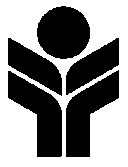 Հայաստանի ՀանրապետությունՀամաշխարհային բանկի աջակցությամբ իրականացվող Սոցիալական ներդրումների և տեղական զարգացման Շվեյցարիայի զարգացման և համագործակցության գործակալության դրամաշնորհային ծրագիրԴրամաշնորհ № TF0A3230Կոմունալ նշանակության մեքենա-սարքավորումների մատակարարում Մեղրի, Տեղ, Ջերմուկ և Զառիթափ համայնքների համար Մրցույթի համար՝ SG-06Ամսաթիվ՝ 14.06.2018թ.1.	Հայաստանի Հանրապետությունը ստացել է ֆինանսավորում Համաշխարհային բանկի աջակցությամբ իրականացվող Սոցիալական ներդրումների և տեղական զարգացման Շվեյցարիայի զարգացման և համագործակցության գործակալության դրամաշնորհային ծրագիրը իրականացման համար և նախատեսում է գումարի մի մասով իրականացնել կոմունալ նշանակության մեքենա-սարքավորումների մատակարարում Մեղրի, Տեղ, Ջերմուկ և Զառիթափ համայնքների համար՝ բաղկացած ութ լոտից պայմանագիրը: Մրցույթը կընթանա Համաշխարհային Բանկի՝ մասնակցելու իրավասության կանոններով և ընթացակարգերով: 2. 	Հայաստանի տարածքային զարգացման հիմնադրամը սույնով հրավիրում է իրավասու հայտատուներին ներկայացնել կնքված հայտեր՝Տեղ համայնք՝ Լոտ 1՝ 1 հատ Բազմաֆունկցիոնալ անիվավոր էքսկավատորԼոտ 7՝1 հատ  Բարձր ճնշման վառելիքային պոմպի ախտորոշման ստենդ Մեղրի համայնք՝ Լոտ 1՝ 2 հատ Բազմաֆունկցիոնալ անիվավոր էքսկավատոր           Լոտ 2՝ 3 հատ Աղբատար մեքենաներ           Լոտ 3՝ 1 հատ Բեռնատար ինքնաթափ մեքենա  15 տ.           Լոտ 4՝ 3 հատ Միկրոավտոբուս  18 տեղանոցՋերմուկ համայնք՝Լոտ 5՝ 2 հատ Մոտոբլոկ խոտհնձիչ         Լոտ 6՝  1 հատ Միկրոավտոբուս  10-12 տեղանոցԶառիթափ համայնք՝ Լոտ 8՝ 2 հատ Կցորդ խոտհնձիչԱռաքման ժամանակահատվածը կազմում է 45-75 օր:3.	Հայտատուները իրավունք ունեն մասնակցել մեկ կամ ավելի մրցույթներին (լոտեր) ինչպես սահմանված է մրցութային փաստաթղթում: Հայտատուները իրավասու են առաջարկել զեղչեր  մեկից ավել պայմանագրերին դիմելու դեպքում: Այդ զեղչերը պետք է ընդգրգված լինեն մրցութային հայտում:4. 	Մրցույթն անցկացվելու է Ազգային մրցակցային գնման ընթացակարգով Համաշխարհային Բանկի Փոխառուների կողմից ՎԶՄԲ վարկերի և ՄԶԸ փոխառությունների և դրամաշնորհների շրջանակներում «Ապրանքների, Աշխատանքների և ոչ խորհրդատվական ծառայությունների գնում» ուղեցույցի համաձայն («Գնումների ուղեցույց» հունվար, 2011թ.,  փոփոխված 2014թ:), և հայտ կարող են ներկայացնել բոլոր իրավասու հայտատուները, ինչպես սահմանված է Գնումների ուղեցույցում: Պետք է նաև հաշվի առնել 1.6 և 1.7 կետերը, որոնցով սահմանվում են շահերի բախման վերաբերյալ Համաշխարհային բանկի քաղաքականությունը:  7. 	Հայտերը պետք է ներկայացվեն միայն էլեկտրոնային եղանակով՝ էլեկտրոնային գնումների Armeps (www.armeps.am կայքի) համակարգի միջոցով ամենաուշը 2018թ-ի հուլիսի 12-ին, ժամը 12:00-ին: Հայտերը ներկայացնելու վերջնաժամկետը լրանալուց հետո ներկայացված հայտերը չեն ընդունվում Համակարգի կողմից։8. 	Բոլոր հայտերը պետք է ուղեկցվեն «Հայտի ապահովման հայտարարագրով»: Յուրաքանչյուր լոտի հայտը պետք է ուղեկցվի առանձին Հայտի ապահովման հայտարարագրով: I Բաժին՝ Ցուցումներ հայտատուներինI Բաժին՝ Ցուցումներ հայտատուներինԱ. Ընդհանուր ցուցումներ1.	Մրցույթի առարկաՀամաձայն Հայտաթերթում նշված Հայտի հրավերի, Գնորդը, ինչպես նշված է հայտաթերթում, թողարկում է սույն Մրցույթի փաստաթղթերը Ապրանքների և հարակից ծառայությունների մատակարարման համար, ինչպես նշված է VII բաժնում՝ Պահանջների ցանկում: Սույն Ազգային մրցակցային մրցույթի (ԱՄՄ) լոտերի (պայմանագրերի) անվանումը և նույնականացման համարը նշված են հայտաթերթում:  Սույն Մրցութային փաստաթղթերում՝ա. «գրավոր» նշանակում է հաղորդակցում գրավոր եղանակով (օրինակ՝ էլեկտրոնային փոստ, ֆաքս, տելեքս) ստացումը վկայող ապացույցով.բ. այն դեպքում, երբ այդպես է հասկացվում համատեքստից, «եզակի» նշանակում է «հոգնակի» և հակառակը. գ. «օր» նշանակում է օրացուցային օր:2.	Ֆինանսավորման աղբյուրՀայտաթերթում նշված Փոխառուն կամ Ստացողը (այսուհետ՝ «Փոխառու») դիմել է ֆինանսավորման կամ ստացել է ֆինանսավորում (այսուհետ՝ «Ֆինանսավորման միջոցներ») Վերակառուցման և զարգացման միջազգային բանկից կամ Զարգացման միջազգային ասոցիացիայից (այսուհետ՝ «Բանկ») Հայտաթերթում նշված գումարի չափով Հայտաթերթում նշված ծրագրի իրականացման նպատակով: Փոխառուն նախատեսում է ֆինանսավորման միջոցների որոշ մասը կիրառել սույն մրցութային փաստաթղթերի պայմանագրի շրջանակում իրականացվող վճարումների համար: Բանկի կողմից վճարում կիրականացվի միայն Փոխառուի կողմից դիմումի և Բանկի կողմից հաստատման դեպքում, Փոխառության /կամ ֆինանսավորման այլ/ համաձայնագրի դրույթների և պայմանների համաձայն: Փոխառության /կամ ֆինանսավորման այլ/ համաձայնագրով արգելվում է Փոխառության /կամ ֆինանսավորման այլ/ հաշվից գումար հանել անձանց կամ իրավաբանական անձանց վճարելու կամ ապրանքների ներմուծման համար, եթե, որքանով Բանկը տեղյակ է, նման վճարումը կամ ներմուծումը արգելվում է Միացյալ ազգերի անվտանգության խորհրդի որոշմամբ, որն ընդունվել է Միացյալ ազգերի կազմակերպության կանոնակարգի   VII գլխում: Փոխառուից բացի որևէ այլ կողմ չի ստանձնում Փոխառության /կամ ֆինանսավորման այլ/ համաձայնագրով վերապահված իրավունքներ կամ չունի որևէ պահանջ Փոխառության /կամ ֆինանսավորման այլ/ միջոցների նկատմամբ:  3.	Խարդախություն և կոռուպցիա3.1	Բանկը պահանջում է համապատասխանություն խարդախության և կոռուպցիոն գործելակերպի հետ կապված իր  քաղաքականության դրույթներին, որոնք ներկայացված են  VI բաժնում:3.2 	Սույն քաղաքականությամբ նաև պահանջվում է, որ Հայտատուները թույլատրեն կամ պարտադրեն իրենց գործակալներին /որոնք հայտարարագրված են կամ հայտարարագրված չեն/, ենթակապալառուներին, ենթախորհրդատուներին, ծառայություն մատուցողներին կամ մատակարարներին և թույլատրում են Բանկին ստուգել բոլոր հաշիվները, գրառումները և հայտի ներկայացման, մրցութային առաջարկի ներկայացման (նախաորակավորման դեպքում) և պայմանագրի կատարման (շնորհման դեպքում) հետ կապված այլ փաստաթղթեր և ապահովել աուդիտի իրականացումը Բանկի կողմից նշանակված աուդիտորների կողմից: 4.	Մասնակցության իրավունք ունեցող հայտատուներՀայտատուն կարող է լինել ընկերություն, որը մասնավոր կառույց է կամ պետական հիմնարկ է, որը համապատասխանում է ՑՀ 4.5 դրույթին, կամ նշված կառույցների համակցություն է համատեղ գործունեության  (ՀԳ) կարգավիճակով,  որը գործում է ընթացիկ համաձայնագրի կամ համաձայնագիր կնքելու մտադրությունը հիմնավորող համապատասխան նամակի շրջանակում: Համատեղ գործունեության  դեպքում բոլոր անդամները համատեղ և առանձին պատասխանատու են Պայմանագրի իրականացման համար Պայմանագրի պայմաններին համապատասխան: ՀԳ-ն նշանակում է ներկայացուցիչ, որն իրավասու է վարել գործընթացը ՀԳ-ի որևէ կամ բոլոր անդամների համար և անունից մրցույթի ընթացքում և Պայմանագրի շնորհման դեպքում՝ պայմանագրի իրականացման ընթացքում: ՀԳ-ի անդամների թիվը չի սահմանափակվում, եթե այլ բան նշված չէ մրցութային փաստաթղթերում: Հայտատուն չպետք է շահերի բախում ունենա: Եթե պարզվի, որ որևէ հայտատու շահերի բախում ունի, վերջինս կորակազրկվի: Այս մրցույթի շրջանակում Հայտատուն կարող է համարվել շահերի բախում ունեցող, եթե Հայտատուն (ա) ուղղակիորեն կամ անուղղակիորեն վերահսկում է որևէ այլ Հայտատուի, վերահսկվում կամ ընդհանուր վերահսկողության տակ է գտնվում որևէ այլ Հայտատուի հետ. կամ  (բ) ստանում կամ ստացել է որևէ ուղղակի կամ անուղղակի սուբսիդիա մեկ այլ Հայտատուից. կամ  (գ) որևէ այլ հայտատուի հետ ունեն միևնույն իրավական ներկայացուցիչը. կամ  (դ) այնպիսի հարաբերության մեջ է գտնվում որևէ այլ Հայտատուի հետ ուղղակիորեն կամ ընդհանուր երրորդ կողմերի միջոցով, որ հայտնվում է այնպիսի դիրքում, որ ազդեցություն է ունենում որևէ այլ Հայտատուի հայտի վրա կամ սույն մրցույթի գործընթացի հետ կապված Գնորդի որոշումների վրա. կամ (ե) մասնակցում է մեկից ավելի հայտերում սույն մրցույթի ընթացքում: Հայտատուի մասնակցությունը մեկից ավելի հայտերում կհանգեցնի բոլոր հայտերի որակազրկմանը, որոնցում տվյալ Հայտատուն ներգրավվել է: Սակայն սա չի սահմանափակում միևնույն ենթակապալառուի  ընդգրկումը մեկից ավելի հայտերում. կամ  (զ) իր ներկայացուցիչներից որևէ մեկը որպես խորհրդատու մասնակցել է մրցույթի առարկա հանդիսացող ապրանքների ստեղծման կամ տեխնիկական պայմանների մշակման գործընթացում. կամ (է) իր ներկայացուցիչներից որևէ մեկը վարձվել է (կամ նման առաջարկ է ստացել) Գնորդի կամ Փոխառուի կողմից Պայմանագրի իրականացման համար. կամ (ը) մատակարարում է ապրանքներ, աշխատանքներ կամ ոչ-խորհրդատվական ծառայություններ, որոնք բխում են կամ ուղղակիորեն առնչվում են Հայտաթերթի ՑՀ 2.1  կետում նշված ծրագրի նախապատրաստմանը կամ իրականացմանն ուղղված խորհրդատվական ծառայություններին և որոնք մատակարարել է կամ որոնք մատակարարվել են որևէ ներկայացուցչի կողմից, որն ուղղակիորեն կամ անուղղակիորեն վերահսկում է տվյալ ընկերությունը, վերահսկվում է տվյալ ընկերության կողմից կամ համատեղ վերահսկողության տակ է գտնվում տվյալ ընկերության հետ. կամ (թ) գործարար կամ ընտանեկան սերտ հարաբերության մեջ է գտնվում Փոխառուի (կամ ծրագիրն իրականացնող կառույցի կամ փոխառության որևէ մասը ստացողի)  անձնակազմի որևէ մասնագետի հետ, ով (i) ուղղակիորեն կամ անուղղակիորեն ներգրավված է մրցույթի փաստաթղթերի կամ պայմանագրի պայմանների մշակման, և/կամ նշված պայմանագրի հայտերի գնահատման գործընթացներում, կամ (ii) ներգրավված է տվյալ պայմանագրի իրականացման կամ վերահսկողության մեջ, եթե նշված հարաբերության ընթացքում ծագած բախումը չի կարգավորվել Բանկի կողմից ընդունելի եղանակով գնման ամբողջ գործընթացում և պայմանագրի իրականացման ընթացքում:Հայտատուն կարող է ունենալ ցանկացած երկրի քաղաքացիություն ՑՀ 4.7 կետի սահմանափակումներով: Հայտատուն համարվում է որևէ երկրի քաղաքացի, եթե Հայտատուն կազմավորվել, միավորվել կամ գրանցվել է տվյալ երկրում և գործում է տվյալ երկրի օրենքների դրույթներին համապատասխան, ինչպես վկայում է գրանցման մասին ակտը (կամ կազմավորման կամ անդամագրման համարժեք փաստաթղթերը) և գրանցման փաստաթղթերը՝ ելնելով կոնկրետ դեպքից: Չափանիշը կիրառվում է նաև Պայմանագրի որևէ մասի, այդ թվում հարակից ծառայությունների իրականացման համար առաջարկվող ենթակապալառուների կամ ենթախորհրդատուների ազգային պատկանելությունը որոշելու ժամանակ:Հայտատուն, որի նկատմամբ սանկցիաներ է կիրառել Բանկը համաձայն վերոնշյալ ՑՀ 3.1 դրույթի, այդ թվում ՎԶՄԲ  փոխառությունների և ՄԶԸ վարկերի և դրամաշնորհների ֆինանսավորմամբ ծրագրերի շրջանակում Կոռուպցիայի դեպքերը կանխարգելու և դրա դեմ պայքարելու վերաբերյալ Բանկի ուղեցույցի («Կոռուպցիայի դեմ պայքարի ուղեցույց»), իրավասու չէ ատանալ նախաորակավորում, հայտ ներկայացնել կամ շնորհվել Բանկի կողմից ֆինանսավորվող պայմանագիր կամ օգուտ ունենալ Բանկի կողմից ֆինանսավորվող պայմանագրից ֆինանսապես կամ այլ առումներով Բանկի կողմից որոշված ժամանակահատվածում: Ոչ ցանկալի ընկերությունների և անհատների ցուցակը հասանելի է Մրցույթի փաստաթղթերում նշված էլեկտրոնային հասցեով:  Հայտատուները, որոնք պետական ձեռնարկություններ են կամ հիմնարկներ Գնորդի երկրում կարող են մասնակցել, միայն եթե նրանք կարողանան հաստատել, որ իրենք (i) իրավական և ֆինանսական առումով անկախ են (ii) գործում են առևտրային օրենսդրության շրջանակում և (iii) Գնորդի ենթակայության տակ գտնվող կառույց չեն: Չափանիշներին համապատասխանելու համար պետական ձեռնարկությունը կամ հիմնարկը բոլոր համապատասխան փաստաթղթերի միջոցով, այդ թվում իր Կանոնադրությամբ և Բանկի պահանջով այլ տեղեկատվությամբ պետք է ի գոհունակություն Բանկի հաստատի, որ այն (i) պետությունից անկախ իրավաբանական անձ է (ii) ներկա ժամանակաշրջանում չի ստանում նշանակալի սուբսիդիաներ կամ բյուջետային աջակցություն. (iii) գործում է բոլոր առևտրային ձեռնարկությունների նման և, մասնավորապես, պարտավոր չէ փոխանցել իր եկամուտը պետությանը, կարող է ձեռքբերել իրավունքներ և պարտավորություններ, վերցնել փոխառություններ և պարտավորված լինել մարելու իր պարտքերը և կարող է ճանաչվել սնանկ, և (iv)  հայտ չի ներկայացնում այնպիսի պայմանագրի համար, որը շնորհվելու է  պետական որևէ կառույցի կողմից, որն իրենց գործող օրենքների և այլ իրավական ակտերի համաձայն հանդիսանում է ձեռնարկության հաշվետու կամ վերահսկող մարմինը կամ հանարավորություն ունի ձեռնարկության կամ հիմնարկի վրա ազդեցություն ունենալ կամ վերահսկողություն գործածել:   Պատվիրատուն չպետք է կասեցնի Մրցույթի մասնակցին մրցույթին մասնակցելուց Մրցույթի ապահովման հայտարարագրի գործարկման արդյունքում մեկ այլ Համաշխարհային բանկի կողմից ֆինանսավորվող ծրագրի շրջանակներում համաձայն ՀՄՄ 19.5 կետի: Անիրավասու հայտարարված ընկերությունների ցանկը ըստ ՀՄՄ 19.5 կետի հասանելի է ՄՏԱ-ում նշված էլեկտրոնային հասցեում:Ընկերությունները և անհատները կարող են ոչ իրավասու համարվել, եթե այդպես նշված է V Բաժնում և  (ա) համաձայն օրենքի կամ պաշտոնական կանոնակարգերի, Փոխառուի երկիրը արգելում է առևտրային հարաբերությունները տվյալ երկրի հետ, եթե միայն Բանկը բավարարված է, որ նման արգելքը չի խոչընդոտում արդյունավետ մրցակցությանը ապրանքների մատակարարման կամ անհրաժեշտ աշխատանքների կամ  ծառայությունների գնման գործընթացում, կամ (բ) ի կատարումն Միացյալ ազգերի կազմակերպության  անվտանգության խորհրդի որոշման, որը կայացվել է Միացյալ ազգերիԿանոնադրության  VII գլխի շրջանակում, Փոխառուի երկիրը արգելում է տվյալ երկրից ապրանքների ներմուծում կամ աշխատանքների կամ ծառայությունների վարձում կամ որևէ վճարման կատարում տվյալ երկրի որևէ անձի կամ կառույցի: Հայտատուն պետք է ներկայացնի Գնորդի համար բավարար համարվող համապատասխանության ապացույց, եթե Գնորդն այդ մասին հիմնավորված պահանջի:  5.	Պահանջներին համապատասխանող ապրանքներ և հարակից ծառայություններՊայմանագրի շրջանակում մատակարարվող և Բանկի  ֆինանսավորմամբ բոլոր ապրանքները և հարակից ծառայությունները կարող են ծագումով լինել Բանկի կողմից իրավասու համարվող ցանկացած երկրից, համաձայն V Բաժնի, Մասնակցության իրավունք ունեցող երկրներ:Սույն կետի իմաստով, «ապրանքներ» բառը ներառում է ապրանքներ, հումք, տեխնիկա, սարքեր և արդյունաբերական սարքավորումներ. Իսկ «հարակից ծառայություններ» բառն ընդգրկում է այնպիսի ծառայություններ, ինչպես օրինակ ապահովագրություն, տեղադրում, ուսուցում և նախնական սպասարկում: «Ծագում» բառը նշանակում է այն երկիրը, որտեղ ապրանքները արդյունահանվել, աճեցվել, մշակվել, ստեղծվել, արտադրվել կամ վերամշակվել են, կամ արտադրության, վերամշակման կամ մոնտաժի միջոցով ստացվել է մեկ այլ առևտրային ապրանք, որն իր հիմնական բնույթով զգալիորեն տարբերվում է իր բաղկացուցիչ մասերից: Բ. Մրցութային փաստաթղթի բովանդակությունը6.	Մրցութային փաստաթղթերի բաժինները Մրցութային փաստաթղթերը բաղկացած են 1-ին և 2-րդ մասերից, որոնք ընդգրկում են ստորև նշված բոլոր բաժինները և պետք է ընթերցվեն ցանկացած լրացումների հետ միասին, որոնք կազմվել են համաձայն ՑՀ 8 կետի: Մաս 1I Բաժին՝ Ցուցումներ հայտատուներին (ՑՀ)IV Բաժին՝ Մրցութային փաստաթղթերի ձևերV Բաժին՝ Իրավասու երկրներVI Բաժին՝ Բանկի քաղաքականությունը Կոռուպցիայի և խարդախ գործելակերպի վերաբերյալVIII Բաժին՝ Պայմանագրի ընդհանուր պայմաններ (ՊԸՊ)X Բաժին՝ Պայմանագրի ձևերՄաս 2II Բաժին՝ ՀայտաթերթIII Բաժին՝ Գնահատման և որակավորման չափանիշներVII Բաժին՝ Պահանջների ցանկIX Բաժին՝ Պայմանագրի հատուկ պայմաններ (ՊՀՊ)Գնորդի կողմից թողարկված Հայտ ներկայացնելու հրավերը չի հանդիսանում Մրցութային փաստաթղթերի մաս: Եթե անմիջապես Գնորդից չի ձեռքբերված, Գնորդը պատասխանատվություն չի կրում փաստաթղթի ամբողջականության, պարզաբանում պահանջող հարցումների պատասխանների, մրցույթի նախնական ժողովի արձանագրության (եթե կազմվել է այն) կամ մրցութային փաստաթղթում կատարված լրացումների համար, համաձայն ՑՀ 8 կետի: Հակասության դեպքում գերակայում են անմիջապես Գնորդից ձեռքբերված փաստաթղթերը:  Հայտատուն պարտավոր է ուսումնասիրել բոլոր ցուցումները, ձևերը, ժամկետները և պայմանները Մրցութային փաստաթղթերում և իր Հայտի հետ ներկայացնել Մրցութային փաստաթղթերով պահանջվող ամբողջ տեղեկատվությունը կամ փաստաթղթերը: 7.	Մրցութային փաստաթղթերի պարզաբանումՀայտատուն, որը Մրցութային որևէ փաստաթղթի պարզաբանման կարիք ունի, պետք է այդ մասին գրություն ուղարկի Գնորդին Հայտաթերթում նշված վերջինիս հասցեով:  Գնորդը գրավոր կպատասխանի պարզաբանում պահանջող ցանկացած հարցմանը այն դեպքում, եթե հարցումը ստացվել է հայտերի ներկայացման վերջնաժամկետից առաջ Հայտաթերթում նշված ժամկետում: Գնորդը պետք է իր պատասխանի կրկնօրինակն ուղարկի բոլոր Հայտատուներին, ովքեր ձեռք են բերել Մրցութային փաստաթղթերը ՑՀ 6.3 կետի համաձայն, ներառելով հարցման նկարագրությունը, սակայն չբացահայտելով հարցումն ուղարկողի ինքնությունը:  Եթե այդպես նշված է Հայտաթերթում, Գնորդը նաև անհապաղ պետք է հրապարակի իր պատասխանը Հայտաթերթում նշված վեբկայքում: Այն դեպքում, երբ պարզաբանման արդյունքում անհևաժեշտություն է առաջանում Մրցութային փաստաթղթերում էական փոփոխություններ կատարել, Գնորդը պետք է լրամշակի Մրցութային փաստաթղթերը ՑՀ 8 և ՑՀ 22.2 կետերով սահմանաված ընթացակարգի համաձայն: 8.	Մրցութային փաստաթղթի լրամշակումՀայտերը ներկայացնելու վերջնաժամկետից առաջ ցանկացած ժամանակ Գնորդը կարող է լրամշակել Մրցութային փաստաթղթերը հավելվածների միջոցով: Մշակված ցանկացած հավելված Մրցութային փաստաթղթերի մաս է կազմում, որը գրավոր եղանակով կուղարկվի բոլոր նրանց, ովքեր Գնորդից ձեռք են բերել Մրցութային փաստաթղթերը, համաձայն ՑՀ 6.3 կետի: Գնորդը նույնպես անհապաղ պետք է հրապարակի հավելվածը Գնորդի վեբկայքում, համաձայն ՑՀ 7.1 կետի:Հայտատուներին համապատասխան ժամանակ տալու  համար, որի ընթացքում Հայտատուները հաշվի կառնեն հավելվածի դրույթները իրենց հայտերը պատրաստելիս, Գնորդը կարող է իր հայեցողությամբ երկարացնել հայտերի ներկայացման վերջնաժամկետը, ՑՀ 22.2 կետի համաձայն: Գ. Հայտերի պատրաստում9.	Հայտի պատրաստման ծախսերըՀայտատուն պետք է հոգա իր հայտի պատրաստման և ներկայացման հետ կապված բոլոր ծախսերը, և Գնորդը պատասխանատու կամ պարտավոր չէ վճարել այդ ծախսերի համար, անկախ մրցույթի ընթացքից կամ արդյունքից:   10.	Հայտի լեզունՀայտը, ինչպես նաև հայտի վերաբերյալ Հայտատուի և Գնորդի միջև ամբողջ նամակագրությունը և փաստաթղթերը, պետք է կազմվեն Հայտաթերթում նշված լեզվով: Կցված փաստաթղթերը և տպված գրականությունը, որոնք Հայտի մաս են կազմում, կարող են ներկայացվել այլ լեզվով այն դեպքում, երբ դրանց կից ներկայացվում է համապատասխան պարբերությունների ճշգրիտ թարգմանություն Հայտաթերթում նշված լեզվով, և այդ դեպքում Հայտի մեկնաբանման նպատակով, գերակայում է տվյալ թարգմանությունը:11.	Հայտի մաս կազմող փաստաթղթերըՀայտը բաղկացած է հետևյալ փաստաթղթերից՝ ա)  Հայտի նամակ ՑՀ 12 հոդվածի համաձայն;բ) լրացված ցուցակներ ՑՀ 12 և 14 հոդվածների համաձայն; գ) Հայտի ապահովություն կամ Հայտի ապահովության հայտարարագիր համաձայն ՑՀ 19.1 հոդվածի;դ) Կ/Չե)  գրավոր լիազորություն Հայտատուի կողմից ստորագրող կողմ հանդես գալու համար, համաձայն ՑՀ  20.2 հոդվածի;զ) ՑՀ 17 հոդվածով պահանջվող փաստաթղթերի առկայություն, որոնք վկայում են Հայտատուի որակավորումը պայմանագիրն իրականացնելու համար այն դեպքում, երբ հայտը ընդունվի;  է) ՑՀ 17 հոդվածով պահանջվող փաստաթղթերի առկայություն, որոնք վկայում են Հայտատուի` մասնակցության պահանջներին համապատասխանելու մասին; ը) ՑՀ 16 հոդվածով պահանջվող փաստաթղթերի առկայություն, որոնք վկայում են, որ Հայտատուի կողմից մատակարարվելիք ապրանքներն ու հարակից ծառայությունները Բանկի կողմից ընդունելի ծագում ունեն; թ) ՑՀ 16 և 30 հոդվածներով պահանջվող փաստաթղթերի առկայություն, որոնք վկայում են, որ Ապրանքները և հարակից ծառայությունները համապատասխանում են Մրցութային փաստաթղթերի պահանջներին;  ժ) Հայտաթերթում պահանջվող այլ փաստաթղթեր: 11.2	Ի լրումն ՑՀ 11.1 հոդվածի պահանջների, Համատեղ գործունեության  կողմից ներկայացված հայտը պետք է ընդգրկի Համատեղ գործունեության  ձևավորելու մասին համաձայնագրի կրկնօրինակը՝ կնքված բոլոր մասնակիցների կողմից: Որպես այլընտրանք, հաջողված հայտի դեպքում հայտի հետ կարելի է ներկայացնել Համատեղ գործունեության  համաձայնագիր կնքելու մտադրության մասին նամակ՝ ստորագրված բոլոր անդամների կողմից, ինչպես նաև առաջարկվող համաձայնագրի մեկ կրկնօրինակ: 11.3	Հայտատուն պետք է Հայտի նամակում տեղեկացնի այն միջնորդավճաների և շնորհակալավճարների մասին, եթե կան այդպիսիք, որոնք վճարվել են կամ վճարվելու են գործակալներին կամ տվյալ Հայտի հետ առնչվող որևէ կողմին: 12.	Հայտի նամակ և ԳնացուցակՀայտի նամակը և Գնացուցակները պետք է կազմվեն IV Բաժնում տրված Մրցութային փաստաթղթերի համապատասխան ձևերի հիման վրա: Դրանք պետք է լրացվեն առանց շարադրանքը փոփոխելու, չեն ընդունվում նաև փոխարինող փաստաթուղթ, բացառությամբ ՑՀ 20.2 հոդվածում նշված դեպքերի: Բոլոր դատարկ թողնված հատվածները պետք է լրացվեն պահանջվող տեղեկատվությամբ:    13.	Այլընտրանքային հայտերԿիրառելի չէ: 14.	Հայտի գներ և զեղչերՀայտատուի կողմից Հայտի նամակում նշված գները և զեղչերը պետք է համապատասխանեն ստորև նշված պահանջներին: Բոլոր լոտերը (պայմանագրերը) և ապրանքները ու դրանց գները պետք է առանձին-առանձին նշվեն  Գնացուցակներում: Համաձայն ՑՀ 12.1 հոդվածի, Հայտի նամակում նշվող գինը պետք է լինի հայտի ընդհանուր գինը՝ առանց առաջարկվող զեղչերի:  Հայտատուն Հայտում պետք է նշի ցանկացած զեղչ, ինչպես նաև դրա կիրառման մեթոդաբանությունը, համաձայն ՑՀ 12.1 հոդվածի: Հայտատուի կողմից նշված գները պետք է լինեն հաստատուն Պայմանագրի կատարման ժամանակ և ենթակա չեն փոփոխման ցանկացած պարագայում:  Եթե այդպես է նշված ՑՀ 1.1 հոդվածում, հայտի հրավերը ներկայացվում է առանձին լոտերի (պայմանագրերի)  կամ լոտերի (փաթեթների) ցանկացած համակցության համար:  Եթե այլ բան չի նշված Հայտաթերթում, առաջարկված գները պետք է 100% համապատասխանեն յուրաքանչյուր լոտում նշված ապրանքներին և լոտի յուրաքանչյուր ապրանքի նշված քանակին: Հայտատուները, ովքեր ցանկանում են զեղչեր առաջարկել մեկից ավելի Պայմանագրերի շնորհման դեպքում, իրենց հայտում պետք է նշեն յուրաքանչյուր փաթեթի համար կամ փաթեթի մեջ առանձին պայմանագրերի համար կիրառելի գնային նվազումները: Զեղչերը պետք է ներկայացվեն ՑՀ 14.4 հոդվածի համաձայն այն դեպքում, երբ բոլոր լոտերի (պայմանագրերի) համար ներկայացված հայտերը բացվեն միաժամանակ:Չ/ԿԳները պետք է առաջարկել, ինչպես նշված է Գնացուցակում՝ ներառված IV բաժնի Մրցութային փաստաթղթերի ձևերում: Նշված գնի տրոհումն անհրաժեշտ է միայն Գնորդի տեղեկացվածության համար և թվաբանական ստուգում չի իրականացվի: Գինը պետք է հիմնված լինի «Առաքված դեպի վերջնակետ» սկզբունքի վրա և նշվի հետևյալ կերպ՝   (i)	Ապրանքների գինը EXW/գործարանից/ (աշխատանքներից, գործարանից, պահեստից, ցուցասրահից, ըստ կիրառելիության), այդ թվում Ապրանքների արտադրման կամ մոնտաժի ժամանակ կիրառված բաղադրամասերի և հումքի բոլոր մաքսերը, տուրքերը և վաճառքի կամ այլ հարկերն արդեն վճարված են կամ ենթակա են վճարման;  (ii)	Գնորդի երկրում  ապրանքների վաճառքի կամ այլ հարկեր, որոնք ենթակա են վճարման, եթե պայմանագիրը շնորհվում է Հայտատուին; և(iii)	ցամաքային տեղափոխման, ապահովագրության և տեղական այլ ծառայությունների գինը, որոնք անհրաժեշտ են  ապրանքները Հայտաթերթում սահմանված իրենց վերջնական կետ (Ծրագրի վայր) առաքելու համար: Ցամաքային տեղափոխումից և այլ ծառայություններից բացի հարակից ծառայությունների դեպքում, որոնք անհրաժեշտ են Ապրանքները իրենց առաքման վերջնական կետ տեղափոխելու համար, եթե նման Հարակից ծառայություններ նշված են Պահանջների ցուցակում՝ Հարակից ծառայությունների կազմում մտնող յուրաքանչյուր միավորի գինը (համապատասխան հարկերը ներառյալ): 15.	Հայտի և վճարման արժույթներըՀայտի արժույթը և վճարումների արժույթը Գնորդի երկրի՝ Հայտաթերթում նշված, արժույթն է: 16.	Փաստաթղթեր, որոնցով հաստատվում են ապրանքների և հարակից ծառայությունների իրավասությունը և համապատասխանությունըԱպրանքների և հարակից ծառայությունների իրավասությունը համաձայն ՑՀ հոդված 5-ի դրույթների հաստատելու համար, Հայտատուները պետք է լրացնեն ծագման երկիրը Գնացուցակի ձևերում, որը ներառված է IV Բաժնում, Մրցութային փաստաթղթերի ձևերում: Հաստատելու համար ապրանքների և հարակից ծառայությունների համապատասխանությունը Մրցութային փաստաթղթերի պահանջներին, Հայտատուն պետք է հայտի փաթեթում ներառի փաստաթղթային ապացույց այն մասին, որ ապրանքները համապատասխանում են VII Բաժնում՝ Պահանջների ցանկում, նշված տեղնիկական պայմաններին և ստանդարտներին: Փաստաթղթային ապացույցը կարող է լինել գրականության, գծագրերի կամ տվյալների տեսքով և պետք է ընդգրկի կետ առ կետ ապրանքների և հարակից ծառայությունների հիմնական տեխնիկական և կատարողական առանձնահատկությունների մանրամասն նկարագրությունը՝ ցույց տալով, որ ապրանքները և հարակից ծառայությունները զգալիորեն համապատասխանում են տեխնիկական պայմաններին և, եթե կիրառելի է, VII Բաժնի՝ Պահանջների ցանկի դրույթներից շեղումների և բացառությունների մասին գրություն:     Հայտատուն պետք է նաև ներկայացնի ցուցակ, որտեղ  նշվում են մանրամասնություններ, այդ թվում պահեստամասերի, հատուկ գործիքների և այլնի գնման առկա աղբյուրները և ընթացիկ գները, որն անհրաժեշտ է ապրանքների՝ Գնորդի կողմից ապրանքների՝ Հայտաթերթում նշված կիրառման մեկնարկից սկսած ժամանակահատվածում պատշաճ և շարունակական գործարկման համար:  Արտադրության որակին, ընթացքին, նյութին և սարքավորմանը ներկայացվող ստանդարտների պահանջը, ինչպես նաև ապրանքանշանների կամ կատալոգային համարների հղումները, որոնք նշված են Գնորդի կողմից Պահանջների ցանկում, միայն նկարագրական են և ոչ սահմանափակող: Հայտատուն կարող է առաջարկել որակի, ապրանքանշանների և/կամ կատալոգային համարների այլ ստանդարտներ, եթե ցույց տրվի ի գոհունակություն Գնորդի, որ փոխարինումը զգալիորեն համարժեք է կամ գերազանցում է VII Բաժնի՝ Պահանջների ցանկում նշված ստանդարտները: 17.	Փաստաթղթեր, որոնցով հաստատվում է Հայտատուի համապատասխանությունը պահանջներին և որակավորումըՀայտատուի՝ ՑՀ 4 հոդվածի դրույթներին համապատասխանությունը հաստատելու համար, Հայտատուները պետք է լրացնեն Հայտի նամակը, որի ձևը տրված է IV Բաժնում:   Պայմանագրի կատարման համար պահանջվող Հայտատուի որակավորումը հավաստող փաստաթղթերը պետք է, ի գոհունակություն Գնորդի, հաստատեն,  ա) որ, եթե պահանջվում է Հայտաթերթում, այն Հայտատուն, որը չի արտադրում կամ պատրաստում մատակարարման ենթակա ապրանքները, պետք է ներկայացնի Արտադրողի թույլտվությունը՝ կիրառելով IV Բաժնում տրված համապատասխան ձևը, որով ցույց է տրվում, որ Արտադրողը պատշաճ կերպով թույլ է տվել սույն ապրանքները մատակարարել Գնորդի երկիր;  բ) որ եթե պահանջվում է Հայտաթերթում, այն դեպքում, երբ Հայտատուն գործունեություն չի ծավալում Գնորդի երկրում, Հայտատուին ներկայացնում է կամ կներկայացնի երկրում գործող Գործակալը, որն ունի համապատասխան սարքավորումներ և կարողություններ իրականացնելու համար Մատակարարի անունից սպասարկման, վերանորոգման և պահեստամասերի համալրման պարտավորությունները, որոնք սահմանված են Պայմանագրի պայմաններում և/կամ Տեղնիկական պայմաններում; և   գ) որ Հայտատուն համապատասխանում է III Բաժնում՝ Գնահատում և Որակավորում, նշված որակավորմանը ներկայացվող յուրաքանչյուր չափանիշին: 18.	Հայտերի վավերականության ժամկետՀայտերը համարվում են վավեր Գնորդի կողմից ՑՀ 22.1 հոդվածի համաձայն սահմանված վերջնաժամկետից հետո Հայտաթերթում նշված ժամանակահատվածում: Ավելի կարժ ժամանակահատվածում վավեր համարվող հայտը կմերժվի Գնորդի կողմից, որպես անարձագանք հայտ: Բացառիկ դեպքերում հայտի վավերականության ժամկետի լրանալուց առաջ Գնորդը կարող է դիմել հայտատուներին երկարացնել իրենց հայտերի վավերականության ժամկետը: Այդ մասին պահանջը և պատասխանը պետք է ներկայացնել գրավոր:   եղանակով: Եթե ՑՀ 19 հոդվածի համաձայն պահանջվի Հայտի երաշխիք, այն ևս համապատասխան ժամկետով պետք է երկարաձգվի: Հայտատուն կարող է մերժել պահանջը առանց կորցնելու հայտի երաշխիքը: Հայտատուն, որը համաձայնում է կատարել պահանջը, չպետք է փոփոխության ենթարկի իր հայտը, եթե այլ բան նախատեսված չէ ՑՀ 18.3 հոդվածով: Եթե շնորհումը հայտի նախնական վավերականության լրանալուց հետո հետաձգվում է հիսունվեց (56) օրից ավել ժամկետով, Պայմանագրի գինը որոշվում է հետևյալ կերպ՝   ա) Պայմանագրի գինը կհամարվի Հայտի գինը՝ հաշվի առնելով Հայտաթերթում նշված գործակիցը: բ) Ցանկացած դեպքում, հայտի գնահատման ժամանակ պետք է հիմք ընդունել հայտի գինը՝ առանց հաշվի առնելու վերոնշյալ ուղղումները: 19.	Հայտի երաշխիքՀայտատուն պետք է հայտի շրջանակում ներկայացնի կամ Հայտի ապահովման հայտարարագիր, կամ Հայտի երաշխիք բնօրինակով, ինչպես նշված է Հայտաթերթում: Հայտի ապահովման հայտարարագիրը պետք է ներկայացնել IV Բաժնում տրված ձևով:  Եթե համաձայն ՑՀ 19.1 դրույթի սահմանված է հայտի երաշխիք, վերջինս պետք է իրենից ներկայացնի ցպահանջ երաշխիք  Հայտատուի ցանկությամբ հետևյալ ցանկացած ձևով՝  ա) երաշխիք առանց պայմանի, որը թողարկվել է Գնորդի երկրի որևէ բանկի կամ ֆինանսական կառույցի կողմից (օրինակ, ապահովագրական, երաշխավորող ընկերություն);բ) անվերադարձ ակրեդիտիվ;գ) գանձապահի կամ վավերացված կտրոն/չեկ, կամդ) Հայտաթերթում սահմանված այլ երաշխիքԳնորդի երկրի հեղինակավոր որևէ աղբյուրից: Բանկային երաշխիքի դեպքում Հայտի երաշխիքը պետք է ներկայացնել կամ IV Բաժնում տրված համապատասխան ձևով, կամ այլ նմանատիպ ձևաչափով, որը նախքան հայտի ներկայացնելը  հավանության է արժանացել Գնորդի կողմից: Հայտի երաշխիքը մնում է վավեր հայտի վավերականության ժամկետից կամ ՑՀ 18.2 դրույթով նախատեսված երկարաձգված ժամկետից անց քսանութ (28) օր:    Եթե համաձայն ՑՀ 19.1 դրույթի սահմանված է հայտի ապահովման հայտարարագիր կամ հայտի երաշխիք, ցանկացած հայտ, որը չի ընդգրկում պահանջներին զգալիորեն համապատասխանող հայտի երաշխիք կամ հայտի ապահովման հայտարարագիր, մերժվում է Գնորդի կողմից:Եթե համաձայն ՑՀ 19.1 դրույթի սահմանված է հայտի երաշխիք, մրցույթը չանցած Հայտատուների Հայտի երաշխիքները կվերադարձվեն, հենց որ մրցույթում հաղթող ճանաչված Հայտատուն ստորագրի պայմանագիրը և տրամադրի Կատարման երաշխիքը, համաձայն ՑՀ 40 դրույթի: Մրցույթում հաղթող ճանաչված Հայտատուի Հայտի երաշխիքը կվերադարձվի Հայտատուի կողմից պայմանագիրը ստորագրելուց և կատարման երաշխիքը տրամադրելուց անմիջապես հետո: Հայտի երաշխիքը կարող է չեղարկվելա) եթե Հայտատուն ետ է վերցնում իր հայտը Հայտատուի կողմից Հայտի նամակում նշված հայտի վավերականության ժամկետում կամ Հայտատուին արտոնված երկարացված ժամկետում, կամ բ) եթե հաղթող Հայտատուն չիստորագրում Պայմանագիրը, համաձայն ՑՀ 39 դրույթի, կամտրամադրում կատարման երաշխիք համաձայն ՑՀ40 դրույթի:  ՀԳ-ի Հայտի երաշխիքը կամ Հայտի ապահովման հայտարարագիրը պետք է կազմել Հայտը ներկայացնող ՀԳ-ի անունից: Եթե ՀԳ-ն մրցույթի ժամանակահատվածում իրավաբանորեն ամրագրված չէ որպես ՀԳ, հայտի երաշխիքը կամ Հայտի ապահովման հայտարարագիրը պետք է կազմել ապագա անդամների անուններով, որոնք նշված են ՑՀ4.1 և ՑՀ11.2 դրույթներով նախատեսված ՀԳ ամրագրելու մտադրության մասին փաստող նամակում: Եթե Հայտաթերթում նախատեսված չէ հայտի երաշխիք, համաձայն ՑՀ 19.1 դրույթի և ա) եթե Հայտատուն ետ է վերցնում իր հայտը Հայտատուի կողմից Հայտի նամակում նշված հայտի վավերականության ժամկետում կամ բ) եթե մրցույթը հաղթող Հայտատուն չի ստորագրում Պայմանագիրը, համաձայն ՑՀ39 դրույթի, կամ չի տրամադրում կատարման երաշխիք համաձայն ՑՀ40 դրույթի:  	Փոխառուն կարող է, եթե նախատեսված է Հայտաթերթում, Հայտատուին ոչ իրավասու ճանաչել Գնորդի կողմից Պայմանագրի շնորհման համար Հայտաթերթում նշված ժամկետով:  20.	Հայտի ձևաչափ և ստորագրում Հայտատուն պետք է կազմի հայտի փաստաթղթերի մեկ բնօրինակ, ինչպես նկարագրված է ՑՀ11 դրույթում՝ վրան հստակ գրելով «ԲՆՕՐԻՆԱԿ»: Բացի այդ, Հայտատուն պետք է ներկայացնի հայտի կրկնօրինակը Հայտաթերթում նշված քանակով՝ վրան հստակ գրելով «ԿՐԿՆՕՐԻՆԱԿ»: Բնօրինակի և կրկնօրինակի միջև ցանկացած անհամապատասխանության դեպքում, գերակայում է բնօրինակը:   Հայտի բնօրինակը և բոլոր կրկնօրինակները պետք է տպել կամ գրել չջնջվող թանաքով և ստորագրվեն Հայտատուի անունից ներկայանալու համար պատշաճ կերպով լիազորված անձի կողմից: Սույն լիազորությունը պետք է լինի գրավոր, ինչպես նշված է Հայտաթերթում և ներկայացվի հայտին կից: Լիազորագիրը ստորագրող յուրաքանչյուր անձի անունը, ազգանունը և զբաղեցրած պաշտոնը պետք է տպել ստորագրությունից վար: Հայտի բոլոր էջերը, որտեղ գրառումներ կամ փոփոխություններ են կատարվել, պետք է ստորագրվեն հայտը ստորագրող անձի կողմից կամ նշվեն վերջինիս սկզբնատառերը:  Այն դեպքում, երբ Հայտատուն ՀԳ է, Հայտը պետք է ստորագրի ՀԳ-ի անունից ՀԳ-ի կողմից լիազորված ներկայացուցիչը, և որպեսզի իրավական տեսանկյունից այն լինի պարտավորեցնող բոլոր անդամների համար, լիազորագիրը ստորագրվում է նրանց կողմից իրավաբանորեն լիազորված ներկայացուցիչների կողմից: Տողամիջի ցանկացած գրառում, ջնջված գրառում կամ վրագրում համարվում է վավեր, միայն եթե դրանց կից առկա է հայտը ստորագրողի ստորագրությունը կամ սկզբնատառերը:  Դ. Հայտերի ներկայացում և բացում21.	Հայտերի կնքում և նշագրում 21.1   Կիրառելի չէ:22.	Հայտերի ներկայացման վերջնաժամկետՄրցութային առաջարկը պետք է ներկայացվի էլեկտրոնային գնումների համակարգի միջոցով ՄՏԱ-ում նշված ամսաթվից և ժամից ոչ ուշ: Իր հայեցողությամբ Գնորդը կարող է երկարացնել հայտերի ներկայացման վերջնաժամկետը՝ համապատասխան փոփոխություններ կատարելով Մրցութային փաստաթղթերում համաձայն ՑՀ8 կետի, և այդ դեպքում վերջնաժամկետի հետ կապված Գնորդի և Հայտատուների բոլոր իրավունքները և պարտավորությունները այսուհետ պայմանավորված կլինեն երկարացված վերջնաժամկետով: 23.	Ուշ ներկայացված հայտերՈւշացված Մրցութային առաջարկները չեն ընդունվի էլեկտրոնային գնումների համակարգի կողմից:24.	Հայտերի ետկանչ, փոխարինում և փոփոխումԷլեկտրոնային գնումների համակարգը հնարավորություն է ընձեռում հետ կանչելու և/կամ փոխարինել Մրցութային առաջարկները: Մրցույթի մասնակիցը կարող է հետ կանչել և/կամ փոխարինել իր Մրցութային առաջարկը ներկայացնելուց հետո էլեկտրոնային գնումների համակարգի միջոցով:  Ոչ մի Մրցութային առաջարկ չի կարող հետ կանչվել, փոխարինվել կամ փոփոխվել հայտերի ներկայացման վերջնաժամկետից մինչև  Մրցութային հայտում Մրցույթի մասնակցի կողմից նշված հայտերի վավերականության վերջնաժամկետի  կամ  Մրցութային առաջարկի որևէ երկարացման  միջև ընկած ժամանակահատվածում:25.	Հայտի բացումԵթե ՀՄՄ 22.1 կետով թույլատրվում է էլեկտրոնային մրցույթ, էլեկտրոնային բացման ցանկացած հատուկ ընթացակարգ պետք է իրականացվի ՄՏԱ-ում սահմանված ձևով:Պատվիրատուն պետք է պատրաստի Մրցութային առաջարկների բացման արձանագրություն, որն առնվազն պետք է ներառի՝ Մրցույթի մասնակցի անունը և եթե առկա է հետ կանչումը; Մրցութային առաջարկի արժեքը Լոտ առ Լոտ, եթե կիրառելի է, ներառյալ որևէ զեղչ և այլընտրանքային Մրցութային առաջարկ; և Մրցութային երաշխիքի առկայությունը, եթե պահանջվում է: Արձանագրության պատճեն պետք է ուղարկվի բոլոր Մրցույթի մասնակիցներին: Բացի դրանից, այն պետք է հրապարակվի նաև ՀՄՄ 7.1  կետում նշված կայքում և/կամ էլեկտրոնային գնումների համակարգի կայքում:Ե. Հայտերի գնահատում և համեմատում26.	ԳաղտնիությունՀայտերի գնահատման և պայմանագիր շնորհելու առաջարկների հետ կապված ցանկացած տեղեկատվություն չպետք է հաղորդվի հայտատուներին կամ մրցույթի հետ պաշտոնապես առնչություն չունեցող այլ անձանց, մինչև Պայմանագրի շնորհման վերաբերյալ տեղեկատվությունը չփոխանցվի բոլոր Հայտատուներին, համաձայն ՑՀ 38 կետի:Հայտատուի կողմից գնահատման կամ պայմանագրի շնորհման վերաբերյալ որոշումների մասով Գնորդի վրա ազդեցություն ունենալու ցանկացած փորձ կարող է հանգեցնել տվյալ Հայտի մերժում: Չնայած ՑՀ 26.2 կետի, հայտի բացման օրվանից մինչև Պայմանագրի շնորհման օրը ընկած ժամանակամիջոցում եթե որևէ Հայտատու ցանկանում է կապ հաստատել Գնորդի հետ որևէ հարցով, պետք է այդ մասին հայտնի գրավոր: 27.	Հայտերի պարզաբանումՀայտերի ուսումնասիրության, գնահատման, համեմատության և Հայտատուների համապատասխանության որոշման ժամանակ Գնորդը կարող է իր հայեցողությամբ Հայտատուներից պահանջել հայտերի պարզաբանում: Հայտատուի կողմից իր հայտի մասով ներկայացված ցանկացած պարզաբանում, որի մասին Գնորդը պահանջ չի ներկայացրել, հաշվի չի առնվի: Գնորդի կողմից ներկայացված պարզաբանման պահանջը և վերջինիս պատասխանը պետք է ներկայացվի գրավոր: Ցանկացած փոփոխություն, այդ թվում գների դիտավորյալ ավելացում, նվազեցում կամ Հայտի բովանդակության փոփոխում չպետք է կատարվի, առաջարկվի կամ թույլատրվի, բացառությամբ, երբ հայտերի գնահատման ժամանակ Գնորդի կողմից հայտնաբերված թվաբանական սխալների ուղղումը պետք է հաստատվի,  համաձայն ՑՀ31 կետի: Եթե Հայտատուն իր հայտի մասով պարզաբանում չի ներկայացնում այդ մասին Գնորդի պահանջում նշված ժամկետում, նրա հայտը կարող է մերժվել: 28.	Շեղումներ, վերապահումներ և բացթողումներՀայտերի գնահատման ժամանակ առաջնորդվում են հետևյալ սահմանումներով՝ ա) «Շեղում» նշանակում է Մրցութային փաստաթղթերում նշված պահանջներից շեղում; բ) «Վերապահում» նշանակում է Մրցութային փաստաթղթերում նշված պահանջները սահմանափակող պայմանների սահմանում կամ դրանց լիարժեք ընդունումից խուսափում, և   գ) «Բացթողում» նշանակում է Մրցութային փաստաթղթերով պահանջվող տեղեկատվության կամ փաստաթղթերի մասնակի կամ ամբողջական չներկայացում 29. Համապատասխա-նության որոշումՀայտի համապատասխանությունը որոշելու համար Գնորդը պետք է հիմնվի հայտի բովանդակության վրա, ինչպես սահմանված է ՑՀ 11 կետում:Զգալիորեն համապատասխանող Հայտը այն հայտն է, որը համապատասխանում է Մրցութային փաստաթղթերով նախատեսված պահանջներին առանց էական շեղման, վերապահման կամ բացթողնման: Էական շեղումը, վերապահումը կամ բացթողումը ա) եթե ընդունվում է, կարող է զգալիորեն ազդել Պայմանագրում նշված ապրանքների և հարակից ծառայությունների, դրանց որակի կամ կատարողականության վրա; կամ     կարող է զգալիորեն սահմանափակել Պայմանագրով նախատեսված Գնորդի իրավունքները կամ Հայտատուի պարտավորությունները; կամ բ) եթե ճշգրտվում է, կարող է անարդարացիորեն ազդել այլ հայտատուների մրցակցային դիրքի վրա՝ ներկայացնելով զգալիորեն համապատասխանող հայտեր:  Գնորդը պետք է ուսումնասիրի համաձայն ՑՀ 16 և ՑՀ 17 կետերի ներկայացված հայտերի տեխնիկական կողմերը, մասնավորապես, համոզվելով, որ VII Բաժնի /Պահանջների ցուցակ/  բոլոր պահանջները բավարարված  են,  առանց էական շեղման, վերապահման կամ բացթողնման: Եթե հայտը զգալի չափով չի համապատասխանում Մրցութային փաստաթղթերով նախատեսված պահանջներին, այն մերժվում է Գնորդի կողմից և կարող է հետագայում չհամապատասխանեցվել  էական շեղման, վերապահման կամ բացթողնման շտկման միջոցով:  30.Անհամապատասխանություններ, սխալներ և բացթողումներԱյն դեպքում, երբ Հայտը զգալիորեն համապատասխանում է պահանջներին, Գնորդը կարող է նկատի չառնել որոշ անհամապատասխանություններ: Այն դեպքում, երբ Հայտը զգալիորեն համապատասխանում է պահանջներին, Գնորդը կարող է պահանջել, որ Հայտատուն ներկայացնի անհրաժեշտ տեղեկատվությունը կամ փաստաթղթերը ողջամիտ ժամանակահատվածում՝ հայտում փաստաթղթերի մասով ոչ էական անհամապատասխանությունները կամ բացթողումները ուղղելու նպատակով: Նշված բացթողումը չպետք է վերաբերի Հայտի գնին: Պահանջը չկատարելու դեպքում, Հայտատուի հայտը կարող է մերժվել:  Այն դեպքում, երբ Հայտը զգալիորեն համապատասխանում է պահանջներին, Գնորդը պետք է շտկի Հայտի գնի հետ կապված ոչ էական հաշվարկային անհամապատասխանությունները: Ուստի, Հայտի գինը շտկվում է միայն համեմատության նպատակով՝ հաշվի առնելով բացակայող կամ չհամապատասխանող միավորի կամ բաղադրիչի գինը:  31.	Թվաբանական սխալների ուղղումԱյն դեպքում, երբ Հայտը զգալիորեն համապատասխանում է պահանջներին, Գնորդը պետք է ուղղի թվաբանական սխալները հետևյալ դեպքերում՝ ա) եթե միավորի գնի և տվյալ տողում ընդամենը գնի/որը ստացվում է միավորի գնի և քանակի բազմապատկմամբ/ միջև կա անհամապատասխանություն, պետք է առաջնորդվել միավորի գնով և ուղղել տվյալ տողի ընդամենը գինը, եթե Գնորդի կարծիքով միավորի գնի մեջ առկա է  տասնորդական կետի դիրքի ակնհայտ սխալ, այդ դեպքում պետք է առաջնորդվել տողի ընդամենը գնով և շտկել միավորի գինը:   բ) եթե առկա է սխալ ընդամենը գնի մեջ, որը պայմանավորված է ենթագումարների գումարման և հանման գործողություններով, պետք է առաջնորդվել ենթագումարներով և ուղղել ընդամենը գումարը;գ) եթե բառերի և թվերի միջև առկա է անհամապատասխանություն, պետք է առաջնորդվել բառերով. եթե բառերով նշված գումարը թվաբանական սխալ չի պարունակում, այդ դեպքում պետք է առաջնորդվել թվերով ա) և բ) կետերի պայմանների ապահովման դեպքում:  Հայտատուներին պետք է թվաբանական սխալներն ընդունելու պահանջ ներկայացնել: ՑՀ 31.1 կետի դրույթների համաձայն ուղղումը չընդունելու դեպքում, Հայտը կմերժվի: 32.	Հայտերի գնահատումԳնորդը պետք է կիրառի սույն կետում նշված չափանիշները և մեթոդաբանությունը: Գնահատման այլ չափանիշներ կամ մեթոդաբանություն չի թույլատրվում: Հայտի գնահատման ժամանակ Գնորդը պետք է հաշվի առնի հետևյալը՝ ա) գնահատումը կիրականացվի միավորների կամ Լոտերի (պայմանագրերի) մասով, ինչպես նշված է Հայտաթերթում և Հայտի գնի մասով, համաձայն հոդված 14-ի; բ) գնի ճշտում, պայմանավորված թվաբանական սխալների ուղղմամբ, համաձայն ՑՀ 31.1 կետի;գ) գնի ճշտում, պայմանավորված առաջարկված զեղչերով, համաձայն ՑՀ 14.3 կետի;դ) գնի ճշտում, պայմանավորված հաշվարկային ոչ էական անհամապատասխանություններով, համաձայն ՑՀ 30.3 կետի;ե) գնահատման լրացուցիչ գործոնները նշված են III Բաժնում /Գնահատման և որակավորման չափանիշներ/; Եթե սույն Մրցութային փաստաթղթերը թույլ են տալիս Հայտատուներին նշել տարբեր գներ տարբեր լոտերի (պայմանագրերի) համար, լոտերի (պայմանագրերի) համակցությունների գնահատված ամենացածր գնի որոշման/այդ թվում Հայտի նամակում նշված ցանկացած զեղչ/ մեթոդաբանությունը նկարագրվում է III Բաժնում /Գնահատման և որակավորման չափանիշներ/:   32.4 Գնորդի կողմից հայտի գնահատման ժամանակ կարող է անհրաժեշտություն առաջանալ հաշվի առնել այլ գործոններ ևս, համաձայն ՑՀ14 կետի պահանջներով նշված Հայտի գնից զատ: Սույն գործոնները կարող են վերաբերել Ապրանքների և հարակից ծառայությունների բնույթին, կատարողական հատկանիշներին, դրանց գնման ժամկետներին և պայմաններին: Ընտրված գործոնների, եթե լինեն այդպիսիք, ազդեցությունը պետք է ներկայացվի դրամական արտահայտմամբ, հայտերի համեմատումը հեշտացնելու նպատակով, եթե III բաժնի Գնահատման և որակավորման չափանիշներից բացի, այլ բան նշված չէ Հայտաթերթում: Պետք է կիրառվեն այն չափանիշները և մեթոդաբանությունը, որոնք նշված են ՑՀ32.2 (ե) կետում..33. Հայտերի համեմատումԳնորդը պետք է համեմատի էականորեն համապատասխանող բոլոր հայտերի գնահատված գները, ձևավորված համաձայն ՑՀ 32.2 կետի՝ որոշելու համար գնահատված ամենացածր գին առաջարկող հայտը: Համեմատությունը պետք է իրականացվի՝ հաշվի առնելով «Առաքված դեպի վերջնակետ» գինը, այդ թվում գործարանից բացթողնման /EXW/ գինը, ցամաքային եղանակով դեպի վերջնակետ փոխադրման և ապահովագրության արժեքը, վաճառքը, ԱԱՀ և այլ հարկեր, ինչպես նաև տեղադրման, վերջնակետում բեռնաթափման, ուսուցման, շահագործման և այլ ծառայությունների գները:  34.	Հայտատուի որակավորումըԳնորդը պետք է որոշի, թե ընտրված Հայտատուն, որը ներկայացրել է  գնահատված ամենացածր գնով և պահանջներին էականորեն համապատասխանող հայտը, արդյոք համապատասխանում է III Բաժնում /Գնահատման և որակավորման չափանիշներ /նշված որակավորման չափանիշներին:  Որոշման կայացման ժամանակ հաշվի կառնվեն ՑՀ17 կետի դրույթների  համաձայն Հայտատուի կողմից ներկայացված, վերջինիս որակավորումը հիմնավորող փաստաթղթերի ուսումնասիրության արդյունքները:  Դրական որոշումը անհրաժեշտ նախապայման է Հայտատուին Պայմանագիր շնորհելու համար: Բացասական որոշման դեպքում հայտը անվավեր է համարվում, և այս պարագայում Գնորդը դիտարկում է հաջորդ ամենացածր գին առաջարկած գնահատված հայտը և նույն կերպ որոշում տվյալ Հայտատուի որակավորման համապատասխանությունը պայմանագիրը բավարար մակարդակով իրականացնելու համար:35.	Գնորդի իրավունքը՝  ընդունելու ցանկացած հայտ և մերժելու ցանկացած կամ բոլոր հայտերը Գնորդը իրավունք ունի ընդունել կամ մերժել ցանկացած հայտ և չեղյալ հայտարարել մրցույթը և մերժել բոլոր հայտերը ցանկացած ժամանակ նախքան պայմանագրի շնորհումը՝ չկրելով որևէ պարտավորություն Հայտատուների նկատմամբ: Մրցույթի չեղարկման դեպքում ներկայացված բոլոր հայտերը և, մասնավորապես, հայտի երաշխիքները պետք է անհապաղ վերադարձվեն Հայտատուներին:  Զ. Պայմանագրի շնորհում36.	Շնորհման չափանիշներՑՀ37.1 կետի համաձայն, Գնորդը պետք է պայմանագիրը շնորհի այն Հայտատուին, որի հայտը գնահատվել է որպես ամենացածր գին առաջարկած հայտ և զգալիորեն համապատասխանում է Մրցութային փաստաթղթերով նախատեսված պահանջներին, ինչպես նաև որոշվել է, որ տվյալ Հայտատուն ունի համապատասխան որակավորում Պայմանագիրը բավարար չափով իրականացնելու համար:   37.	Գնորդի իրավունքը՝ փոփոխելու քանակները շնորհման ժամանակՊայմանագրի շնորհման ժամանակ Գնորդը իրավունք ունի ավելացնելու կամ կրճատելու VII Բաժնում /Պահանջների ցուցակ/ իսկզբանե ապրանքների և հարակից ծառայությունների նշված քանակը, պայմանով, որ սա չի գերազանցի Հայտաթերթում նշված տոկոսները և միավորի գնի և հայտի ու Մրցութային փաստաթղթերի այլ ժամկետների և պայմանների փոփոխություն չի կատարվի: 38.	Ծանուցում շնորհման մասինՄինչ Հայտի վավերականության ժամկետի լրանալը Գնորդը պետք է գրավոր ծանուցի մրցույթը հաղթած Հայտատուին, որ վերջինիս հայտը ընդունվել է: Ծանուցող նամակում (այսուհետ, ինչպես նաև Պայմանագրի պայմաններում և ձևաթղթերում կոչվելու է «Ընդունման նամակ») պետք է նշվի այն գումարը, որը Գնորդը վճարելու է Մատակարարին Ապրանքների (այսուհետ, ինչպես նաև Պայմանագրի պայմաններում և ձևաթղթերում կոչվելու է «Պայմանագրի Գին»)   մատակարարման համար: Միաժամանակ, Գնորդը պետք է նաև բոլոր մյուս Հայտատուներին տեղեկացնի մրցույթի արդյունքների մասին, ինչպես նաև հրապարակի արդյունքները Գնումների պետական պորտալում, եթե կա այդպիսին և Ծրագրի վեբկայքում՝ նշելով հայտի և լոտի(պայմանագրի) համարները և հետևյալ տեղեկատվությունը՝   (i)	Հայտը ներկայացնող յուրաքանչյուր Հայտատուի անունը; (ii)	 գները, ինչպես ընթերցվել է հայտերի բացման ժամանակ; (iii)	Գնահատված յուրաքանչյուր Հայտի անվանումը և գնահատված  գները; (iv)	Հայտատուների անունները, որոնց հայտերը մերժվել են և մերժման պատճառները և (v)	հաղթող Հայտատուի անունը, առաջարկված Գինը, ինչպես նաև շնորհված պայմանագրի տևողությունը և համառոտ նկարագրությունը: Մինչև պաշտոնական պայմանագրի կազմումը և ուժի մեջ մտնելը շնորման մասին ծանուցող նամակը իրենից ներկայացնում է իրավական ուժ ունեցող Պայմանագիր: Գնորդը պետք է անմիջապես գրավոր պատասխանի մրցույթը չանցած ցանկացած Հայտատուին, ով շնորհման մասին համաձայն ՑՀ38.1 կետի ծանուցումից հետո, գրավոր հարցում է կատարում հայտի չընտրման պատճառների մասին: 39.	Պայմանագրի կնքումԾանուցումից անմիջապես հետո Գնորդը պետք է հաղթող Հայտատուին ուղարկի Պայմանագիրը: Պայմանագիրը ստանալուց քսանութ (28) օրվա ընթացքում, հաղթող Հայտատուն պետք է ստորագրի այն՝ նշելով ստորագրման ամսաթիվը և վերադարձնի այն Գնորդին: Կիրառելի չէ:40.	Կատարման երաշխիքԳնորդի կողմից շնորհման մասին ծանուցում ստանալուց հետո քսանութ (28) օրվա ընթացքում հաղթող Հայտատուն անհրաժեշտության դեպքում պետք է տրամադրի Կատարման երաշխիքը համաձայն ՊԸՊ-ի և ՑՀ 32.5 կետի՝ այդ նպատակով օգտագործելով X Բաժնի /Պայմանագրի ձևաթղթեր/ Կատարման երաշխիքի ձևը կամ Գնորդի համար ընդունելի այլ Ձև:   Այն դեպքում, երբ հաղթող Հայտատուն չներկայացնի վերոնշյալ Կատարման երաշխիքը կամ չստորագրի Պայմանագիրը, դա բավարար հիմք կծառայի շնորհումը, Հայտի երաշխիքը կամ Հայտի ապահովման հայտարարագիրը չեղարկելո համար: Այդ պարագայում Գնորդը կարող է Պայմանագիրը շնորհել գնահատված հաջորդ ամենացածր գին առաջարկած Հայտատուին, որի հայտը զգալիորեն համապատասխանում է պահանջներին և Գնորդը որոշել է, որ վերջինս ունի համապատասխան որակավորում Պայմանագիրը պատշաճ կերպով իրականացնելու համար:   IV Բաժին.  Մրցութային փաստաթղթերի ձևերՀայտատուն պետք է Հայտի նամակը պատրաստի պաշտոնական բլանկի վրա՝ հստակ նշելով Հայտատուի լրիվ անվանումը և հասցեն:Նշում՝ Շեղատառերով գրված տեքստը այս ձևաթղթերը լրացնելու նպատակով են ներառված և վերջնական փաստաթղթերում պետք է ջնջվեն: Ստացողի անունՀասցեՊատճառԳումար1.  Հայտատուի անվանում՝ 2.  ՀԳ-ի դեպքում նշել յուրաքանչյուր անդամի իրավաբանական անձի անվանումը՝ 3.  Հայտատուի գրանցման փաստացի կամ նախատեսված երկիրը՝4.  Հայտատուի գրանցման տարին՝ 5.  Հայտատուի հասցեն գրանցման երկրում՝ 6.  Հայտատուի Լիազոր Ներկայացուցչի մասին տեղեկատվություն     Անուն՝      Հասցե՝      Հեռախոս/Ֆաքս՝     Էլ. փոստի հասցե՝ 7. 	Կից ներկայացվում են հետևյալ փաստաթղթերի բնօրինակներըԳրանցման մասին պաշտոնական փաստաթուղթ (կամ կազմավորման, ասոցիացման համարժեք փաստաթուղթ), և/կամ վերոնշյալ իրավաբանական անձի գրանցման փաստաթղթեր, համաձայն ՑՀ 4.3 հոդվածի:ՀԳ-ի դեպքում ՀԳ ձևավորելու կամ ՀԳ համաձայնագիր կնքելու մտադրության մասին նամակ, համաձայն ՑՀ 4.1 հոդվածի:Պետության սեփականությունը հանդիսացող ձեռնարկության կամ հաստատության դեպքում, ինչպես պահանջվում է ՑՀ 4.5 հոդվածով, փաստաթղթեր, որով ցույց է տրված՝Իրավական և ֆինանսական անկախությունըԳործունեությունը առևտրի մասին օրենսդրության շրջանակում Հաստավում է, որ Հայտատուն Գնորդի ստորադաս գործակալություն չէ2. Կից ներկայացվում է կազմակերպության կառուցվածքը, Տնօրենների խորհրդի ցանկը և բենեֆիցիար սեփականության մասին փաստաթուղթ:1.	Հայտատուի 2.	Հայտատուի ՀԳ անդամի անվանումը՝ 3.	Հայտատուի ՀԳ անդամի գրանցման երկիրը՝ 4.	Հայտատուի ՀԳ անդամի գրանցման տարին՝5.	Հայտատուի ՀԳ անդամի իրավաբանական հասցեն գրանցման երկրում՝ 6.	Տեղեկություն Հայտատուի ՀԳ անդամի լիազոր ներկայացուցչի մասինԱնուն՝ Հասցե՝ Հեռախոս/Ֆաքս՝ Էլ. փոստի հասցե՝ 7.	Կից ներկայացվում են հետևյալ փաստաթղթերի բնօրինակներըԳրանցման մասին պաշտոնական փաստաթուղթ (կամ կազմավորման, ասոցացման համարժեք փաստաթուղթ), և/կամ վերոնշյալ իրավաբանական անձի գրանցման փաստաթղթեր, համաձայն ՑՀ 4.3 հոդվածի:Պետության սեփականությունը հանդիսացող ձեռնարկության կամ հաստատության դեպքում, ինչպես պահանջվում է ՑՀ 4.5 հոդվածով, փաստաթղթեր, որով ցույց է տրվում իրավական և ֆինանսական անկախությունը, գործունեությունը առևտրի մասին օրենսդրության շրջանակում և ստորադաս կարգավիճակի բացակայությունը 2. Կից ներկայացվում է կազմակերպության կառուցվածքը, Տնօրենների խորհրդի ցանկը և բենեֆիցիար սեփականության մասին փաստաթուղթ:Գնորդի երկիր______________________Գնորդի երկիր______________________Գնորդի երկիր______________________Գնորդի երկիր______________________Գնորդի երկիր______________________Արժույթը համաձայն ՑՀ 15 հոդվածիԱրժույթը համաձայն ՑՀ 15 հոդվածիԱրժույթը համաձայն ՑՀ 15 հոդվածիԱրժույթը համաձայն ՑՀ 15 հոդվածիԱրժույթը համաձայն ՑՀ 15 հոդվածիԱրժույթը համաձայն ՑՀ 15 հոդվածիԱմսաթիվ՝___________________ԱՄ Մրցույթ No: ____________Էջ N ______  ______էջիցԱմսաթիվ՝___________________ԱՄ Մրցույթ No: ____________Էջ N ______  ______էջիցԱմսաթիվ՝___________________ԱՄ Մրցույթ No: ____________Էջ N ______  ______էջիցԱմսաթիվ՝___________________ԱՄ Մրցույթ No: ____________Էջ N ______  ______էջից122334556678889NԱպրանքների նկարագրությունԱպրանքների նկարագրությունՔանակՔանակՖիզիկական միավորՄիավորի գինը տեղական արժույթով*Միավորի գինը տեղական արժույթով*EXW (գործարանից) միավորի գնի արժեքը*(Սյուն 3X5)EXW (գործարանից) միավորի գնի արժեքը*(Սյուն 3X5)Ապրանքի տողի միավորի գինը ցամաքային տեղափոխության և Գնորդի երկրում Ապրանքները վերջնակետ հասցնելու համար պահանջվող այլ ծառայությունների համար* Վաճառքից եւ այլ հարկերից գոյացած վճարումներ, եթե Պայմանագիրը շնորհվի (համաձայն ՑՀ14.8(ա)(ii) դրույթի)*Վաճառքից եւ այլ հարկերից գոյացած վճարումներ, եթե Պայմանագիրը շնորհվի (համաձայն ՑՀ14.8(ա)(ii) դրույթի)*Վաճառքից եւ այլ հարկերից գոյացած վճարումներ, եթե Պայմանագիրը շնորհվի (համաձայն ՑՀ14.8(ա)(ii) դրույթի)*Ապրանքի տողի ընդնուր գինը(Սյուն 6+7+8)*[նշել միավորի համարը][նշել Ապրանքի անվանումը][նշել Ապրանքի անվանումը][նշել մատակարարվող միավորների քանակը և ֆիզիկական միավորի անունը][նշել մատակարարվող միավորների քանակը և ֆիզիկական միավորի անունը][նշել EXW (գործարանից) միավորի գինը][նշել EXW (գործարանից) միավորի գինը][նշել EXW (գործարանից) ընդհանուր գինը ապրանքի տողի համար][նշել EXW (գործարանից) ընդհանուր գինը ապրանքի տողի համար][նշել համապատասխան գինը ապրանքի տողի համար][նշել վաճառքից եւ այլ հարկերից գոյացած վճարումներ, եթե Պայմանագիրը շնորհվի][նշել վաճառքից եւ այլ հարկերից գոյացած վճարումներ, եթե Պայմանագիրը շնորհվի][նշել վաճառքից եւ այլ հարկերից գոյացած վճարումներ, եթե Պայմանագիրը շնորհվի][նշել Ապրանքի տողի ընդնուր գինը]ԸնդամենըԸնդամենըԸնդամենը* Գները անհրաժեշտ է ներկայացնել առանց նախատեսվող հարկային, մաքսային եվ պարտադիր այլ վճարների՝ համաձայն ՀՀ կառավարություն 13 հուլիսի 2006 թվականի N 1091-Ն որոշման դրույթների:Հայտատուի անվանումը  [նշել Հայտատուի լրիվ անվանումը]  Հայտատուի ստորագրությունը [Հայտը ստորագրող անձի ստորագրությունը]  Ամսաթիվ [նշել ամսաթիվը]* Գները անհրաժեշտ է ներկայացնել առանց նախատեսվող հարկային, մաքսային եվ պարտադիր այլ վճարների՝ համաձայն ՀՀ կառավարություն 13 հուլիսի 2006 թվականի N 1091-Ն որոշման դրույթների:Հայտատուի անվանումը  [նշել Հայտատուի լրիվ անվանումը]  Հայտատուի ստորագրությունը [Հայտը ստորագրող անձի ստորագրությունը]  Ամսաթիվ [նշել ամսաթիվը]* Գները անհրաժեշտ է ներկայացնել առանց նախատեսվող հարկային, մաքսային եվ պարտադիր այլ վճարների՝ համաձայն ՀՀ կառավարություն 13 հուլիսի 2006 թվականի N 1091-Ն որոշման դրույթների:Հայտատուի անվանումը  [նշել Հայտատուի լրիվ անվանումը]  Հայտատուի ստորագրությունը [Հայտը ստորագրող անձի ստորագրությունը]  Ամսաթիվ [նշել ամսաթիվը]* Գները անհրաժեշտ է ներկայացնել առանց նախատեսվող հարկային, մաքսային եվ պարտադիր այլ վճարների՝ համաձայն ՀՀ կառավարություն 13 հուլիսի 2006 թվականի N 1091-Ն որոշման դրույթների:Հայտատուի անվանումը  [նշել Հայտատուի լրիվ անվանումը]  Հայտատուի ստորագրությունը [Հայտը ստորագրող անձի ստորագրությունը]  Ամսաթիվ [նշել ամսաթիվը]* Գները անհրաժեշտ է ներկայացնել առանց նախատեսվող հարկային, մաքսային եվ պարտադիր այլ վճարների՝ համաձայն ՀՀ կառավարություն 13 հուլիսի 2006 թվականի N 1091-Ն որոշման դրույթների:Հայտատուի անվանումը  [նշել Հայտատուի լրիվ անվանումը]  Հայտատուի ստորագրությունը [Հայտը ստորագրող անձի ստորագրությունը]  Ամսաթիվ [նշել ամսաթիվը]* Գները անհրաժեշտ է ներկայացնել առանց նախատեսվող հարկային, մաքսային եվ պարտադիր այլ վճարների՝ համաձայն ՀՀ կառավարություն 13 հուլիսի 2006 թվականի N 1091-Ն որոշման դրույթների:Հայտատուի անվանումը  [նշել Հայտատուի լրիվ անվանումը]  Հայտատուի ստորագրությունը [Հայտը ստորագրող անձի ստորագրությունը]  Ամսաթիվ [նշել ամսաթիվը]* Գները անհրաժեշտ է ներկայացնել առանց նախատեսվող հարկային, մաքսային եվ պարտադիր այլ վճարների՝ համաձայն ՀՀ կառավարություն 13 հուլիսի 2006 թվականի N 1091-Ն որոշման դրույթների:Հայտատուի անվանումը  [նշել Հայտատուի լրիվ անվանումը]  Հայտատուի ստորագրությունը [Հայտը ստորագրող անձի ստորագրությունը]  Ամսաթիվ [նշել ամսաթիվը]* Գները անհրաժեշտ է ներկայացնել առանց նախատեսվող հարկային, մաքսային եվ պարտադիր այլ վճարների՝ համաձայն ՀՀ կառավարություն 13 հուլիսի 2006 թվականի N 1091-Ն որոշման դրույթների:Հայտատուի անվանումը  [նշել Հայտատուի լրիվ անվանումը]  Հայտատուի ստորագրությունը [Հայտը ստորագրող անձի ստորագրությունը]  Ամսաթիվ [նշել ամսաթիվը]* Գները անհրաժեշտ է ներկայացնել առանց նախատեսվող հարկային, մաքսային եվ պարտադիր այլ վճարների՝ համաձայն ՀՀ կառավարություն 13 հուլիսի 2006 թվականի N 1091-Ն որոշման դրույթների:Հայտատուի անվանումը  [նշել Հայտատուի լրիվ անվանումը]  Հայտատուի ստորագրությունը [Հայտը ստորագրող անձի ստորագրությունը]  Ամսաթիվ [նշել ամսաթիվը]* Գները անհրաժեշտ է ներկայացնել առանց նախատեսվող հարկային, մաքսային եվ պարտադիր այլ վճարների՝ համաձայն ՀՀ կառավարություն 13 հուլիսի 2006 թվականի N 1091-Ն որոշման դրույթների:Հայտատուի անվանումը  [նշել Հայտատուի լրիվ անվանումը]  Հայտատուի ստորագրությունը [Հայտը ստորագրող անձի ստորագրությունը]  Ամսաթիվ [նշել ամսաթիվը]* Գները անհրաժեշտ է ներկայացնել առանց նախատեսվող հարկային, մաքսային եվ պարտադիր այլ վճարների՝ համաձայն ՀՀ կառավարություն 13 հուլիսի 2006 թվականի N 1091-Ն որոշման դրույթների:Հայտատուի անվանումը  [նշել Հայտատուի լրիվ անվանումը]  Հայտատուի ստորագրությունը [Հայտը ստորագրող անձի ստորագրությունը]  Ամսաթիվ [նշել ամսաթիվը]* Գները անհրաժեշտ է ներկայացնել առանց նախատեսվող հարկային, մաքսային եվ պարտադիր այլ վճարների՝ համաձայն ՀՀ կառավարություն 13 հուլիսի 2006 թվականի N 1091-Ն որոշման դրույթների:Հայտատուի անվանումը  [նշել Հայտատուի լրիվ անվանումը]  Հայտատուի ստորագրությունը [Հայտը ստորագրող անձի ստորագրությունը]  Ամսաթիվ [նշել ամսաթիվը]* Գները անհրաժեշտ է ներկայացնել առանց նախատեսվող հարկային, մաքսային եվ պարտադիր այլ վճարների՝ համաձայն ՀՀ կառավարություն 13 հուլիսի 2006 թվականի N 1091-Ն որոշման դրույթների:Հայտատուի անվանումը  [նշել Հայտատուի լրիվ անվանումը]  Հայտատուի ստորագրությունը [Հայտը ստորագրող անձի ստորագրությունը]  Ամսաթիվ [նշել ամսաթիվը]* Գները անհրաժեշտ է ներկայացնել առանց նախատեսվող հարկային, մաքսային եվ պարտադիր այլ վճարների՝ համաձայն ՀՀ կառավարություն 13 հուլիսի 2006 թվականի N 1091-Ն որոշման դրույթների:Հայտատուի անվանումը  [նշել Հայտատուի լրիվ անվանումը]  Հայտատուի ստորագրությունը [Հայտը ստորագրող անձի ստորագրությունը]  Ամսաթիվ [նշել ամսաթիվը]* Գները անհրաժեշտ է ներկայացնել առանց նախատեսվող հարկային, մաքսային եվ պարտադիր այլ վճարների՝ համաձայն ՀՀ կառավարություն 13 հուլիսի 2006 թվականի N 1091-Ն որոշման դրույթների:Հայտատուի անվանումը  [նշել Հայտատուի լրիվ անվանումը]  Հայտատուի ստորագրությունը [Հայտը ստորագրող անձի ստորագրությունը]  Ամսաթիվ [նշել ամսաթիվը]Գնացուցակ և Կատարման ժամանակացույց՝ Հարակից ծառայություններԳնացուցակ և Կատարման ժամանակացույց՝ Հարակից ծառայություններԳնացուցակ և Կատարման ժամանակացույց՝ Հարակից ծառայություններԳնացուցակ և Կատարման ժամանակացույց՝ Հարակից ծառայություններԳնացուցակ և Կատարման ժամանակացույց՝ Հարակից ծառայություններԳնացուցակ և Կատարման ժամանակացույց՝ Հարակից ծառայություններԳնացուցակ և Կատարման ժամանակացույց՝ Հարակից ծառայություններԳնացուցակ և Կատարման ժամանակացույց՝ Հարակից ծառայություններԳնացուցակ և Կատարման ժամանակացույց՝ Հարակից ծառայություններԳնացուցակ և Կատարման ժամանակացույց՝ Հարակից ծառայություններԳնացուցակ և Կատարման ժամանակացույց՝ Հարակից ծառայություններԳնացուցակ և Կատարման ժամանակացույց՝ Հարակից ծառայություններԳնացուցակ և Կատարման ժամանակացույց՝ Հարակից ծառայություններԳնացուցակ և Կատարման ժամանակացույց՝ Հարակից ծառայություններԳնացուցակ և Կատարման ժամանակացույց՝ Հարակից ծառայություններԱրժույթը` համաձայն ՑՀ 15 հոդվածիԱրժույթը` համաձայն ՑՀ 15 հոդվածիԱրժույթը` համաձայն ՑՀ 15 հոդվածիԱրժույթը` համաձայն ՑՀ 15 հոդվածիԱրժույթը` համաձայն ՑՀ 15 հոդվածիԱրժույթը` համաձայն ՑՀ 15 հոդվածիԱրժույթը` համաձայն ՑՀ 15 հոդվածիԱրժույթը` համաձայն ՑՀ 15 հոդվածիԱմսաթիվ___________________NCB No. _____________________Էջ N ______  ______էջիցԱմսաթիվ___________________NCB No. _____________________Էջ N ______  ______էջիցԱմսաթիվ___________________NCB No. _____________________Էջ N ______  ______էջից112223344555677Ծառայության No.Ծառայության No.Ծառայությունների նկարագիր (բացառում է վերջնական նշանակման վայր  Ապրանքների առաքման համար Գնորդի երկրում պահանջվող  փոխադրումները և այլ ծառայությունները) Ծառայությունների նկարագիր (բացառում է վերջնական նշանակման վայր  Ապրանքների առաքման համար Գնորդի երկրում պահանջվող  փոխադրումները և այլ ծառայությունները) Ծառայությունների նկարագիր (բացառում է վերջնական նշանակման վայր  Ապրանքների առաքման համար Գնորդի երկրում պահանջվող  փոխադրումները և այլ ծառայությունները) Ծագման երկիրԾագման երկիրՔանակՔանակՄիավորՄիավորՄիավորՎաճառքի միավոր արժեք* (ներառում է հարկերը, մաքսային տուրքերը, վճարները)  Պայմանագրի շնորհման դեպքում համաձայն ՑՀ14.8(ա)(ii) դրույթիՅուրաքանչյուր ծառայության ընդհանուր գին (Աղյուս. 4*6 )Յուրաքանչյուր ծառայության ընդհանուր գին (Աղյուս. 4*6 )[գրել Ծառայության համարը][գրել Ծառայության համարը][ գրել Ծառայությունների նկարագիրը][ գրել Ծառայությունների նկարագիրը][ գրել Ծառայությունների նկարագիրը][գրել Ծառայությունների ծագման երկիրը][գրել Ծառայությունների ծագման երկիրը][գրել մատակարարվող ապրանքների քանակը][գրել մատակարարվող ապրանքների քանակը][ միավորի անվանումը][ միավորի անվանումը][ միավորի անվանումը][գրել յուրաքանչյուր ապրանքի միավոր գինը][գրել յուրաքանչյուր ապրանքի ընդհանուր գինը][գրել յուրաքանչյուր ապրանքի ընդհանուր գինը]Հայտի ընդհանուր գինըՀայտի ընդհանուր գինըՀայտի ընդհանուր գինըՀայտի ընդհանուր գինը* Գները անհրաժեշտ է ներկայացնել առանց նախատեսվող հարկային, մաքսային եվ պարտադիր այլ վճարների՝ համաձայն ՀՀ կառավարություն 13 հուլիսի 2006 թվականի N 1091-Ն որոշման դրույթների:Հայտատուի անունը  [գրել Հայտատուի լրիվ անունը] Հայտատուի ստորագրությունը [Հայտը ստորագրող անձի ստորագրությունը] Ամսաթիվը  [գրել ամսաթիվը]* Գները անհրաժեշտ է ներկայացնել առանց նախատեսվող հարկային, մաքսային եվ պարտադիր այլ վճարների՝ համաձայն ՀՀ կառավարություն 13 հուլիսի 2006 թվականի N 1091-Ն որոշման դրույթների:Հայտատուի անունը  [գրել Հայտատուի լրիվ անունը] Հայտատուի ստորագրությունը [Հայտը ստորագրող անձի ստորագրությունը] Ամսաթիվը  [գրել ամսաթիվը]* Գները անհրաժեշտ է ներկայացնել առանց նախատեսվող հարկային, մաքսային եվ պարտադիր այլ վճարների՝ համաձայն ՀՀ կառավարություն 13 հուլիսի 2006 թվականի N 1091-Ն որոշման դրույթների:Հայտատուի անունը  [գրել Հայտատուի լրիվ անունը] Հայտատուի ստորագրությունը [Հայտը ստորագրող անձի ստորագրությունը] Ամսաթիվը  [գրել ամսաթիվը]* Գները անհրաժեշտ է ներկայացնել առանց նախատեսվող հարկային, մաքսային եվ պարտադիր այլ վճարների՝ համաձայն ՀՀ կառավարություն 13 հուլիսի 2006 թվականի N 1091-Ն որոշման դրույթների:Հայտատուի անունը  [գրել Հայտատուի լրիվ անունը] Հայտատուի ստորագրությունը [Հայտը ստորագրող անձի ստորագրությունը] Ամսաթիվը  [գրել ամսաթիվը]* Գները անհրաժեշտ է ներկայացնել առանց նախատեսվող հարկային, մաքսային եվ պարտադիր այլ վճարների՝ համաձայն ՀՀ կառավարություն 13 հուլիսի 2006 թվականի N 1091-Ն որոշման դրույթների:Հայտատուի անունը  [գրել Հայտատուի լրիվ անունը] Հայտատուի ստորագրությունը [Հայտը ստորագրող անձի ստորագրությունը] Ամսաթիվը  [գրել ամսաթիվը]* Գները անհրաժեշտ է ներկայացնել առանց նախատեսվող հարկային, մաքսային եվ պարտադիր այլ վճարների՝ համաձայն ՀՀ կառավարություն 13 հուլիսի 2006 թվականի N 1091-Ն որոշման դրույթների:Հայտատուի անունը  [գրել Հայտատուի լրիվ անունը] Հայտատուի ստորագրությունը [Հայտը ստորագրող անձի ստորագրությունը] Ամսաթիվը  [գրել ամսաթիվը]* Գները անհրաժեշտ է ներկայացնել առանց նախատեսվող հարկային, մաքսային եվ պարտադիր այլ վճարների՝ համաձայն ՀՀ կառավարություն 13 հուլիսի 2006 թվականի N 1091-Ն որոշման դրույթների:Հայտատուի անունը  [գրել Հայտատուի լրիվ անունը] Հայտատուի ստորագրությունը [Հայտը ստորագրող անձի ստորագրությունը] Ամսաթիվը  [գրել ամսաթիվը]* Գները անհրաժեշտ է ներկայացնել առանց նախատեսվող հարկային, մաքսային եվ պարտադիր այլ վճարների՝ համաձայն ՀՀ կառավարություն 13 հուլիսի 2006 թվականի N 1091-Ն որոշման դրույթների:Հայտատուի անունը  [գրել Հայտատուի լրիվ անունը] Հայտատուի ստորագրությունը [Հայտը ստորագրող անձի ստորագրությունը] Ամսաթիվը  [գրել ամսաթիվը]* Գները անհրաժեշտ է ներկայացնել առանց նախատեսվող հարկային, մաքսային եվ պարտադիր այլ վճարների՝ համաձայն ՀՀ կառավարություն 13 հուլիսի 2006 թվականի N 1091-Ն որոշման դրույթների:Հայտատուի անունը  [գրել Հայտատուի լրիվ անունը] Հայտատուի ստորագրությունը [Հայտը ստորագրող անձի ստորագրությունը] Ամսաթիվը  [գրել ամսաթիվը]* Գները անհրաժեշտ է ներկայացնել առանց նախատեսվող հարկային, մաքսային եվ պարտադիր այլ վճարների՝ համաձայն ՀՀ կառավարություն 13 հուլիսի 2006 թվականի N 1091-Ն որոշման դրույթների:Հայտատուի անունը  [գրել Հայտատուի լրիվ անունը] Հայտատուի ստորագրությունը [Հայտը ստորագրող անձի ստորագրությունը] Ամսաթիվը  [գրել ամսաթիվը]* Գները անհրաժեշտ է ներկայացնել առանց նախատեսվող հարկային, մաքսային եվ պարտադիր այլ վճարների՝ համաձայն ՀՀ կառավարություն 13 հուլիսի 2006 թվականի N 1091-Ն որոշման դրույթների:Հայտատուի անունը  [գրել Հայտատուի լրիվ անունը] Հայտատուի ստորագրությունը [Հայտը ստորագրող անձի ստորագրությունը] Ամսաթիվը  [գրել ամսաթիվը]* Գները անհրաժեշտ է ներկայացնել առանց նախատեսվող հարկային, մաքսային եվ պարտադիր այլ վճարների՝ համաձայն ՀՀ կառավարություն 13 հուլիսի 2006 թվականի N 1091-Ն որոշման դրույթների:Հայտատուի անունը  [գրել Հայտատուի լրիվ անունը] Հայտատուի ստորագրությունը [Հայտը ստորագրող անձի ստորագրությունը] Ամսաթիվը  [գրել ամսաթիվը]* Գները անհրաժեշտ է ներկայացնել առանց նախատեսվող հարկային, մաքսային եվ պարտադիր այլ վճարների՝ համաձայն ՀՀ կառավարություն 13 հուլիսի 2006 թվականի N 1091-Ն որոշման դրույթների:Հայտատուի անունը  [գրել Հայտատուի լրիվ անունը] Հայտատուի ստորագրությունը [Հայտը ստորագրող անձի ստորագրությունը] Ամսաթիվը  [գրել ամսաթիվը]* Գները անհրաժեշտ է ներկայացնել առանց նախատեսվող հարկային, մաքսային եվ պարտադիր այլ վճարների՝ համաձայն ՀՀ կառավարություն 13 հուլիսի 2006 թվականի N 1091-Ն որոշման դրույթների:Հայտատուի անունը  [գրել Հայտատուի լրիվ անունը] Հայտատուի ստորագրությունը [Հայտը ստորագրող անձի ստորագրությունը] Ամսաթիվը  [գրել ամսաթիվը]* Գները անհրաժեշտ է ներկայացնել առանց նախատեսվող հարկային, մաքսային եվ պարտադիր այլ վճարների՝ համաձայն ՀՀ կառավարություն 13 հուլիսի 2006 թվականի N 1091-Ն որոշման դրույթների:Հայտատուի անունը  [գրել Հայտատուի լրիվ անունը] Հայտատուի ստորագրությունը [Հայտը ստորագրող անձի ստորագրությունը] Ամսաթիվը  [գրել ամսաթիվը]1.	Սահմանումներ1.1	Ստորև նշված բառերն ու արտահայտություններն ունեն                     հետևյալ իմաստներըա) «Բանկ» նշանակում է Համաշխարհային Բանկ և վերաբերում է Վերակառուցման և Զարգացման Միջազգային Բանկին (ՎԶՄԲ) կամ Միջազգային Զարգացման Ընկերակցությանը (ՄԶԸ):բ) «Պայմանագիր» նշանակում է Գնորդի և Մատակարարի միջև կնքված Պայմանագիր` Պայմանագրում հղում արված փաստաթղթերի հետ միասին, ներառյալ բոլոր հավելվածները, լրացուցիչ համաձայնագրերը և ներառված բոլոր մյուս փաստաթղթերը:գ) «Պայմանագրի փաստաթղթեր» նշանակում է Պայմանագրում նշված բոլոր փաստաթղթերը` ներառյալ Պայմանագրում կատարված փոփոխությունները:դ) «Պայմանագրի գին» նշանակում է Մատակարարին վճարվող գումար` ինչպես սահմանված է Պայմանագրում, որը կարող է ենթակա լինել ավելացման, ճշգրտման կամ նվազեցման` ըստ Պայմանագրի պայմանների:ե) «Օր» նշանակում է օրացույցային օր:զ) «Ավարտ» նշանակում է Մատակարի կողմից Պայմանագրով նախատեսված պայմաններով և ժամկետներում հարակից Ծառայությունների իրականացումը է) «ՊԸՊ» նշանակում է Պայմանագրի Ընդհանուր Պայմաններ:ը) «Ապրանքներ» նշանակում է բոլոր սպառողական ապրանքները, հումքը, սարքերն ու սարքավորումները և/կամ սույն Պայմանագրով նախատեսված այլ նյութեր, որոնք Մատակարարը պետք է առաքի Գնորդին:թ) «Գնորդի երկիր» այն երկիրն է, որը սահմանված է Պայմանագրի Հատուկ Պայմաններում (ՊՀՊ):ժ) «Գնորդ» այն կառույցն է, որը գնում է Ապրանքները և Հարակից Ծառայությունները, ինչպես նշված է ՊՀՊ-ում:ի) «Հարակից ծառայություններ» այն ծառայություններն են, որոնք կապված են ապրանքների մատակարարման հետ` ապահովագրություն, տեղադրում, ուսուցում, սկզբնական սպասարկում և Պայմանագրով նախատեսված Մատակարարի նմանատիպ այլ պարտավորություններ:լ) «ՊՀՊ» նշանակում է Պայմանագրի Հատուկ Պայմաններ:խ) «Ենթակապալառու» նշանակում է այն ֆիզիկական անձը, մասնավոր կամ պետական կառույցը, կամ վերը նշվածների համակցությունը, որոնց հետ Մատակարարը ունի ենթակապալ` մատակարարվող Ապրանքների կամ դրանց վերաբերվող Ծառայությունների մի մասը իրականացնելու համար:ծ) «Մատակարար» նշանակում է ֆիզիկական անձ, մասնավոր կամ պետական կառույց, կամ վերը նշվածների համակցությունը, ում Մրցութային առաջարկը ընդունվել է Գնորդի կողմից և ում անունը նշված է Պայմանագրում որպես այդպիսին:կ) «Վերջնակետ» այն տեղանքն է, որը սահմանված է ՊՀՊ-ում:1.1	Ստորև նշված բառերն ու արտահայտություններն ունեն                     հետևյալ իմաստներըա) «Բանկ» նշանակում է Համաշխարհային Բանկ և վերաբերում է Վերակառուցման և Զարգացման Միջազգային Բանկին (ՎԶՄԲ) կամ Միջազգային Զարգացման Ընկերակցությանը (ՄԶԸ):բ) «Պայմանագիր» նշանակում է Գնորդի և Մատակարարի միջև կնքված Պայմանագիր` Պայմանագրում հղում արված փաստաթղթերի հետ միասին, ներառյալ բոլոր հավելվածները, լրացուցիչ համաձայնագրերը և ներառված բոլոր մյուս փաստաթղթերը:գ) «Պայմանագրի փաստաթղթեր» նշանակում է Պայմանագրում նշված բոլոր փաստաթղթերը` ներառյալ Պայմանագրում կատարված փոփոխությունները:դ) «Պայմանագրի գին» նշանակում է Մատակարարին վճարվող գումար` ինչպես սահմանված է Պայմանագրում, որը կարող է ենթակա լինել ավելացման, ճշգրտման կամ նվազեցման` ըստ Պայմանագրի պայմանների:ե) «Օր» նշանակում է օրացույցային օր:զ) «Ավարտ» նշանակում է Մատակարի կողմից Պայմանագրով նախատեսված պայմաններով և ժամկետներում հարակից Ծառայությունների իրականացումը է) «ՊԸՊ» նշանակում է Պայմանագրի Ընդհանուր Պայմաններ:ը) «Ապրանքներ» նշանակում է բոլոր սպառողական ապրանքները, հումքը, սարքերն ու սարքավորումները և/կամ սույն Պայմանագրով նախատեսված այլ նյութեր, որոնք Մատակարարը պետք է առաքի Գնորդին:թ) «Գնորդի երկիր» այն երկիրն է, որը սահմանված է Պայմանագրի Հատուկ Պայմաններում (ՊՀՊ):ժ) «Գնորդ» այն կառույցն է, որը գնում է Ապրանքները և Հարակից Ծառայությունները, ինչպես նշված է ՊՀՊ-ում:ի) «Հարակից ծառայություններ» այն ծառայություններն են, որոնք կապված են ապրանքների մատակարարման հետ` ապահովագրություն, տեղադրում, ուսուցում, սկզբնական սպասարկում և Պայմանագրով նախատեսված Մատակարարի նմանատիպ այլ պարտավորություններ:լ) «ՊՀՊ» նշանակում է Պայմանագրի Հատուկ Պայմաններ:խ) «Ենթակապալառու» նշանակում է այն ֆիզիկական անձը, մասնավոր կամ պետական կառույցը, կամ վերը նշվածների համակցությունը, որոնց հետ Մատակարարը ունի ենթակապալ` մատակարարվող Ապրանքների կամ դրանց վերաբերվող Ծառայությունների մի մասը իրականացնելու համար:ծ) «Մատակարար» նշանակում է ֆիզիկական անձ, մասնավոր կամ պետական կառույց, կամ վերը նշվածների համակցությունը, ում Մրցութային առաջարկը ընդունվել է Գնորդի կողմից և ում անունը նշված է Պայմանագրում որպես այդպիսին:կ) «Վերջնակետ» այն տեղանքն է, որը սահմանված է ՊՀՊ-ում:2.	Պայմանագրի փաստաթղթերըՊայմանագրում սահմանված առաջնային հերթականությամբ, բոլոր փաստաթղթերը, որոնք կազմում են Պայմանագիրը (և դրա մասերը) պետք է լինեն փոխադարձ լրացնող, բացատրող և համապատասխանող: Պայմանագիրը պետք է  դիտարկվի որպես ամբողջական փաստաթուղթ:Պայմանագրում սահմանված առաջնային հերթականությամբ, բոլոր փաստաթղթերը, որոնք կազմում են Պայմանագիրը (և դրա մասերը) պետք է լինեն փոխադարձ լրացնող, բացատրող և համապատասխանող: Պայմանագիրը պետք է  դիտարկվի որպես ամբողջական փաստաթուղթ:3.	Խարդախություն և կոռուպցիա3.1	Բանկը պահանջում է համապատասխանություն խարդախության և կոռուպցիոն գործելակերպի հետ կապված իր  քաղաքականության դրույթներին, որոնք ներկայացված են ՊԸՊ-ի Առդիրում:3.2	Գնորդը պահանջում է մատակարարից բացահայտել ցանկացած միջնորդավճար կամ հոնորար, ինչը կարող է վճարված լինել կամ պետք է վճարվի որևէ գործակալի կամ մեկ այլ կողմի կապված մրցութային գործընթացի կամ Պայմանագրի իրականացման հետ: Բացահայտված տեղեկատվությունը պետք է առնվազն ներառի գործակալի կամ մեկ այլ կողմի անունը և հասցեն, գումարը և արժույթը, ինչպես նաև միջնորդավճարի, շնորհակալավճարի կամ հոնորարի վճարման պատճառը:   3.1	Բանկը պահանջում է համապատասխանություն խարդախության և կոռուպցիոն գործելակերպի հետ կապված իր  քաղաքականության դրույթներին, որոնք ներկայացված են ՊԸՊ-ի Առդիրում:3.2	Գնորդը պահանջում է մատակարարից բացահայտել ցանկացած միջնորդավճար կամ հոնորար, ինչը կարող է վճարված լինել կամ պետք է վճարվի որևէ գործակալի կամ մեկ այլ կողմի կապված մրցութային գործընթացի կամ Պայմանագրի իրականացման հետ: Բացահայտված տեղեկատվությունը պետք է առնվազն ներառի գործակալի կամ մեկ այլ կողմի անունը և հասցեն, գումարը և արժույթը, ինչպես նաև միջնորդավճարի, շնորհակալավճարի կամ հոնորարի վճարման պատճառը:   4. ՄեկնաբանությունԵլնելով համատեքստից՝ եզակին նշանակում է հոգնակի և   հակառակը:Incoterms/ԻնկոթերմսEXW տերմինը պետք է ղեկավարվի Incoterms-ի ընթացիկ հրատարակության պայմաններով, որը սահմանված է ՊՀՊ-ում և հրատարակված է Փարիզի Միջազգային Առևտրի Պալատի կողմից:Ընդհանուր պայմանագիրՊայմանագիրը  Գնորդի  և Մատակարարի միջև կնքված ամբողջական համաձայնագիր է  և փոխարինում է  կողմերի  միջև մինչև Պայմանագրի  ստորագրումն առկա    բոլոր հաղորդակցություններին, բանակցություններին և համաձայնագրերին (գրավոր կամ բանավոր):Փոփոխություն/լրամշակումՊայմանագրի ցանկացած  փոփոխություն ուժի մեջ  է  մտնում միայն այն դեպքում, եթե փոփոխությունը կատարվում է    գրավոր, նշված ամսաթվով, հստակորեն վերաբերում է պայմանագրին և ստորագրված  է  յուրաքանչյուր կողմի լիազոր  ներկայացուցչի կողմից:Չկատարումա) Համաձայն ՊԸՊ 4.5 (բ) ենթակետի, կողմերից ոչ մեկը չպետք է թույլ տա Պայմանագրի ժամկետների և պայմանների պարտադրում կամ ժամանակի տրամադրում, ինչը կազդի, կսահմանափակի սույն Պայմանագրով նախատեսված տվյալ կողմի իրավունքները, կամ Պայմանագրի որևէ կետի չկատարում, որը կհանգեցնի Պայմանագրի խզմանը:բ) Պայմանագրով սահմանված ցանկացած կողմի իրավունքների, լիազորությունների, միջոցների չկատարում պետք է սահմանվի գրավոր, նշված ամսաթվով և ստորագրված տվյալ կողմի լիազորված անձի կողմից՝ նշելով նման չկատարման ծավալն ու պայմանները:ԱնբաժանելիությունԵթե Պայմանագրի որևէ դրույթ կամ պայման արգելվում է, հայտարարվում է չեղյալ կամ ուժը կորցրած, այդպիսի արգելումը չպետք է սահմանափակի և ազդի Պայմանագրի այլ դրույթների և պայմանների ուժի և վավերության վրա: Ելնելով համատեքստից՝ եզակին նշանակում է հոգնակի և   հակառակը:Incoterms/ԻնկոթերմսEXW տերմինը պետք է ղեկավարվի Incoterms-ի ընթացիկ հրատարակության պայմաններով, որը սահմանված է ՊՀՊ-ում և հրատարակված է Փարիզի Միջազգային Առևտրի Պալատի կողմից:Ընդհանուր պայմանագիրՊայմանագիրը  Գնորդի  և Մատակարարի միջև կնքված ամբողջական համաձայնագիր է  և փոխարինում է  կողմերի  միջև մինչև Պայմանագրի  ստորագրումն առկա    բոլոր հաղորդակցություններին, բանակցություններին և համաձայնագրերին (գրավոր կամ բանավոր):Փոփոխություն/լրամշակումՊայմանագրի ցանկացած  փոփոխություն ուժի մեջ  է  մտնում միայն այն դեպքում, եթե փոփոխությունը կատարվում է    գրավոր, նշված ամսաթվով, հստակորեն վերաբերում է պայմանագրին և ստորագրված  է  յուրաքանչյուր կողմի լիազոր  ներկայացուցչի կողմից:Չկատարումա) Համաձայն ՊԸՊ 4.5 (բ) ենթակետի, կողմերից ոչ մեկը չպետք է թույլ տա Պայմանագրի ժամկետների և պայմանների պարտադրում կամ ժամանակի տրամադրում, ինչը կազդի, կսահմանափակի սույն Պայմանագրով նախատեսված տվյալ կողմի իրավունքները, կամ Պայմանագրի որևէ կետի չկատարում, որը կհանգեցնի Պայմանագրի խզմանը:բ) Պայմանագրով սահմանված ցանկացած կողմի իրավունքների, լիազորությունների, միջոցների չկատարում պետք է սահմանվի գրավոր, նշված ամսաթվով և ստորագրված տվյալ կողմի լիազորված անձի կողմից՝ նշելով նման չկատարման ծավալն ու պայմանները:ԱնբաժանելիությունԵթե Պայմանագրի որևէ դրույթ կամ պայման արգելվում է, հայտարարվում է չեղյալ կամ ուժը կորցրած, այդպիսի արգելումը չպետք է սահմանափակի և ազդի Պայմանագրի այլ դրույթների և պայմանների ուժի և վավերության վրա: 5.	ԼեզուՊայմանագիրը, ինչպես նաև Մատակարարի և Գնորդի միջև կատարվող ամբողջ նամակագրությունը և  Պայմանագրին վերաբերող փաստաթղթերը պետք է  կազմվեն  ՊՀՊ-ում սահմանված լեզվով: Ուղեկցող փաստաթղթերը և տպագիր նյութերը, որոնք Պայմանագրի մաս են կազմում, կարող են  ներկայացվել այլ լեզվով,  պայմանով, եթե համապատասխան պարբերություններին կցվեն սահմանված լեզվով կատարված  ճշգրիտ թարգմանություն:  Անհրաժեշտության դեպքում, Պայմանագիրը մեկնաբանելու նպատակներով, այդ թարգմանությունը կհամարվի գերակա:Մատակարարը պետք է կրի իր կողմից ներկայացված փաստաթղթերը գերիշխող լեզվով թարգմանելու բոլոր ծախսերն ու թարգմանության ճշգրտության ռիսկերը: Պայմանագիրը, ինչպես նաև Մատակարարի և Գնորդի միջև կատարվող ամբողջ նամակագրությունը և  Պայմանագրին վերաբերող փաստաթղթերը պետք է  կազմվեն  ՊՀՊ-ում սահմանված լեզվով: Ուղեկցող փաստաթղթերը և տպագիր նյութերը, որոնք Պայմանագրի մաս են կազմում, կարող են  ներկայացվել այլ լեզվով,  պայմանով, եթե համապատասխան պարբերություններին կցվեն սահմանված լեզվով կատարված  ճշգրիտ թարգմանություն:  Անհրաժեշտության դեպքում, Պայմանագիրը մեկնաբանելու նպատակներով, այդ թարգմանությունը կհամարվի գերակա:Մատակարարը պետք է կրի իր կողմից ներկայացված փաստաթղթերը գերիշխող լեզվով թարգմանելու բոլոր ծախսերն ու թարգմանության ճշգրտության ռիսկերը: 6.	Համատեղ գործունեության , Կոնսորցիում, ԸնկերակցությունԵթե Մատակարարը Համատեղ գործունեության  է, կոնսորցիում  կամ  ընկերակցություն,  բոլոր կողմերը  համապարտ  պարտավորություն են կրում  Գնորդի առջև` Պայմանագրի պայմանները իրականացնելու  նպատակով և կողմերից  մեկը  պետք է նշանակվի որպես առաջնորդող կողմ՝ համատեղ գործունեության , կոնսորցիումի կամ ընկերակցության պարտավորությունները սահմանելու լիազորություններով: Այդ համատեղ գործունեության , կոնսորցիումի կամ ընկերակցության կազմը չպետք է փոփոխվի առանց Գնորդի նախնական համաձայնության: Եթե Մատակարարը Համատեղ գործունեության  է, կոնսորցիում  կամ  ընկերակցություն,  բոլոր կողմերը  համապարտ  պարտավորություն են կրում  Գնորդի առջև` Պայմանագրի պայմանները իրականացնելու  նպատակով և կողմերից  մեկը  պետք է նշանակվի որպես առաջնորդող կողմ՝ համատեղ գործունեության , կոնսորցիումի կամ ընկերակցության պարտավորությունները սահմանելու լիազորություններով: Այդ համատեղ գործունեության , կոնսորցիումի կամ ընկերակցության կազմը չպետք է փոփոխվի առանց Գնորդի նախնական համաձայնության: 7.	ԻրավասությունՄատակարարը և նրա Ենթակապալառուները պետք է ունենան Բանկի կողմից ընդունելի իրավասու երկրի քաղաքացիություն: Համարվում է, որ Մատակարարը   կամ նրա ենթակապալառուն ունեն այն   երկրի քաղաքացիությունը, որտեղ այն քաղաքացի է, կազմավորվել, գրանցվել   և գործում է համաձայն այդ երկրի օրենսդրության. Բոլոր Ապրանքները և դրանց վերաբերող Ծառայությունները, որոնք մատակարարվելու են համաձայն Պայմանագրի և Բանկի ֆինանսավորմամբ, պետք է ծագումով լինեն Բանկի կողմից ընդունելի երկրներից: Սույն կետի իմաստով  «ծագում» բառը նշանակում է այն վայրը, որտեղ ապրանքները աճեցվել, արդյունահանվել, մշակվել, արտադրվել կամ վերամշակվել են, կամ արտադրման, վերամշակման կամ մոնտաժման արդյունքում առաջացել է այլ ապրանք, որը հիմնական հատկանիշներով էապես տարբերվում է իր  բաղադրիչներից: Մատակարարը և նրա Ենթակապալառուները պետք է ունենան Բանկի կողմից ընդունելի իրավասու երկրի քաղաքացիություն: Համարվում է, որ Մատակարարը   կամ նրա ենթակապալառուն ունեն այն   երկրի քաղաքացիությունը, որտեղ այն քաղաքացի է, կազմավորվել, գրանցվել   և գործում է համաձայն այդ երկրի օրենսդրության. Բոլոր Ապրանքները և դրանց վերաբերող Ծառայությունները, որոնք մատակարարվելու են համաձայն Պայմանագրի և Բանկի ֆինանսավորմամբ, պետք է ծագումով լինեն Բանկի կողմից ընդունելի երկրներից: Սույն կետի իմաստով  «ծագում» բառը նշանակում է այն վայրը, որտեղ ապրանքները աճեցվել, արդյունահանվել, մշակվել, արտադրվել կամ վերամշակվել են, կամ արտադրման, վերամշակման կամ մոնտաժման արդյունքում առաջացել է այլ ապրանք, որը հիմնական հատկանիշներով էապես տարբերվում է իր  բաղադրիչներից: 8.	ԾանուցումՊայմանագրի  հետ կապված  կողմերից մեկի կողմից  մյուսին հասցեագրված ցանկացած ծանուցագիր  պետք է  ներկայացվի   գրավոր՝  ՊՀՊ-ում նշված հասցեով: «Գրավոր» տերմինը նշանակում է, որ  ծանուցումն ուղարկվել է գրավոր՝ ունենալով համապատասխան ապացույց  վերջինիս ստացման մասին: Ծանուցագիրն ուժի մեջ մտած է համարվում հանձնման պահից, կամ ծանուցագիրն ուժի մեջ մտնելու պահից, կախված այն բանից, թե այդ ամսաթվերից որն է ավելի ուշ: Պայմանագրի  հետ կապված  կողմերից մեկի կողմից  մյուսին հասցեագրված ցանկացած ծանուցագիր  պետք է  ներկայացվի   գրավոր՝  ՊՀՊ-ում նշված հասցեով: «Գրավոր» տերմինը նշանակում է, որ  ծանուցումն ուղարկվել է գրավոր՝ ունենալով համապատասխան ապացույց  վերջինիս ստացման մասին: Ծանուցագիրն ուժի մեջ մտած է համարվում հանձնման պահից, կամ ծանուցագիրն ուժի մեջ մտնելու պահից, կախված այն բանից, թե այդ ամսաթվերից որն է ավելի ուշ: 9. 	Գործող օրենսդրությունՍույն Պայմանագիրը պետք է կառավարվի և մեկնաբանվի Գնորդի երկրի օրենքների համաձայն:10	Վեճերի կարգավորումԳնորդը և Մատակարարը պետք է ամեն ջանք գործադրեն  ցանկացած վեճ կամ անհամաձայնություն,  որոնք ծագում են սույն պայմանագրի շրջանակներում կամ դրա կապակցությամբ՝ բանակցությունների միջոցով խաղաղ կարգավորելու համար: Եթե այդպիսի բանակցություններից հետո  քսանութ /28/ օրվա ընթացքում, Գնորդը և Մատակարարը   չեն կարողացել խաղաղ կարգավորել սույն  Պայմանագրի հետ կապված վեճը կամ տարաձայնությունը,  ապա ցանկացած կողմ  կարող է  հայտնել մյուս կողմին վեճը դատական կարգով լուծելու իր մտադրության մասին: Վեճի լուծումը դատական ատյաններին չի հանձնվում մինչև այդ մասին ծանուցում ստանալը: Ցանկացած վեճ կամ տարաձայնություն, որի կապակցությամբ ծանուցում է ուղարկվել դատավարություն սկսելու մտադրության վերաբերյալ համաձայն սույն կետի, կարող է վերջնական լուծում ստանալ դատական կարգով: Դատավարությունը կարող է սկսվել Պայմանագրով սահմանված Ապրանքները առաքելուց առաջ կամ հետո՝ ՊՀՊ-ում  սահմանված   ընթացակարգով:  Անկախ արբիտրաժային դատարանին դիմելու փաստիցա)  կողմերը շարունակում են կատարել Պայմանագրում սահմանված իրենց պարտավորությունները, եթե այլ համաձայնության չեն գալիս և բ) Գնորդը   Մատակարարին է վճարում  վերջինիս  հասանելիք գումարները: 11.	Ստուգումներ և աուդիտ Բանկի կողմիցՄատակարարը պետք  է վարի և պարտադրի իր ենթակապալառուներին Ապրանքների մասով վարել մանրամասն, ճշգրիտ և համակարգված հաշիվներ և գրանցումներ՝ նշելով ժամկետային բոլոր փոփոխությունները և ծախսերը:  Մատակարարը պետք է թույլատրի Բանկին կամ Բանկի կողմից նշանակված անձանց  և պարտադրի իր Ենթակապալառուներին և խորհրդատուներին թույլ տալ  ստուգել Մատակարարի գրասենյակները և Պայմանագրի  իրականացմանը և հայտի ներկայացմանը վերաբերող ցանկացած   հաշիվ  և գրանցում, ինչպես նաև թույլ տա Բանկի կողմից  նշանակված  աուդիտորներին  իրականացնել  նշված փաստաթղթերի աուդիտ, եթե այն պահանջվում է Բանկի կողմից: Մատակարարը և նրա ենթակապալառուներն ու խորհրդատուները   պետք է ուշադրություն դարձնեն կետ 3-ին [Խարդախություն և Կոռուպցիա], համաձայն որի մտադրված գործողությունները, որոնք  համաձայն 11.1 ենթակետի ուղղված են  Բանկի կողմից  ստուգումներ կամ աուդիտ իրականացնելու իրավունքի  էապես խոչընդոտելուն, կհանգեցնեն Պայմանագրի դադարեցմանը (ինչպես նաև համաձայն Գնումների ընթացակարգի՝ ոչ իրավասու համարելուն): 12.	Մատակարարման ծավալԱպրանքները և հարակից ծառայությունները պետք է մատակարարվեն համաձայն Պահանջների Ցանկի:13.	Մատակարարում և փաստաթղթեր13.1	Համաձայն ՊԸՊ 33.1 ենթակետի, Մատակարարի կողմից Ապրանքների առաքումը և Հարակից Ծառայությունների ավարտը պետք է կատարվի համաձայն Պահանջների Ցանկում նշված առաքման և ավարտի ժամանակացույցի: Առաքման մանրամասները և Մատակարարի կողմից ներկայացվելիք այլ փաստաթղթերը սահմանվում են ՊԸՊ-ում: 14.	Մատակարարի պարտականությունները14.1	Մատակարարը պետք է առաքի Մատակարարման ծավալում նշված բոլոր Ապրանքները և Հարակից ծառայությունները համաձայն  ՊԸՊ կետ 11-ի, և Մատակարարման և Ավարտման Ժամանակացույցի՝ ըստ ՊԸՊ կետ 13-ի:15	Պայմանագրի գինը15.1	Պայմանագրի շրջանակներում հանձնված Ապրանքների  և  մատուցված Ծառայությունների դիմաց Մատակարարի կողմից սահմանված  գները չպետք է տարբերվեն Մատակարարի հայտում նշված գներից: 16.	Վճարման պայմաններըՊայմանագրի գինը, ներառյալ կանխավճարները, եթե կիրառելի են, պետք է վճարվեն այնպես, ինչպես նշված է ՊՀՊ-ում:Մատակարարի կողմից ներկայացվող վճարման հայտերը պետք է Գնորդին ներկայացվեն սույն Պայմանագրում սահմանված այլ պարտավորությունների լիարժեք կատարումից հետո գրավոր կերպով, ուղեկցվեն ապրանքագրով, որտեղ պատշաճ ձևով նկարագրված են հանձնված ապրանքներն ու կատարված ծառայությունները, ինչպես նաև ՊԸՊ կետ 13-ով պահանջվող ներկայացման համար անհրաժեշտ փաստաթղթերով:Գնորդի կողմից վճարումները պետք է կատարվեն արագ, սակայն Մատակարարի կողմից ապրանքագրի կամ վճարման պահանջի ներկայացման պահից  սկսած ոչ ուշ քան  /60/ օրվա ընթացքում՝ Գնորդի ընդունումից հետո:Սույն Պայմանագրի շրջանակներում Մատակարարին կատարվող  վճարման արժույթները պետք է համապատասխանեն  Մատակարարի հայտում նշված վճարման արժույթներին: Եթե Գնորդը  ժամանակին՝ ՊՀՊ -ում սահմանված ժամկետում չի կատարում վճարումները Մատակարարին, Գնորդը  պետք է վճարի այդ ուշացված վճարման գումարի տոկոսը` ՊՀՊ նշված չափով, ուշացված ժամանակահատվածի համար, մինչև գումարի ամբողջական վճարումը՝ մինչև դատարանի կողմից որոշում կայացնելը կամ դրանից հետո:17. Հարկեր և տուրքեր17.1	Իրացման հետ կապված և մնացած այլ հարկերը, գանձումները, տուրքերը ընդգրկվում են Պայմանագրի գնի մեջ: 18.	Կատարման երաշխիքՊայմանագրի շնորհման ծանուցագիրը ստանալուց քսանութ /28/ օրվա ընթացքում Մատակարարը պետք է տրամադրի Գնորդին կատարման երաշխիք ՊՀՊ-ում սահմանված գումարով, եթե պահանջվում է:Կատարման երաշխիքը Գնորդին է վճարվում է որպես փոխհատուցում Պայմանագրի շրջանակներում Մատակարարի կողմից պարտականությունները չկատարելու հետևանքով առաջացող որևէ վնասի դիմաց:Կատարման երաշխիքը, եթե պահանջվում է, տրվում է Պայմանագրի Արժույթով կամ Գնորդի  համար ընդունելի որևէ ազատ փոխարկելի Արժույթով, և պետք է կազմած լինի Գնորդի կողմից սահմանված և ՊՀՊ -ում նշված ձևին կամ Գնորդի կողմից ընդունելի այլ ձևի համապատասխան: 18.4 Կատարման երաշխիքը  վերադարձվում է Գնորդի կողմից Մատակարարին պայմանագրի շրջանակներում Մատակարարի աշխատանքի ավարտական ամսաթվից քսանութ օրվա /28/ ընթացքում, ներառյալ բոլոր երաշխավորված պարտավորությունները, եթե ՊՀՊ այլ բան սահմանված չէ:	19.	Հեղինակային  իրավունք19.1	Տեղեկատվություն և տվյալներ պարունակող  բոլոր գծագրերի, փաստաթղթերի  և այլ նյութերի  հեղինակային  իրավունքը, որոնք Մատակարարը տրամադրվում է Գնորդին, պատկանում են Մատակարարին կամ եթե դրանք տրամադրվում են  Գնորդին  անմիջապես կամ երրորդ անձի միջոցով, ներառյալ նյութերի մատակարարումը, ապա նման նյութերի հեղինակային  իրավունքը պատկանում է  երրորդ անձին:  20.	Գաղտնի տեղեկատվություն20.1	Գնորդը  և Մատակարարը պետք է գաղտնի պահեն և առանց մյուս  կողմի գրավոր համաձայնության, չպետք է որևէ երրորդ կողմի բացահայտեն որևէ տեղեկատվություն, փաստաթուղթ  կամ տվյալներ,  որոնք  ուղղակի կամ անուղղակի  ներկայացվել են երրորդ կողմի կողմից  կապված սույն Պայմանագրի հետ, անկախ այն փաստից, թե տվյալ տեղեկատվությունը ներկայացվել է նախքան Պայմանագիրը կնքելը, Պայմանագրի գործողության,  ավարտից կամ դադարեցումից հետո: Անկախ վերոհիշյալից Մատակարարը  կարող է  իր ենթակապալառուին տրամադրել այդպիսի տեղեկատվություն և փաստաթղթեր այն չափով, որն անհրաժեշտ է  Ենթակապալառուին սույն Պայմանագրով սահմանված իր աշխատանքը  կատարելու համար,  և այդ դեպքում Մատակարարը պետք է իր Ենթակապալառուին ներկայացնի գաղտնի տեղեկատվությունը չբացահայտելու պահանջ՝ ինչպիսին պահանջվում է   Մատակարարից,  համաձայն ՊԸՊ-ի կետ 20-ի:20.2	Գնորդը չպետք է օգտագործի Մատակարարի կողմից տրամադրվող տեղեկատվությունը և փաստաթղթերը Պայմանագրի իրականացումից բացի ուրիշ այլ նպատակներով: Մատակարարը նույնպես, Գնորդից ստացված տեղեկություններն ու փաստաթղթերը չպետք է  օգտագործի այլ նպատակներով, բացի Պայմանագիրը իրականացնելուց: 20.3	ՊԸՊ 20.1 և 20.2 կետերով նախատեսված կողմերի վերոհիշյալ պարտականությունները չեն վերաբերվում այն տեղեկատվությանը, որը. ա)  Գնորդը կամ Մատակարարը պետք է փոխանակեն  Բանկի կամ Պայմանագրի ֆինանսավորմանը մասնակցող այլ հաստատությունների հետ;բ)  ներկայումս կամ հետագայում դարձել են հանրության  սեփականությունը` առանց այդ կողմի մեղավորության;գ)   կարող է ապացուցվել, որ տվյալ  կողմը տիրապետել է այդ տեղեկատվությանը տվյալ տեղեկատվության բացահայտման ժամանակ,   որը նախկինում  ուղղակի կամ անուղղակի չի ստացվել մյուս կողմի կողմից; կամ դ) օրինականորեն դառնում է այդ կողմի համար մատչելի, փոխանցված երրորդ կողմի կողմից, որի նկատմամբ  գաղտնիության պարտավորություն չի կիրառվում:20.4	ՊԸՊ կետ 20-ի վերը նշված դրույթները չեն փոփոխում մինչև Պայմանագրի ստորագրությունը կողմերի կողմից ընդունված գաղտնիության պարտավորությունները, որը վերաբերում է Մատակարարմանը կամ Պայմանագրի մեկ այլ մասի:20.5	ՊԸՊ կետ 20-ի վերը նշված սահմանումները ուժի մեջ են մինչև Պայմանագրի ավարտը կամ որևէ պատճառով խզումը:21.	ԵնթակապալառուներՄատակարարը պետք է գրավոր ծանուցի Գնորդին բոլոր ենթակապալառուների մասին, ում  շնորհվել է պայմանագիր, եթե դրանք նշված չեն եղել Հայտում: Հայտում ներկայացված կամ հետագայում կատարված ծանուցումը չի ազատում Մատակարարին որևէ պարտականութուններից, պատասխանատվությունից և Պայմանագրով  նախատեսված պարտավորություններից:Ենթակապալառուները պետք է համապատասխանեն  ՊԸՊ 3 և 7 կետերին:  22.	Մասնագրեր և ստանդարտներՏեխնիկական մասնագրերը և Գծագրերը (ա) Սույն Պայմանագրով առաքվող  Ապրանքները և դրանց վերաբերվող ծառայությունները պետք է համապատասխանեն  Բաժին VII-ի  Պահանջների ցանկում նշված  տեխնիկական մասնագրերին և ստանդարտներին, իսկ այն դեպքում, երբ կիրառելի ստանդարտը չի նշվում, համապատասխանի կամ գերազանցի Ապրանքների ծագման երկրի համապատասխան ստանդարտներին:(բ) Մատակարարն իրավունք ունի հրաժարվել  ցանկացած նախագծի, տեղեկության, գծագրի, մասնագրի կամ այլ փաստաթղթի հետ կապված  պատասխանատվությունից, ինչպես նաև Գնորդի կողմից կատարած, նախատեսված կամ Գնորդի անունից կատարած ցանկացած  փոփոխության համար՝ Գնորդին  ծանուցելով նման հրաժարականի մասին:(գ) Այն ստանդարտներն ու մասնագրերը, որոնց  հղում է կատարվում Պայմանագրում և ըստ որոնց պետք է իրականացվի Պայմանագիրը, պետք է համապատասխանեն  Պահանջների ցանկում նշված   հրատարակությանը կամ դրանց վերամշակված տարբերակին: Պայմանագրի իրականացման ընթացքում, այդ ստանդարտներում փոփոխությունների կատարումը պետք է կիրառվի միայն Գնորդի հաստատումից հետո և համաձայն ՊԸՊ կետ 33-ի:23.	Փաթեթավորում և փաստաթղթեր23.1	Մատակարարը պետք է ապահովի Ապրանքների այնպիսի փաթեթավորում, որը պահանջվում է պայմանագրում նշված  Ապրանքներն առաքման վերջնական կետ հասնելու ճանապարհին դրանց վնասումը կամ փչացումը կանխելու նպատակով: Փաթեթավորումը պետք է բավարար լինի  ճանապարհին կոպիտ փոխադրման պայմաններին և ծայրահեղ ջերմաստիճաններին, աղերի կամ տեղումների, բացօդյա պահեստավորման  ազդեցությանը դիմակայելու համար: Անհրաժեշտության դեպքում պետք է հաշվի առնվեն փաթեթավորման չափսերն ու կշիռը, Ապրանքների առաքման վերջնական կետի հեռավորությունը,  դժվար կառավարելի բեռների համար նախատեսված  կառույցների բացակայությունը ճանապարհի բոլոր կետերում.23.2	Փաթեթավորումը, նշումները և փաստաթղթերը  փաթեթների ներսում կամ դրանցից դուրս պետք է խստորեն համապատասխանեն  այն հատուկ պայմաններին, որոնք ներկայացված են  Պայմանագրում, ներառելով լրացուցիչ պահանջները, եթե այդպիսիք կան ՊՀՊ-ում կամ Գնորդի կողմից պատրաստված հրահանգներ: 24.	Ապահովագրում24.1	Ապրանքների ապահովագրումը գործարանից (EXW) մինչև առաքման վերջնակետ ընդգրկված է Պայմանագրի գնում: 25.	Փոխադրում և հարակից ծառայություններ 25.1	Մատակարարը պատասխանատու է Ապրանքները մինչև վերջնակետ փոխադրելու համար՝ համաձայն ՊԸՊ (ՊՀՊ) կետ 1.1 (կ)-ի դրույթի:      25.2	Մատակարարից կարող է պահանջվել մատուցել ներքոնշյալ ծառայություններից որևէ մեկը կամ բոլորը միասին, ներառյալ լրացուցիչ ծառայությունները, եթե դրանք սահմանված են ՊՀՊ-ում.   ա)	մատակարարված Ապրանքների հավաքումը և/կամ մեկնարկային շահագործումը շինհրապարակում,բ)	մատակարարված Ապրանքների մոնտաժի և/կամ սպասարկման համար անհրաժեշտ գործիքների ապահովումը,  գ)	մատակարարված Ապրանքների յուրաքանչյուր տեսակի շահագործման և տեխսպասարկման մանրակրկիտ ձեռնարկի տրամադրումը,  դ) 	մատակարարված Ապրանքների վերահսկումը, տեխսպասարկումը և/կամ վերանորոգումը  կողմերի միջև համաձայնեցված ժամանակահատվածում, պայմանով որ այդ ծառայությունը չի ազատում Մատակարարին սույն Պայմանագրով սահմանված որևէ   երաշխիքային պարտավորություններից, (ե)	Գնորդի աշխատակազմի ուսուցումը մատակարարի գործարանում և/կամ շինհրապարակում՝ մատակարարված Ապրանքների մոնտաժի, մեկնարկի, շահագործման, սպասարկման և/կամ վերանորոգման հետ կապված: 25.3	Մատակարարի կողմից գանձվող հարակից ծառայությունների վճարները, եթե դրանք ընդգրկված չեն Ապրանքների պայմանագրի գնում,  պետք է նախորոք համաձայնեցվեն կողմերի միջև և չպետք է գերազանցեն նմանատիպ ծառայությունների դիմաց Մատակարարի կողմից այլ անձանցից  գանձված գումարները:26.	Ստուգումներ և փորձարկումներՄատակարարը պետք է իր հաշվին և առանց  Գնորդի համար լրացուցիչ ծախսերի, իրականացնի Ապրանքների և դրանց Հարակից Ծառայությունների ստուգումներ և/կամ փորձարկումներ, ինչպես նշված է ՊՀՊ-ում:Ստուգումները և փորձարկումները կարելի է անցկացնել Մատակարարի կամ նրա Ենթակապալառուների տարածքներում, առաքման կետում և/կամ Ապրանքների վերջնական առաքման կետում կամ    Գնորդի երկրի մի այլ վայրում, որը նշված է ՊՀՊ-ում: Համաձայն ՊԸՊ-ի 26.3 կետի,եթե փորձարկումն անցկացվում է Մատակարարի կամ նրա ենթակապալառուների տարածքում, ապա դրա համար անհրաժեշտ համապատասխան բոլոր միջոցները և օգնությունը, ներառյալ գծագրերը և արտադրական տվյալները  պետք է տրամադրվեն տեսուչներին՝ առանց  Գնորդի կողմից որևէ ծախս կատարելու: Գնորդը  կամ նրա կողմից նշանակված պատասխանատու անձն իրավունք ունեն ներկա լինել ՊԸՊ կետ 26.2-ում նշված ստուգումներին, պայմանով, որ Գնորդը իր վրա է վերցնում այդ ստուգմանը մասնակցելու բոլոր ծախսերը, ներառյալ, սակայն չսահմանափակվելով ճանապարհային, բեռնման և բեռնաթափման բոլոր  ծախսերը:Ցանկացած ժամանակ, երբ Մատակարարը պատրաստ է իրականացնել այդպիսի ստուգում և փորձարկում, ապա նա պետք է նախօրոք ծանուցում ուղարկի Գնորդին, որտեղ նշվում է ստուգման վայրն ու ժամանակը: Մատակարարը պետք է ձեռք բերի համապատասխան երրորդ կողմից թույլտվություն և համաձայնություն, ինչը հնարավորություն կտա Գնորդին  կամ նրա կողմից նշանակված պատասխանատու անձին ներկա լինել այդ ստուգմանը և/կամ փորձարկմանը:Գնորդը կարող է պահանջել, որպեսզի Մատակարարը իրականացնի Պայմանագրով չնախատեսված, բայց անհրաժեշտ համարվող ստուգումներ, որոնք կապացուցեն, որ  Ապրանքները համապատասխանում են Պայմանագրի մասնագրերին և ստանդարտներին, այն պայմանով, որ Մատակարարի ողջամիտ ծախսերը ներառվեն Պայմանագրի գնի մեջ: Ավելին, եթե այդպիսի ստուգումները և/ կամ փորձարկումները խանգարում են արտադրության ընթացքին և/կամ Մատակարարի  պայմանագրով սահմանված գործունեության իրականացմանը, համապատասխան փոփոխություններ պետք է կատարվեն   Առաքման և Ավարտի  ժամկետների, ինչպես նաև այլ չկատարված  պարտավորությունների հետ կապված: Մատակարարը պետք է Գնորդին տրամադրի այդպիսի ստուգումների և/ կամ փորձարկումների արդյունքների հաշվետվությունը:Եթե ստուգված կամ փորձարկված Ապրանքներից որևէ մեկը չի համապատասխանում մասնագրերին, Գնորդը  կարող է մերժել նման ապրանքը, իսկ Մատակարարը պետք է շտկի իրավիճակը կամ փոխի մերժված Ապրանքը և առաջարկի մասնագրերին համապատասխանող այլընտրանքային տարբերակ  Գնորդի համար անվճար և անվճար կրկնի ստուգումները և/ կամ փորձարկումները, ծանուցագիր ուղարկելով այդ մասին` ըստ ՊԸՊ կետ 26.4:Մատակարարն ընդունում է, որ ոչ  փորձարկումների և/կամ Ապրանքների կամ դրանց ցանկացած մասի ստուգումը, ոչ էլ Գնորդի կամ նրա ներկայացուցչի  ներկա լինելը նման ստուգումների և փորձարկումների ժամանակ և ոչ էլ ՊԸՊ կետ 26.6-ի  համաձայն   հաշվետվության պատրաստումը չի ազատում Մատակարարին  Պայմանագրի շրջանակներում ստանձնած երաշխիքներից կամ որևէ այլ պարտավորություններից:27.	Վնասի փոխհատուցում27.1 Բացառությամբ ՊԸՊ կետ 32-ի, եթե սույն  Պայմանագրում սահմանված ժամկետներում Մատակարարը չի կարողանում առաքել Ապրանքներից որևէ մեկը կամ բոլորը կամ Ծառայություններ մատուցել, ապա Գնորդն, առանց Պայմանագրով սահմանված իր այլ միջոցներին վնաս հասցնելու, Պայմանագրային Գնից կարող է նվազեցնել  վնասի փոխհատուցումը, որի գումարը հավասար կլինի ուշացված Ապրանքների կամ չկատարված Ծառայությունների հանձնված գնի ՊՀՊ-ում նշված տոկոսին ընդհուպ մինչև ՊՀՊ-ում նշված պահումների առավելագույն տոկոսը: Առավելագույնին հասնելու պահից սկսած,  Գնորդը կարող է քննարկել սույն Պայմանագրի լուծման հարցը համաձայն ՊԸՊ 35 կետի:28.	ԵրաշխիքներՄատակարարը երաշխավորում է, որ Պայմանագրի շրջանակներում մատակարարվող Ապրանքները նոր են, օգտագործված չեն, պատկանում են ամենավերջին կամ ներկայումս օգտագործվող մակնիշներին և ներգրավում են նախագծերի և նյութերի վերջին բոլոր կատարելագործումները, եթե պայմանագիրը այլ կերպ չի սահմանում:Ըստ ՊԸՊ 21.1 (բ) ենթակետի, Մատակարարը երաշխավորում է, որ սույն Պայմանագրի շրջանակներում մատակարարվող Ապրանքները չպետք է ունենան նախագծի, նյութերի կամ պատրաստման որակի կամ Մատակարարի որևէ գործողության կամ բացթողման հետ կապված թերություններ, որոնք կարող են ի հայտ գալ մատակարարվող Ապրանքների վերջնական առաքման երկրի  գերակշռող պայմաններում նորմալ օգտագործման հետևանքով:Եթե ՊՀՊ-ում այլ տարբերակ չի սահմանվում, ապա այս երաշխիքն ուժի մեջ է մնում ՊՀՊ-ում նշված Ապրանքները կամ նրանց որևէ մասը վերջնական կետ  հանձնելուց և ընդունելուց  հետո 12 ամսվա ընթացքում, կամ ծագման  երկրի նավահանգստից  կամ բարձման   վայրից բեռնումն իրականացնելու  ամսաթվից հետո  18 ամսվա ընթացքում կախված նրանից, թե նշված ժամկետներից որն է ավելի շուտ լրանում:Գնորդը  պետք է շտապ ծանուցի Մատակարարին այս երաշխիքից բխող ցանկացած բողոքների մասին: Գնորդը պետք է հնարավորություն ընձեռնի Մատակարարին նման թերությունները զննելու համար: Նման ծանուցագիր ստանալուց հետո, Մատակարարը պետք է ՊՀՊ-ում սահմանված ժամկետում արագ վերանորոգի կամ փոխարինի վնասված Ապրանքները կամ նրանց մասերը, առանց Գնորդի հաշվին վերագրելու  դրանից բխող ծախսերը:28.6 Եթե Մատակարարը ծանուցումը ստանալուց հետո  չի վերացնում թերությունները ՊՀՊ-ում սահմանված ժամկետում, ապա հիմնավորված ժամանակահատվածում Գնորդը կարող է ձեռնարկել անհրաժեշտ շտկման միջոցառումներ Մատակարարի  պատասխանատվությամբ  և ծախսերով  առանց  ոտնահարելու Գնորդի մյուս իրավունքները,  որոնք նա կարող է ունենալ Մատակարարի նկատմամբ Պայմանագրի շրջանակներում: 29.	Վնասների փոխահատուցում արտոնագրի խախտման դեպքում29.1	29.1 Մատակարարը պետք է, համաձայն ՊԸՊ ենթակետ 29.2-ի, փոխհատուցի և զերծ պահի  Գնորդին և նրա աշխատողներին բոլոր տեսակի դատավարություններից և վարչական հետապնդումներից, բողոքներից, պահանջներից, կորուստներից, վնասներից և այդ տեսակի այլ վճարներից և ծախսերից, որոնք կարող է կրել Գնորդը  որևէ արտոնագրի, գրանցված մոդելի, առևտրային ապրանքանիշի, հեղինակային կամ այլ մտավոր սեփականության իրավունքների  խախտման արդյունքում, որոնք գրանցված են կամ գործում են  Պայմանագրի ստորագրման պահի դրությամբ  հետևյալ պատճառով.  ա) Մատակարարի կողմից Ապրանքների տեղադրում կամ  օգտագործում այն երկրում, որտեղ գտնվում է ծրագիրը, և բ) Ապրանքների ծագման երկրում այդ Ապրանքների վաճառք: Այդպիսի ապահովագրությունը չի վերաբերվում այն Ապրանքներին կամ դրանց որևէ մասին, որոնց օգտագործումը չի բխում Պայմանագրի նպատակներից կամ որևէ այլ խախտման, որը ծագել է Ապրանքները կամ դրանց որևէ մասի կամ դրանցից պատրաստված արտադրանքի, կամ նյութերի օգտագործման արդյունքում, որոնք չեն մատակարարվել Մատակարարի կողմից` ըստ Պայմանագրի:29.2	Եթե Գնորդին որևէ բողոք կամ հայց է ներկայացվում  կապված ՊՀՊ ենթակետ 29.1-ի հետ, Գնորդը պետք է ժամանակին ծանուցի Մատակարարին այդ մասին, իսկ Մատակարարը իր միջոցներով Գնորդի անունից հանդես գա դատարանում կամ բանակցություններին`  նման  դատական վարույթները կամ հայցը կարգավորելու համար:29.3	Եթե Մատակարարը ծանուցումը ստանալուց հետո քսանութ (28) օրվա ընթացքում չի տեղեկացնում Գնորդին դատական վարույթ սկսելու կամ հայց ներկայացնելու իր մտադրության մասին, Գնորդը կարող է  իր հայեցողությամբ և անունից համապատասխան գործողություններ ձեռնարկել.29.4	Գնորդը, Մատակարարի պահանջով, պետք է հնարավորինս աջակցի Մատակարարին այդ դատական գործերում/բողոքներում, և ողջամիտ սահմաններում փոխհատուցվի այդ գործընթացի հետևանքով առաջացած  ծախսերի համար:29.5	Գնորդը պետք է պաշտպանի  և զերծ պահի Մատակարարին և նրա աշխատողներին և Ենթակապալառուներին բոլոր տեսակի դատավարություններից,  վարչական վարույթներից, բողոքներից, պահանջներից, կորուստներից, վնասներից և ցանկացած բնույթի  վճարներից և ծախսերից, ներառյալ փաստաբանի վճարներն ու ծախսերը,  որոնք Մատակարարը պետք է կատարի գրանցված կամ այլ կերպ գործող  որևէ արտոնագրի, գրանցված մոդելի, նախագծի, առևտրային ապրանքանիշի կամ այլ մտավոր սեփականության իրավունքների խախտման  դեպքում կապված որևէ նախագծի, տվյալի, գծագրի, մասնագրի կամ այլ փաստաթղթի կամ նյութի հետ,  որոնք ներկայացվել կամ  նախագծվել են Գնորդի կողմից կամ  նրա անունից: 30 Պատասխանատվութ-յան սահմանափակում30.1	Բացի հանցավոր անփութության կամ դիտավորյալ կատարված իրավախախտումների  դեպքերից,     ա) Մատակարարը Գնորդի հանդեպ որևէ պատասխանատվություն չի կրում Պայմանագրի, քաղաքացիական իրավախախտումների և այլնի շրջանակներում, կապված ցանկացած անուղղակի կորուստների, օգտագործման անհնարինության, արտադրության անհնարինության, չկայացած եկամտի կամ տոկոսների հետ, եթե այս բացառությունը չի տարածվում Գնորդին  փոխհատուցում վճարելու Մատակարարի պարտավորությունների վրա,       բ) Մատակարարի պարտավորության համընդհանուր    ծավալը Գնորդի  հանդեպ Պայմանագրի, քաղաքացիական իրավախախտումների և այլնի շրջանակներում, չի կարող գերազանցել Պայմանագրի ընդհանուր գինը, եթե  այդպիսի սահմանափակումը կապված չէ  անսարք սարքավորումների վերանորոգման կամ փոխարինման  կամ Գնորդին փոխհատուցելու Մատակարարի որևէ պարտականության հետ՝ արտոնագրի խախտման պատճառով:32.	Ֆորս մաժոր32.1	Մատակարարը  պատասխանատվություն չի կրում  Կատարման երաշխիքի կորստի, վնասի փոխհատուցման, կամ չկատարումից բխող սույն պայմանագրի լուծման  համար, եթե և այնքանով, որքանով պայմանագրի շրջանակներում աշխատանքի ուշացումը կամ պարտավորությունների կատարման այլ խախտումը արդյունք է  ֆորս մաժորային  իրադարձությունների:32.2	Տվյալ կետի իմաստով, «Ֆորս Մաժոր» նշանակում է Մատակարարի հսկողությունից դուրս գտնվող որևէ  իրադարձություն կամ իրավիճակ, որը կանխատեսելի չէ, անխուսափելի է և տեղի չի ունեցել Մատակարարի անփութության կամ անզգուշության պատճառով: Նման իրադարձությունները կարող են ընդգրկել, սակայն   չսահմանափակվել հետևյալով՝ Գնորդի կամայական գործողությունները, պատերազմներ կամ հեղափոխություններ, հրդեհներ, հեղեղումներ, համաճարակներ, կարանտինային սահմանափակումներ և բեռնարգելքները:32.3	Ֆորս մաժորային իրադարձության դեպքում, Մատակարարը պետք է շտապ գրավոր ծանուցի Գնորդին նման իրավիճակի և դրա պատճառների մասին: Եթե Գնորդից այլ գրավոր հրահանգ չի ստացվում, Մատակարարը պետք է շարունակի սույն պայմանագրի շրջանակներում իր պարտականությունների կատարումը հնարավորության սահմաններում և պետք է  փնտրի  աշխատանքներն իրականացնելու համար անհրաժեշտ ֆորս մաժորային իրադարձությամբ չկանխարգելվող համապատասխան բոլոր այլընտրանքային միջոցները:33.	Փոփոխման պատվեր և պայմանագրի փոփոխումՑանկացած պահին Գնորդը կարող է, ՊԸՊ կետ 8-ի համաձայն, գրավոր ծանուցում ներկայացնելով Մատակարարին, փոփոխություններ կատարել ընդհանուր Պայմանագրում հետևյալի վերաբերյալ. ա) գծագրեր, նախագծեր կամ մասնագրեր, ըստ որոնց պայմանագրի շրջանակներում տրամադրվելիք Ապրանքները պետք է հատուկ արտադրվեն Գնորդի համար բ) բեռնման և փաթեթավորման մեթոդը,գ) առաքման վայրը ևդ) Մատակարարի կողմից տրամադրվող  Հարակից Ծառայությունները:33.2	Եթե նման որևէ փոփոխություն բարձրացնում կամ նվազեցնում է սույն Պայմանագրի դրույթների համաձայն  Մատակարարի աշխատանքի արժեքը կամ դրա համար պահանջվող ժամանակը, ապա համապատասխան ճշգրտում պետք է մտցվի Պայմանագրային Գնում կամ առաքման/ավարտի  ժամանակացույցում, կամ երկուսում էլ, և Պայմանագիրը պետք է  համապատասխան փոփոխության ենթարկվի: Սույն կետի շրջանակներում Մատակարարի ցանկացած ճշգրտման պահանջ  պետք է հաստատվի Գնորդի փոփոխման պատվերը Մատակարարի կողմից  ստանալուց հետո  քսանութ (28) օրվա ընթացքում:33.3 Կողմերը պետք է նախօրոք համաձայնության գան Ծառայությունների դիմաց Մատակարարին վճարվող այն գումարների շուրջ, որոնք ներառված չեն եղել Պայմանագրում, որը չպետք է գերազանցի նմանատիպ Ծառայությունների դիմաց Մատակարարին այլ գնորդների կողմից  վճարվող գումարի չափը:33.4	Համաձայն վերը նշվածի, Պայմանագրի պայմանների ոչ մի փոփոխություն կամ շեղում չպետք է կատարվի առանց կողմերի  գրավոր համաձայնության:34.	Ժամկետի երկարացում34.1	Եթե Պայմանագրի իրականացման  ժամանակ Մատակարարը կամ նրա ենթակապալառուն հանդիպում է  Ապրանքների ժամանակին առաքմանը կամ Ծառայությունների մատուցմանը խոչընդոտող պայմանների՝  համաձայն ՊԸՊ 13 կետի, Մատակարարը  պետք է շտապ գրավոր կերպով  տեղյակ պահի Գնորդին ուշացման փաստի, նրա հնարավոր տևողության և պատճառների  մասին:  Մատակարարի ծանուցումը ստանալուց հետո, Գնորդը  հնարավորինս  արագ պետք է գնահատի իրավիճակը և կարող է  իր հայեցողությամբ  երկարացնել Մատակարարի աշխատանքի ժամկետը, որի դեպքում երկարացումը պետք է վավերացվի երկու կողմերի կողմից՝  Պայմանագրի փոփոխման միջոցով:34.2	Բացի ՊԸՊ կետ 32-ով սահմանված ֆորս մաժորային իրադարձություններից, Մատակարարի կողմից առաքման և ավարտման պարտավորությունների կատարման ուշացումը,  ՊԸՊ կետ 26-ի համաձայն, առաջ է բերում վնասի փոխհատուցում վերջինիս կողմից,  բացառությամբ այն դեպքի, երբ ՊԸՊ կետ 34.1-ով ժամկետի երկարաձգումը համաձայնեցված է:35.	Դադարեցում35.1	Պայմանագրի դադարեցում պարտավորությունների  չկատարման պատճառով ա)  Գնորդը, առանց հակասելու Պայմանագրի խախտումը կանխող այլ միջոցները, կարող է լուծել սույն Պայմանագիրը ամբողջությամբ կամ մասամբ, չկատարման վերաբերյալ գրավոր ծանուցելով Մատակարարին.եթե Մատակարարը չի առաքում Ապրանքները կամ նրանց որևէ մասը սույն Պայմանագրով սահմանված ժամկետներում, կամ ՊԸՊ կետ 34-ի համաձայն Գնորդի  կողմից այդ ժամկետի երկարացման սահմաններում, կամեթե Մատակարարը չի կատարում սույն Պայմանագրով սահմանված որևէ այլ պարտավորություններ,եթե Մատակարարը, Գնորդի կարծիքով ներգրավվել է  կաշառամետ կամ խարդախ գործունեության մեջ, ինչպես սահմանում է ՊԸՊ կետ 3-ը սույն պայմանագրի շնորհման համար մրցակցելու կամ այն կատարելու ժամանակբ)    Այն դեպքում, երբ Գնորդը, ՊԸՊ կետ 35.1 ա-ի համաձայն, լուծում է սույն Պայմանագիրն ամբողջությամբ կամ մասամբ, Գնորդը կարող է, իր  կողմից սահմանված ժամկետներում և եղանակով ձեռք բերել չառաքված Ապրանքներին կամ չմատուցված Ծառայություններին նման Ապրանքներ կամ  Ծառայություններ, ընդ որում Մատակարարը  պարտավոր  է իր վրա վերցնել այդպիսի ապրանքների կամ ծառայությունների ձեռք բերման հետ կապված լրացուցիչ ծախսերը: Այնուամենայնիվ, Մատակարարը շարունակելու է սույն Պայմանագրի իրականացումը չդադարեցված Պայմանագրի  սահմաններում. Դադարեցում անվճարունակության պատճառով (ա) Գնորդը կարող է ցանկացած պահին լուծել սույն  Պայմանագիրը, այդ մասին գրավոր ծանուցելով Մատակարարին, եթե վերջինս սնանկանում  կամ անվճարունակ է ճանաչվում: Այդ դեպքում լուծումը կատարվելու է առանց Մատակարարին փոխհատուցում տրամադրելու, եթե նման դադարեցումը չի վնասում  կամ չի ազդում Գնորդի որևէ ներկա կամ ապագայում կատարվելիք  գործողության իրավունքի կամ միջոցի վրա: 35.3	Դադարեցում  Գնորդի նախաձեռնությամբ(ա) Գնորդը կարող է ցանկացած պահին լուծել Պայմանագիրը մասամբ կամ ամբողջությամբ այդ մասին գրավոր ծանուցելով  Մատակարարին: Դադարեցման ծանուցագրում պետք է նշվի, որ Պայմանագրի դադարեցումը  կատարվում  է Գնորդի նախաձեռնությամբ, սույն պայմանագրի շրջանակներում Մատակարարի աշխատանքի լուծման սահմանները, ինչպես նաև այն ամսաթիվը, որից սկսած նշված դադարեցումը ուժի մեջ է մտնում:բ)  Այն Ապրանքները, որոնք ամբողջական և պատրաստ վիճակում են գտնվում Մատակարարի կողմից լուծման ծանուցագիրը ստանալուց քսանութ օրվա ընթացքում պետք է ընդունվեն Գնորդի կողմից, համաձայն սույն Պայմանագրի պայմանների և գների: Մնացած Ապրանքների համար Գնորդը կարող է ընտրել. (i) որոշակի մաս ավարտելը և սույն  Պայմանագրի պայմաններով ու գներով հանձնելը և/կամ(ii) մնացածի չեղյալ համարելը և մասամբ ավարտված Ապրանքների ու Ծառայությունների և Մատակարարի կողմից նախապես ձեռքբերված նյութերի ու պահեստամասերի համար համաձայնեցված գումարի վճարումը Մատակարարին:36.Պարտականությունների փոխանցում36.1	Ոչ Գնորդը, և ոչ էլ Մատակարարը չպետք է փոխանցեն մասամբ կամ ամբողջությամբ, սույն Պայմանագրով ստանձված իրենց պարտավորությունները առանց նախապես ստանալու մյուս կողմի գրավոր համաձայնությունը: X Բաժին՝ Պայմանագրի ձևաթղթերII Բաժին.  ՀայտաթերթԱպրանքների վերաբերյալ հետևյալ մասնավոր տվյալները պետք է ամբողջականացնեն, լրացնեն կամ լրամշակեն «Ցուցումներ Հայտատուներին» (ՑՀ)   բաժնի դրույթները: Հակասությունների դեպքում սույն դրույթները գերակայում են ՑՀ դրույթների նկատմամբ:  II Բաժին.  ՀայտաթերթԱպրանքների վերաբերյալ հետևյալ մասնավոր տվյալները պետք է ամբողջականացնեն, լրացնեն կամ լրամշակեն «Ցուցումներ Հայտատուներին» (ՑՀ)   բաժնի դրույթները: Հակասությունների դեպքում սույն դրույթները գերակայում են ՑՀ դրույթների նկատմամբ:  II Բաժին.  ՀայտաթերթԱպրանքների վերաբերյալ հետևյալ մասնավոր տվյալները պետք է ամբողջականացնեն, լրացնեն կամ լրամշակեն «Ցուցումներ Հայտատուներին» (ՑՀ)   բաժնի դրույթները: Հակասությունների դեպքում սույն դրույթները գերակայում են ՑՀ դրույթների նկատմամբ:  ՑՀ հոդվածի համարԱ. ԸնդհանուրԱ. ԸնդհանուրՑՀ 1.1Հայտի ներկայացման հրավերի համարը՝ SG-06Հայտի ներկայացման հրավերի համարը՝ SG-06ՑՀ 1.1Գնորդը՝ ՀՏԶՀԳնորդը՝ ՀՏԶՀՑՀ 1.1ԱՄ Մրցույթի անվանումը՝ Կոմունալ նշանակության մեքենա-սարքավորումների մատակարարում Տեղ, Մեղրի, Ջերմուկ և Զառիթափ համայնքների համարԱՄ Մրցույթի համարը՝ SG-06ԱՄ Մրցույթում ներառված լոտերի (պայմանգրերի) քանակը և նույնականացումը՝ 8 (ութ) Լոտ.Լոտ 1` 3 հատ Բազմաֆունկցիոնալ անիվավոր էքսկավատորԼոտ 2` 3 հատ Աղբատար մեքենա Լոտ 3` 1 հատ Բեռնատար ինքնաթափ մեքենաԼոտ 4` 3 հատ Միկրոավտոբուս  18 տեղանոցԼոտ 5` 2 հատ Մոտոբլոկ խոտհնձիչԼոտ 6` 1 հատ Միկրոավտոբուս  10-12 տեղանոցԼոտ 7` 1 հատ Բարձր ճնշման վառելիքային պոմպի ախտորոշման ստենդԼոտ 8`  2 հատ Կցորդ խոտհնձիչԱՄ Մրցույթի անվանումը՝ Կոմունալ նշանակության մեքենա-սարքավորումների մատակարարում Տեղ, Մեղրի, Ջերմուկ և Զառիթափ համայնքների համարԱՄ Մրցույթի համարը՝ SG-06ԱՄ Մրցույթում ներառված լոտերի (պայմանգրերի) քանակը և նույնականացումը՝ 8 (ութ) Լոտ.Լոտ 1` 3 հատ Բազմաֆունկցիոնալ անիվավոր էքսկավատորԼոտ 2` 3 հատ Աղբատար մեքենա Լոտ 3` 1 հատ Բեռնատար ինքնաթափ մեքենաԼոտ 4` 3 հատ Միկրոավտոբուս  18 տեղանոցԼոտ 5` 2 հատ Մոտոբլոկ խոտհնձիչԼոտ 6` 1 հատ Միկրոավտոբուս  10-12 տեղանոցԼոտ 7` 1 հատ Բարձր ճնշման վառելիքային պոմպի ախտորոշման ստենդԼոտ 8`  2 հատ Կցորդ խոտհնձիչՑՀ 2.1Փոխառուն՝ Հայաստանի ՀանրապետությունՓոխառուն՝ Հայաստանի ՀանրապետությունՑՀ 2.1Փոխառության կամ ֆինանսավորման համաձայնագրի գումարը՝ 2,428,300 ԱՄՆ դոլարՓոխառության կամ ֆինանսավորման համաձայնագրի գումարը՝ 2,428,300 ԱՄՆ դոլարՑՀ 2.1Ծրագրի անվանումը՝ Համաշխարհային բանկի աջակցությամբ իրականացվող Սոցիալական ներդրումների և տեղական զարգացման Շվեյցարիայի զարգացման և համագործակցության գործակալության դրամաշնորհային ծրագիր Ծրագրի անվանումը՝ Համաշխարհային բանկի աջակցությամբ իրականացվող Սոցիալական ներդրումների և տեղական զարգացման Շվեյցարիայի զարգացման և համագործակցության գործակալության դրամաշնորհային ծրագիր ՑՀ 4.1ՀԳ անդամների առավելագույն թվաքանակը պետք է լինի՝ 2 (երկու)ՀԳ անդամների առավելագույն թվաքանակը պետք է լինի՝ 2 (երկու)ՑՀ 4.4Մրցույթին մասնակցելու իրավունք չունեցող անձերի և ընկերությունների ցուցակը կարելի է գտնել Բանկի վեբկայքում՝ http://www.worldbank.org/debarr.Մրցույթին մասնակցելու իրավունք չունեցող անձերի և ընկերությունների ցուցակը կարելի է գտնել Բանկի վեբկայքում՝ http://www.worldbank.org/debarr.ՑՀ 4.6Կազմակերպությունների ցանկը հասանելի է՝ www.armeps.am  և www.gnumner.am կայքէջերում:Կազմակերպությունների ցանկը հասանելի է՝ www.armeps.am  և www.gnumner.am կայքէջերում:Բ. Մրցութային փաստաթղթերի բովանդակությունըԲ. Մրցութային փաստաթղթերի բովանդակությունըՑՀ 7.1Միայն հայտի պարզաբանման նպատակով, Գնորդի հասցեն՝Ում՝ Արթուր ՍողոմոնյանՀասցե՝  Կ. Ուլնեցու 31Հարկ/Սենյակի համար՝  4-րդ հարկ, 406 սենյակ	Քաղաքը՝ ԵրևանՓոստային ինդեքսը՝ 0037Երկիրը՝  Հայաստանի ՀանրապետությունՀեռախոս՝  +374 060 50 15 60Էլեկտրոնային փոստի հասցե՝ procurement@atdf.amՊարզաբանման մասին հարցումները Գործատուն կարող է ստանալ ոչ ավելի ուշ, քան՝ 7 օր մինչ մրցույթի բացումըՄիայն հայտի պարզաբանման նպատակով, Գնորդի հասցեն՝Ում՝ Արթուր ՍողոմոնյանՀասցե՝  Կ. Ուլնեցու 31Հարկ/Սենյակի համար՝  4-րդ հարկ, 406 սենյակ	Քաղաքը՝ ԵրևանՓոստային ինդեքսը՝ 0037Երկիրը՝  Հայաստանի ՀանրապետությունՀեռախոս՝  +374 060 50 15 60Էլեկտրոնային փոստի հասցե՝ procurement@atdf.amՊարզաբանման մասին հարցումները Գործատուն կարող է ստանալ ոչ ավելի ուշ, քան՝ 7 օր մինչ մրցույթի բացումըՑՀ 7.1Կայքէջ՝  www.gnumner.am, www.atdf.am  Կայքէջ՝  www.gnumner.am, www.atdf.am  Գ. Հայտերի պատրաստումԳ. Հայտերի պատրաստումՑՀ 10.1Հայտի լեզուն՝ ՀայերենՀայտի լեզուն՝ ՀայերենՑՀ 11.1 (j)Հայտատուն իր հայտում պետք է ներկայացնի հետևյալ լրացուցիչ փաստաթղթերը՝ Պետական բյուջեի նկատմամբ պարտավորությունների կատարման վերաբերյալ տեղեկանք, որը պետք է լինի թողարկված ոչ ուշ քան 15 օր` մինչ հայտերի ներկայացման վերջնաժամկետը:Հայտատուն իր հայտում պետք է ներկայացնի հետևյալ լրացուցիչ փաստաթղթերը՝ Պետական բյուջեի նկատմամբ պարտավորությունների կատարման վերաբերյալ տեղեկանք, որը պետք է լինի թողարկված ոչ ուշ քան 15 օր` մինչ հայտերի ներկայացման վերջնաժամկետը:ՑՀ 14.6Յուրաքանչյուր լոտի (պայմանագրի) համար առաջարկված գինը պետք է համապատասխանի յուրաքանչյուր լոտի (պայմանագրի) համար նշված ապրանքների  առնվազն 100  տոկոսին: Լոտի յուրաքանչյուր ապրանքի համար առաջարկված գինը պետք է համապատասխանի լոտի տվյալ ապրանքի թվաքանակի առնվազն 100 տոկոսին:Յուրաքանչյուր լոտի (պայմանագրի) համար առաջարկված գինը պետք է համապատասխանի յուրաքանչյուր լոտի (պայմանագրի) համար նշված ապրանքների  առնվազն 100  տոկոսին: Լոտի յուրաքանչյուր ապրանքի համար առաջարկված գինը պետք է համապատասխանի լոտի տվյալ ապրանքի թվաքանակի առնվազն 100 տոկոսին:ՑՀ 14.8 (iii)«Վերջնակետ»՝ Տեղ համայնք՝ Լոտ 1՝ 1 հատ Բազմաֆունկցիոնալ անիվավոր էքսկավատորԼոտ 7՝ 1 հատ  Բարձր ճնշման վառելիքային պոմպի ախտորոշման ստենդ Մեղրի համայնք՝ Լոտ 1՝ 2 հատ Բազմաֆունկցիոնալ անիվավոր էքսկավատոր           Լոտ 2՝ 3 հատ Աղբատար մեքենաներ           Լոտ 3՝ 1 հատ Բեռնատար ինքնաթափ մեքենա  15 տ.           Լոտ 4՝ 3 հատ Միկրոավտոբուս  18 տեղանոցՋերմուկ համայնք՝Լոտ 5՝ 2 հատ Մոտոբլոկ խոտհնձիչ         Լոտ 6՝  1 հատ Միկրոավտոբուս  10-12 տեղանոցԶառիթափ համայնք՝ Լոտ 8՝ 2 հատ Կցորդ խոտհնձիչ«Վերջնակետ»՝ Տեղ համայնք՝ Լոտ 1՝ 1 հատ Բազմաֆունկցիոնալ անիվավոր էքսկավատորԼոտ 7՝ 1 հատ  Բարձր ճնշման վառելիքային պոմպի ախտորոշման ստենդ Մեղրի համայնք՝ Լոտ 1՝ 2 հատ Բազմաֆունկցիոնալ անիվավոր էքսկավատոր           Լոտ 2՝ 3 հատ Աղբատար մեքենաներ           Լոտ 3՝ 1 հատ Բեռնատար ինքնաթափ մեքենա  15 տ.           Լոտ 4՝ 3 հատ Միկրոավտոբուս  18 տեղանոցՋերմուկ համայնք՝Լոտ 5՝ 2 հատ Մոտոբլոկ խոտհնձիչ         Լոտ 6՝  1 հատ Միկրոավտոբուս  10-12 տեղանոցԶառիթափ համայնք՝ Լոտ 8՝ 2 հատ Կցորդ խոտհնձիչՑՀ 15.1 Հայտատուն գները պետք է նշի՝ ՀՀ դրամով: Հայտատուն գները պետք է նշի՝ ՀՀ դրամով: ՑՀ 16.4Ապրանքների շահագործման նախատեսված ժամանակահատվածը (պահեստամասերի առումով)՝ 5 տարիԱպրանքների շահագործման նախատեսված ժամանակահատվածը (պահեստամասերի առումով)՝ 5 տարիՑՀ 17.2 (a)Նամակ-լիազորագիր Արտադրողի կողմից՝ պահանջվում էՆամակ-լիազորագիր Արտադրողի կողմից՝ պահանջվում էՑՀ 17.2 (b)Վաճառքից հետո սպասարկում՝ պահանջվում էՎաճառքից հետո սպասարկում՝ պահանջվում էՑՀ 18.1Հայտի վավերականության ժամկետը՝ 60 (վաթսուն)  օր:Հայտի վավերականության ժամկետը՝ 60 (վաթսուն)  օր:ՑՀ 18.3 (a)Հայտի գինը պետք է որոշվի՝ հաշվի առնելով հետևյալ գործոն(ներ)ը՝ 1.03Հայտի գինը պետք է որոշվի՝ հաշվի առնելով հետևյալ գործոն(ներ)ը՝ 1.03ՑՀ 19.1Հայտի երաշխիք՝ Կիրառելի չէ: Հայտի ապահովման հայտարարագիր՝ պահանջվում էՆշում՝ Հայտի ապահովման հայտարարագիր պահանջվում է յուրաքանչյուր լոտի համար առանձին: Հայտի երաշխիք՝ Կիրառելի չէ: Հայտի ապահովման հայտարարագիր՝ պահանջվում էՆշում՝ Հայտի ապահովման հայտարարագիր պահանջվում է յուրաքանչյուր լոտի համար առանձին: ՑՀ 19.3 (դ)Ընդունելի երաշխիքների այլ տեսակներ՝ Ոչ միԸնդունելի երաշխիքների այլ տեսակներ՝ Ոչ միՑՀ 19.9Եթե Հայտատուն կատարի սույն դրույթի ա) կամ բ) կետերում սահմանված գործողություններից որևէ մեկը, Փոխառուն Հայտատուին կճանաչի պայմանագրեր շնորհելու համար ոչ իրավասու 2 տարի  ժամանակահատվածով:  Եթե Հայտատուն կատարի սույն դրույթի ա) կամ բ) կետերում սահմանված գործողություններից որևէ մեկը, Փոխառուն Հայտատուին կճանաչի պայմանագրեր շնորհելու համար ոչ իրավասու 2 տարի  ժամանակահատվածով:  ՑՀ 20.1Ի լրումն Մրցութային առաջարկի բնօրինակի. Չ/ԿԻ լրումն Մրցութային առաջարկի բնօրինակի. Չ/ԿՑՀ 20.2Հայտատուի կողմից ստորագրելու իրավունքը հաստատող գրավոր լիազորություն՝ Լիազորագիր հաստատված հայտատուի կողմից կնիքով:Հայտատուի կողմից ստորագրելու իրավունքը հաստատող գրավոր լիազորություն՝ Լիազորագիր հաստատված հայտատուի կողմից կնիքով:Դ. Հայտերի ներկայացում և բացումԴ. Հայտերի ներկայացում և բացումՑՀ 22.1 Մրցույթի մասնակիցները պետք է ներկայացնեն իրենց առաջարկներն էլեկտրոնային եղանակով՝ էլեկտրոնային գնումների Armeps (www.armeps.am կայքի) համակարգի միջոցով մինչև 2018թ-ի հուլիսի 12-ը, ժամը 12:00-ն: Հայտերը ներկայացնելու վերջնաժամկետը լրանալուց հետո ներկայացված հայտերը չեն ընդունվում Համակարգի կողմից։Մրցույթի մասնակիցները պետք է ներկայացնեն իրենց առաջարկներն էլեկտրոնային եղանակով՝ էլեկտրոնային գնումների Armeps (www.armeps.am կայքի) համակարգի միջոցով մինչև 2018թ-ի հուլիսի 12-ը, ժամը 12:00-ն: Հայտերը ներկայացնելու վերջնաժամկետը լրանալուց հետո ներկայացված հայտերը չեն ընդունվում Համակարգի կողմից։ՑՀ 22.1 Մրցութային առաջարկը ընդունվում է միայն  էլեկտրոնային եղանակով՝ էլեկտրոնային գնումների Armeps (www.armeps.am կայքի) համակարգի միջոցովՄրցութային առաջարկների ներկայացման վերջնաժամկետն է՝Ամսաթիվ՝ 2018թ-ի հուլիսի 12-ը, ժամը 12:00-ին:Մրցութային առաջարկը ընդունվում է միայն  էլեկտրոնային եղանակով՝ էլեկտրոնային գնումների Armeps (www.armeps.am կայքի) համակարգի միջոցովՄրցութային առաջարկների ներկայացման վերջնաժամկետն է՝Ամսաթիվ՝ 2018թ-ի հուլիսի 12-ը, ժամը 12:00-ին:ՑՀ 25.1Առաջարկների բացումը տեղի կունենա 2018թ-ի հուլիսի 12-ին, ժամը 12:00-ին Armeps համակարգի միջոցով։ Առաջարկների բացումը տեղի կունենա 2018թ-ի հուլիսի 12-ին, ժամը 12:00-ին Armeps համակարգի միջոցով։ ՑՀ 25.3Չ/ԿՉ/ԿԵ. Հայտերի գնահատում և համեմատումԵ. Հայտերի գնահատում և համեմատում 32.2(a) 32.2(a)Գնահատվելու են լոտերը (պայմանագրերը)Նշում՝ Հայտերը կգնահատվեն լոտ առ լոտ: Եթե Գնացուցակում նշված են ապրանքներ, որոնց գները նշված չեն, կենթադրվի, որ դրանց գները ընդգրկվել են այլ ապրանքների գներում: Գնացուցակում չնշված ապրանքը,կենթադրվի, որ չի ընդգրկվել հայտում, և եթե հայտը զգալիորեն համապատասխանում է պահանջներին, տվյալ Հայտատուի կողմից առաջարկված ապրանքի միջին արժեքը կգումարվի հայտի գնին և գների համեմատության նպատակով հաշվի կառնվի այս կերպ որոշված հայտի ընդհանուր արժեքը:ՑՀ 32.4ՑՀ 32.4Ճշգրտումները կորոշվեն՝ առաջնորդվելով III Բաժնում սահմանված հետևյալ չափանիշներով՝ [հղում կատարել III Բաժնին, Գնահատման և Որակավորման չափանիշներ] ա) Շեղում Առաքման ժամանակացույցում՝ Չ/Կբ) Շեղում վճարման ժամանակացույցում՝  Չ/Կ գ) Գնորդի երկրում հայտում առաջարկվող սարքավորումների պահեստամասերի առկայություն և վաճառքից հետո սպասարկման ապահովում՝ Չ/ԿԶ. Պայմանագրի շնորհումՑՀ 37.1ՑՀ 37.1Առավելագույն տոկոսը, որքանով քանակները հնարավոր է ավելացնել՝  Կիրառելի չէԱռավելագույն տոկոսը, որքանով քանակները հնարավոր է կրճատել՝ Կիրառելի չէ VII Բաժին. Պահանջների ցանկԱպրանքների ցուցակ և Առաքման ժամանակացույց լոտ 1-ի համարԱպրանքների ցուցակ և Առաքման ժամանակացույց լոտ 1-ի համարԱպրանքների ցուցակ և Առաքման ժամանակացույց լոտ 1-ի համարԱպրանքների ցուցակ և Առաքման ժամանակացույց լոտ 1-ի համարԱպրանքների ցուցակ և Առաքման ժամանակացույց լոտ 1-ի համարԱպրանքների ցուցակ և Առաքման ժամանակացույց լոտ 1-ի համարԱպրանքների ցուցակ և Առաքման ժամանակացույց լոտ 1-ի համարԱպրանքների ցուցակ և Առաքման ժամանակացույց լոտ 1-ի համար№Ապրանքների նկարագրություն ՔանակՖիզիկական միավորՀայտաթերթում նշված ՎերջնակետԱռաքման օրըԱռաքման օրըԱռաքման օրը№Ապրանքների նկարագրություն ՔանակՖիզիկական միավորՀայտաթերթում նշված ՎերջնակետԱռաքման ամենավաղ ամսաթիվՎերջնական ամսաթիվՀայտատուի կողմից առաջարկված Առաքման ամսաթիվ [լրացվի Հայտատուի կողմից][iնշել ապրանքի հերթական համարը][նշել Ապրանքների նկարագրությունը][նշել մատակարարվող ապրանքի քանակը][նշել քանակի ֆիզիկական միավորը][նշել Առաքման վայրը][նշել օրերի քանակը][նշել օրերի քանակը][նշել օրերի քանակը]Լոտ 1Բազմաֆունկցիոնալ անվավոր էքսկավատոր2հատՄեղրի համայնքՉ/Կ60 օրԼոտ 1Բազմաֆունկցիոնալ անվավոր էքսկավատոր1հատՏեղ համայնքՉ/Կ60 օրԱպրանքների ցուցակ և Առաքման ժամանակացույց լոտ 2-ի համարԱպրանքների ցուցակ և Առաքման ժամանակացույց լոտ 2-ի համարԱպրանքների ցուցակ և Առաքման ժամանակացույց լոտ 2-ի համարԱպրանքների ցուցակ և Առաքման ժամանակացույց լոտ 2-ի համարԱպրանքների ցուցակ և Առաքման ժամանակացույց լոտ 2-ի համարԱպրանքների ցուցակ և Առաքման ժամանակացույց լոտ 2-ի համարԱպրանքների ցուցակ և Առաքման ժամանակացույց լոտ 2-ի համարԱպրանքների ցուցակ և Առաքման ժամանակացույց լոտ 2-ի համար№Ապրանքների նկարագրություն ՔանակՖիզիկական միավորՀայտաթերթում նշված ՎերջնակետԱռաքման օրըԱռաքման օրըԱռաքման օրը№Ապրանքների նկարագրություն ՔանակՖիզիկական միավորՀայտաթերթում նշված ՎերջնակետԱռաքման ամենավաղ ամսաթիվՎերջնական ամսաթիվՀայտատուի կողմից առաջարկված Առաքման ամսաթիվ [լրացվի Հայտատուի կողմից][iնշել ապրանքի հերթական համարը][նշել Ապրանքների նկարագրությունը][նշել մատակարարվող ապրանքի քանակը][նշել քանակի ֆիզիկական միավորը][նշել Առաքման վայրը][նշել օրերի քանակը][նշել օրերի քանակը][նշել օրերի քանակը]Լոտ 2Աղբատար մեքենա   3հատՄեղրի  համայնքՉ/Կ75 օրԱպրանքների ցուցակ և Առաքման ժամանակացույց լոտ 3-ի համարԱպրանքների ցուցակ և Առաքման ժամանակացույց լոտ 3-ի համարԱպրանքների ցուցակ և Առաքման ժամանակացույց լոտ 3-ի համարԱպրանքների ցուցակ և Առաքման ժամանակացույց լոտ 3-ի համարԱպրանքների ցուցակ և Առաքման ժամանակացույց լոտ 3-ի համարԱպրանքների ցուցակ և Առաքման ժամանակացույց լոտ 3-ի համարԱպրանքների ցուցակ և Առաքման ժամանակացույց լոտ 3-ի համարԱպրանքների ցուցակ և Առաքման ժամանակացույց լոտ 3-ի համար№Ապրանքների նկարագրություն ՔանակՖիզիկական միավորՀայտաթերթում նշված ՎերջնակետԱռաքման օրըԱռաքման օրըԱռաքման օրը№Ապրանքների նկարագրություն ՔանակՖիզիկական միավորՀայտաթերթում նշված ՎերջնակետԱռաքման ամենավաղ ամսաթիվՎերջնական ամսաթիվՀայտատուի կողմից առաջարկված Առաքման ամսաթիվ [լրացվի Հայտատուի կողմից][iնշել ապրանքի հերթական համարը][նշել Ապրանքների նկարագրությունը][նշել մատակարարվող ապրանքի քանակը][նշել քանակի ֆիզիկական միավորը][նշել Առաքման վայրը][նշել օրերի քանակը][նշել օրերի քանակը][նշել օրերի քանակը]Լոտ 3Բեռնատար ինքնաթափ մեքենա  15 տ.1հատՄեղրի  համայնքՉ/Կ75 օրԱպրանքների ցուցակ և Առաքման ժամանակացույց լոտ 4-ի համարԱպրանքների ցուցակ և Առաքման ժամանակացույց լոտ 4-ի համարԱպրանքների ցուցակ և Առաքման ժամանակացույց լոտ 4-ի համարԱպրանքների ցուցակ և Առաքման ժամանակացույց լոտ 4-ի համարԱպրանքների ցուցակ և Առաքման ժամանակացույց լոտ 4-ի համարԱպրանքների ցուցակ և Առաքման ժամանակացույց լոտ 4-ի համարԱպրանքների ցուցակ և Առաքման ժամանակացույց լոտ 4-ի համարԱպրանքների ցուցակ և Առաքման ժամանակացույց լոտ 4-ի համար№Ապրանքների նկարագրություն ՔանակՖիզիկական միավորՀայտաթերթում նշված ՎերջնակետԱռաքման օրըԱռաքման օրըԱռաքման օրը№Ապրանքների նկարագրություն ՔանակՖիզիկական միավորՀայտաթերթում նշված ՎերջնակետԱռաքման ամենավաղ ամսաթիվՎերջնական ամսաթիվՀայտատուի կողմից առաջարկված Առաքման ամսաթիվ [լրացվի Հայտատուի կողմից][iնշել ապրանքի հերթական համարը][նշել Ապրանքների նկարագրությունը][նշել մատակարարվող ապրանքի քանակը][նշել քանակի ֆիզիկական միավորը][նշել Առաքման վայրը][նշել օրերի քանակը][նշել օրերի քանակը][նշել օրերի քանակը]Լոտ 4Միկրոավտոբուս  18 տեղանոց3հատՄեղրի համայնքՉ/Կ75 օրԱպրանքների ցուցակ և Առաքման ժամանակացույց լոտ 5-ի համարԱպրանքների ցուցակ և Առաքման ժամանակացույց լոտ 5-ի համարԱպրանքների ցուցակ և Առաքման ժամանակացույց լոտ 5-ի համարԱպրանքների ցուցակ և Առաքման ժամանակացույց լոտ 5-ի համարԱպրանքների ցուցակ և Առաքման ժամանակացույց լոտ 5-ի համարԱպրանքների ցուցակ և Առաքման ժամանակացույց լոտ 5-ի համարԱպրանքների ցուցակ և Առաքման ժամանակացույց լոտ 5-ի համարԱպրանքների ցուցակ և Առաքման ժամանակացույց լոտ 5-ի համար№Ապրանքների նկարագրություն ՔանակՖիզիկական միավորՀայտաթերթում նշված ՎերջնակետԱռաքման օրըԱռաքման օրըԱռաքման օրը№Ապրանքների նկարագրություն ՔանակՖիզիկական միավորՀայտաթերթում նշված ՎերջնակետԱռաքման ամենավաղ ամսաթիվՎերջնական ամսաթիվՀայտատուի կողմից առաջարկված Առաքման ամսաթիվ [լրացվի Հայտատուի կողմից][iնշել ապրանքի հերթական համարը][նշել Ապրանքների նկարագրությունը][նշել մատակարարվող ապրանքի քանակը][նշել քանակի ֆիզիկական միավորը][նշել Առաքման վայրը][նշել օրերի քանակը][նշել օրերի քանակը][նշել օրերի քանակը]Լոտ 5Մոտոբլոկ խոտհնձիչ2հատՋերմուկ համայնքՉ/Կ60 օրԱպրանքների ցուցակ և Առաքման ժամանակացույց լոտ 6-ի համարԱպրանքների ցուցակ և Առաքման ժամանակացույց լոտ 6-ի համարԱպրանքների ցուցակ և Առաքման ժամանակացույց լոտ 6-ի համարԱպրանքների ցուցակ և Առաքման ժամանակացույց լոտ 6-ի համարԱպրանքների ցուցակ և Առաքման ժամանակացույց լոտ 6-ի համարԱպրանքների ցուցակ և Առաքման ժամանակացույց լոտ 6-ի համարԱպրանքների ցուցակ և Առաքման ժամանակացույց լոտ 6-ի համարԱպրանքների ցուցակ և Առաքման ժամանակացույց լոտ 6-ի համար№Ապրանքների նկարագրություն ՔանակՖիզիկական միավորՀայտաթերթում նշված ՎերջնակետԱռաքման օրըԱռաքման օրըԱռաքման օրը№Ապրանքների նկարագրություն ՔանակՖիզիկական միավորՀայտաթերթում նշված ՎերջնակետԱռաքման ամենավաղ ամսաթիվՎերջնական ամսաթիվՀայտատուի կողմից առաջարկված Առաքման ամսաթիվ [լրացվի Հայտատուի կողմից][iնշել ապրանքի հերթական համարը][նշել Ապրանքների նկարագրությունը][նշել մատակարարվող ապրանքի քանակը][նշել քանակի ֆիզիկական միավորը][նշել Առաքման վայրը][նշել օրերի քանակը][նշել օրերի քանակը][նշել օրերի քանակը]Լոտ 6Միկրոավտոբուս  10-12 տեղանոց1հատՋերմուկ համայնքՉ/Կ75 օրԱպրանքների ցուցակ և Առաքման ժամանակացույց լոտ 7-ի համարԱպրանքների ցուցակ և Առաքման ժամանակացույց լոտ 7-ի համարԱպրանքների ցուցակ և Առաքման ժամանակացույց լոտ 7-ի համարԱպրանքների ցուցակ և Առաքման ժամանակացույց լոտ 7-ի համարԱպրանքների ցուցակ և Առաքման ժամանակացույց լոտ 7-ի համարԱպրանքների ցուցակ և Առաքման ժամանակացույց լոտ 7-ի համարԱպրանքների ցուցակ և Առաքման ժամանակացույց լոտ 7-ի համարԱպրանքների ցուցակ և Առաքման ժամանակացույց լոտ 7-ի համար№Ապրանքների նկարագրություն ՔանակՖիզիկական միավորՀայտաթերթում նշված ՎերջնակետԱռաքման օրըԱռաքման օրըԱռաքման օրը№Ապրանքների նկարագրություն ՔանակՖիզիկական միավորՀայտաթերթում նշված ՎերջնակետԱռաքման ամենավաղ ամսաթիվՎերջնական ամսաթիվՀայտատուի կողմից առաջարկված Առաքման ամսաթիվ [լրացվի Հայտատուի կողմից][iնշել ապրանքի հերթական համարը][նշել Ապրանքների նկարագրությունը][նշել մատակարարվող ապրանքի քանակը][նշել քանակի ֆիզիկական միավորը][նշել Առաքման վայրը][նշել օրերի քանակը][նշել օրերի քանակը][նշել օրերի քանակը]Լոտ 7Բարձր ճնշման վառելիքային պոմպի ախտորոշման ստենդ1հատՏեղ համայնքՉ/Կ45 օրԱպրանքների ցուցակ և Առաքման ժամանակացույց լոտ 8-ի համարԱպրանքների ցուցակ և Առաքման ժամանակացույց լոտ 8-ի համարԱպրանքների ցուցակ և Առաքման ժամանակացույց լոտ 8-ի համարԱպրանքների ցուցակ և Առաքման ժամանակացույց լոտ 8-ի համարԱպրանքների ցուցակ և Առաքման ժամանակացույց լոտ 8-ի համարԱպրանքների ցուցակ և Առաքման ժամանակացույց լոտ 8-ի համարԱպրանքների ցուցակ և Առաքման ժամանակացույց լոտ 8-ի համարԱպրանքների ցուցակ և Առաքման ժամանակացույց լոտ 8-ի համար№Ապրանքների նկարագրություն ՔանակՖիզիկական միավորՀայտաթերթում նշված ՎերջնակետԱռաքման օրըԱռաքման օրըԱռաքման օրը№Ապրանքների նկարագրություն ՔանակՖիզիկական միավորՀայտաթերթում նշված ՎերջնակետԱռաքման ամենավաղ ամսաթիվՎերջնական ամսաթիվՀայտատուի կողմից առաջարկված Առաքման ամսաթիվ [լրացվի Հայտատուի կողմից][iնշել ապրանքի հերթական համարը][նշել Ապրանքների նկարագրությունը][նշել մատակարարվող ապրանքի քանակը][նշել քանակի ֆիզիկական միավորը][նշել Առաքման վայրը][նշել օրերի քանակը][նշել օրերի քանակը][նշել օրերի քանակը]Լոտ 8Կցորդ խոտհնձիչ2հատԶառիթափ համայնքՉ/Կ45 օրՏեխնիկական մասնագրեր(ՏՄ)   բազմաֆունկցիոնալ էքսկավատորի բնութագիրըՊահանջվող ՏՄ բազմաֆունկցիոնալ էքսկավատորի գնման համար Առաջարկվող ՏՄ բազմաֆունկցիոնալ էքսկավատորի գնման համարԱրտադրման տարեթիվը2017-2018Շարժիչը ԴիզելայինՀզորությունը, ձ/ու90-100Առավելագույն տրանսպորտային արագությունը՝ կմ/ժ35 – 40 Մաքսիմալ փորելու խորությունը, սմ 540-550Մաքսիմալ ընդգրկումը, սմ600-650Բարձման առավելագույն բարձրությունը, սմ450-500Փորող արմունկի տեսակըՏելեսկոպիկ Մաքսիմալ բեռնվածքը, կգ  1400Ղեկը ՀիդրավլիկՎառելիքի բաքի տարողությունը, լ Նվազագույնը՝ 150 Առջևի շերեփի տարողունակությունը, մ31 մ3Հիդրավլիկ համակարգի առավելագույն ճնշումը – Բար.250 և բարձրՀետևի շերեփի տարողունակությունը, մ30.18 մ3-0.25 մ3Բարձրությունը,մմՄաքս. 4000Հիդրավլիկ մուրճի հարվածի Էներգիան, Ջոուլ 850 - 1000Հիդրավլիկ մուրճի հարվածների հաճախականությունը, հարված/րոպեԿարգավորվող՝ 450 - 900Լրացուցիչ նեղ շերեփ, սմ 30Վառելիքի միջինացված ծախսը՝ խառը ռեժիմներում, լիտր/մոտո ժամ 11-13 Երաշխիքային սպասարկում, Տարի / մոտոժամ3 / 3000  Տեխնիկական մասնագրեր (ՏՄ) Պահանջվող ՏՄ Առաջարկվող ՏՄ Արտադրման տարեթիվը2017-2018Անիվային ֆորմուլա4*2 Շարժիչի հզորությունը՝ ձ/ու160 - 190Աղբի բարձման եղանակը 2 մեքենան կողային բարձիչով՝ նախատեսված մետաղական աղբամանների համար 1 մեքենան հետևի բարձիչով՝ նախատեսված պլաստիկ աղբամանների համար Վառելիքի տեսակըԴիզել կամ գազԹափքի տարողությունը 8 - 11 մ/խԲեռնվող աղբի քաշը՝ կգ3000 - 3200Աղբի խտացման գործակիցը՝ անգամ2,5 - 6Լրիվ քաշը՝ կգ13.000 -  14.000Կողային բարձիչի բեռնատարողությունը՝ կգ500-700Հետևի բարձիչի բեռնատարողությունը՝ կգ500-700Երաշխիք, տարի/կիլոմետր 3 / 100.000Վառելիքի միջինացված ծախսը լ/100 կմ22-24Տեխնիկական մասնագրեր ՏՄ  ինքնաթափ ավտոմեքենայի բնութագիրը Պահանջվող ՏՄ ինքնաթափ ավտոմեքենայի գնման համար Առաջարկվող ՏՄ Ինքնաթափ Արտադրման տարեթիվը2017-2018Անիվային ֆորմուլան 6x4Բեռնատարողությունը, կգ15.000Թույլատրելի բեռնվածությունը առջևի կամրջակի վրա, կգ 6000-6500Թույլատրելի բեռնվածությունը հետևի կամրջակի վրա, կգ18000-20000Բեռնաթափման եղանակըՀետևիԽցիկի տեսակըՍտանդարտ, առանց քնատեղիԲնապահպանական ստանդարտը Euro-3 և բարձր Շարժիչի հզորությունը՝ ձիաուժ260-280Շարժիչի տեսակըԴիզել Վառելիքի բաքի տարողունակությունը, լ300 - 350Փոխանցման տուփըՄեխանիկականԿախոցըՌեսորային ՂեկըՀիդրավլիկԴիֆերենցիալի միջառանցքային բլոկավորումԱռկա էՄիջանիվային բլոկավորում Առկա էՎառելիքի ծախսնշելԵրաշխիք2 տարի կամ 100.000 կմՏեխնիկական մասնագրեր (ՏՄ) միկրոավտոբուսի բնութագիրըՊահանջվող ՏՄ միկրոավտոբուսի գնման համարԱռաջարկվող ՏՄ Արդադրման տարեթիվը2016-2018Նստատեղերի թիվը17 + 1 Շարժիչի տեսակըԴիզել Երկարություն՝ մմ6700 - 7000Շարժիչի աշխատանքային ծավալը, լ2.2 – 2.5Շարժիչի հզորության, ձ.ու.150 - 160Փոխանցման տուփըՄեխանիկական, 5 կամ 6 աստիճանՎառելիքի ծախսը քաղաքային ցիկլում՝ լ /100 կմ Ոչ ավել, քան 12Անիվային ֆորմուլա 4*2 Արգելակման համակարգՀիդրավլիկ, հակաբլոկային համակարգով (ABS)Ուղևորների ելումուտ Աջակողմյան սլացիկ դուռՈւղևորասրահըԲարձր տանիք, տաքացուցիչ, կոնդիցիոներ, կտորե նստատեղեր   Հետևի անիվները Կրկնակի Անվտանգության համակարգեր ABS, ESP, դիզելի տաքացուցիչ, կենտրոնական փական հեռակառավարմամբ, վարորդի անվտանգության բարձիկ, վթարի դեպքում դռների ապաբլոկավորում, կողաշրջումը կանխող համակարգ: Ընդհանուր երաշխիքային պայմանՄեքենայի երաշխիքը ընդունվում է միայն բազային մեքենայի արտադրողից կամ վերջինիս պաշտոնական ներկայացուցչից: Երաշխիք, տարի/կիլոմետր 3 / 100.000Տեխնիկական մասնագրերը Պահանջվող ՏՄ Առաջարկվող ՏՄ Շարժիչը1 գլանային, քառատակտՀովացման համակարգըՕդայինՇարժիչի տեսակը՝Դիզելային կամ բենզինային Հզորությունը ձ/ու9-11Փոխանցումների քանակըԱռաջ/հետ3 / 3Աշխատանքային արագությունը առաջ/հետ 2,5 / 3.0Աշխատանքային լայնությունը, մմ. 140-150Արտադրողականությունը, հա/ժամ0,5 – 0.8Առու հանող սարքԱռկա էՖրեզԱռկա էԳութան Առկա էԵրաշխիքային սպասարկում՝ տարի1Տեխնիկական մասնագրեր (ՏՄ) Ուղևորային միկրոավտոբուսի բնութագիրըՊահանջվող ՏՄ Ուղևորային միկրոավտոբուսի գնման համարԱռաջարկվող ՏՄ Արդադրման տարեթիվը2017-2018Նստատեղերի թիվը10-12 Շարժիչի տեսակըԲենզին, դիզել, գազ  Շարժիչի աշխատանքային ծավալը, լ2.4 – 2.8Շարժիչի հզորության, ձ.ու.150 - 180Երկարություն՝ սմՄինչև 550Փոխանցման տուփըՄեխանիկական, 5 աստիճանՎառելիքի ծախսը քաղաքային ցիկլում՝ լ /100 կմ Ոչ ավել, քան 12Անիվային ֆորմուլա 4*2 Արգելակման համակարգՍկավառակային, հիդրավլիկ, հակաբլոկային համակարգով (ABS)Ուղևորների ելումուտ Աջակողմյան դուռ Ուղևորասրահըտաքացուցիչ, կտորե նստատեղեր   Լուսածերպ, սմ 18 - 22Անվտանգության համակարգեր ABS, ESP, վարորդի անվտանգության բարձիկ, վթարի դեպքում դռների ապաբլոկավորում, կողաշրջումը կանխող համակարգ: Ընդհանուր երաշխիքային պայմանՄեքենայի երաշխիքը ընդունվում է միայն բազային մեքենայի արտադրողից կամ վերջինիս պաշտոնական ներկայացուցչից: Երաշխիք, տարի/կիլոմետր 3 / 100.000Տեխնիկական մասնագրեր (ՏՄ) բնութագիրըՊահանջվող ՏՄ Առաջարկվող ՏՄ Արդադրման տարեթիվը2016-2018Միաժամանակ փորձարկվող սեկցիաների թիվը2-12Փոխանցման լիսեռի պտտման հաճախականության վերարտադրության միջակայքը՝ պտույտ/րոպե70 - 3000Պտույտների քանակի հաշվարկի վերարտադրության միջակայք՝ պտույտ1 - 9999Փոխանցման լիսեռի պտույտների հաճախա- կանության չափման միջակայքը  պտույտ/րոպե0 - 9999Ստենդի պոմպի վառելիքի ճնշման չափումների միջակայքը՝ Մեգապասկալ0 – 0,3Պոմպի վառելիքի ճնշման չափումների միջակայքը՝ Մեգապասկալ0 – 0,6 Յուղի ճնշման չափումների միջակայքը՝  Մեգապասկալ0 – 0,6Օդի ճնշման չափումների միջակայքը՝  Մեգապասկալ-0,1 - +0,5Վառելիքի բաքի տարողությունը՝ լիտր 50 – 60 Էլեկտրասնուցումը՝ վոլտ 380Էլեկտրաշարժիչի դրվածքային հզորությունը՝ ԿՎտ18 – 20 Քաշը՝ Կգ900 – 1100 Երաշխիքային սպասարկում՝ տարի2Տեխնիկական մասնագրերը Պահանջվող ՏՄ Առաջարկվող ՏՄ Արտադրողականությունը հա/ժամ0.95 – 2.25Աշխատանքային լայնությունը ,  մ.2.0 – 2.2Աշխատանքային արագությունները, կմ/ժ6-12Կտրվածքի բարձրությունը, մմ40 - 80Քաշը, կգ180 - 250Տրակտորի քարշակային դասի հետ համատեղությունը՝ ըստ 0.6; 0.9; 1.4Երաշխիքային սպասարկում՝ տարի1IX Բաժին.  Պայմանագրի հատուկ պայմաններIX Բաժին.  Պայմանագրի հատուկ պայմաններՊայմանագրի Հատուկ Պայմանները (ՊՀՊ) լրացնում և/կամ փոփոխում են Պայմանագրի Ընդհանուր Պայմանները: Անհամապատասխանությունների դեպքում ՊՀՊ դրույթները գերակշռում են ՊԸՊ դրույթների նկատմամբ: [Գնորդը պետք է մուտքագրի համապատասխան շարադրանք՝ օգտվելով ստորև տրված նմուշից կամ այլ ընդունելի շարադրանք և ջնջի շեղատառերով գրված տեքստը]Պայմանագրի Հատուկ Պայմանները (ՊՀՊ) լրացնում և/կամ փոփոխում են Պայմանագրի Ընդհանուր Պայմանները: Անհամապատասխանությունների դեպքում ՊՀՊ դրույթները գերակշռում են ՊԸՊ դրույթների նկատմամբ: [Գնորդը պետք է մուտքագրի համապատասխան շարադրանք՝ օգտվելով ստորև տրված նմուշից կամ այլ ընդունելի շարադրանք և ջնջի շեղատառերով գրված տեքստը]ՊԸՊ 1.1(թ)Գնորդի երկիրը ՝  Հայաստանի ՀանրապետությունՊԸՊ 1.1(ժ)Գնորդը՝  Հայաստանի տարածքային զարգացման հիմնադրամ (ՀՏԶՀ)ՊԸՊ 1.1 (կ)Վերջնական վայր/եր/ը՝ Տեղ համայնք՝ Լոտ 1՝ 1 հատ Բազմաֆունկցիոնալ անիվավոր էքսկավատորԼոտ 7՝1 հատ  Բարձր ճնշման վառելիքային պոմպի ախտորոշման ստենդ Մեղրի համայնք՝ Լոտ 1՝ 2 հատ Բազմաֆունկցիոնալ անիվավոր էքսկավատոր           Լոտ 2՝ 3 հատ Աղբատար մեքենաներ           Լոտ 3՝ 1 հատ Բեռնատար ինքնաթափ մեքենա  15 տ.           Լոտ 4՝ 3 հատ Միկրոավտոբուս  18 տեղանոցՋերմուկ համայնք՝Լոտ 5՝ 2 հատ Մոտոբլոկ խոտհնձիչ         Լոտ 6՝  1 հատ Միկրոավտոբուս  10-12 տեղանոցԶառիթափ համայնք՝ Լոտ 8՝ 2 հատ Կցորդ խոտհնձիչՊԸՊ 4.2 Incoterms-ի հրատարակության տարբերակը պետք է լինի՝ Incoterms 2010ՊԸՊ 5.1Լեզուն՝ ՀայերենՊԸՊ 8.1Գրավոր ծանուցումների համար Գնորդի հասցեն`Ում՝ Արթուր ՍողոմոնյանՀասցե՝  Կ. Ուլնեցու 31Հարկ/Սենյակի համար՝  4-րդ հարկ, 406 սենյակ	Քաղաքը՝ ԵրևանՓոստային ինդեքսը՝ 0037Երկիրը՝  Հայաստանի ՀանրապետությունՀեռախոս՝  +374 60 501-560Էլեկտրոնային փոստի հասցե՝ procurement@atdf.amՊԸՊ 9.1Ղեկավարող օրենքը պետք է լինի ՀՀ-ի օրենսդրությունըՊԸՊ 10.2Արբիտրաժի ընթացակարգը ըստ ՊԸՊ կետ 10.2 պետք է լինի հետևյալը.Գնորդի և մատակարարի միջև վեճերի ծագման դեպքում, վեճը պետք է հանձնվի միջնորդ կամ արբիտրաժային դատարանի լուծմանը՝ համաձայն ՀՀ օրենսդրության:ՊԸՊ 13.1Մատակարարի կողմից ներկայացվող Ապրանքների առաքման մանրամասները և այլ փաստաթղթեր՝ 1. Արտադրողի կամ մատակարարի երաշխիքի վկայականը,2. Մատակարարի բնօրինակ հաշիվ-ապրանքագիր, որում հստակ նշված է ապրանքների նկարագրությունը, քանակը, միավորի գինը, ընդհանուր արժեքը և այլն: ՊԸՊ 15.1Մատակարարվող ապրանքների  և  Հարակից Ծառայությունների գինը ենթակա չէ  ճշգրտման: ՊԸՊ 16.1Հոդվածի նմուշՊԸՊ 16.1— Սույն Պայմանագրով Մատակարարի վճարման մեթոդը և պայմանները հետևյալն են.Ապրանքների և Ծառայությունների դիմաց կատարվող վճարումները Գնորդի երկրում պետք է կատարվեն ՀՀ դրամով, հետևյալ կերպ՝(i)	Կանխավճար՝  Պայմանագրի արժեքի տաս (10) տոկոսը պետք է վճարվի Պայմանագրի կնքումից հետո երեսուն (30) օրվա ընթացքում սովորական ստացականի և համարժեք գումարի չափով բանկային երաշխիքի դիմաց՝ մրցութային փաստաթղթերում տրված ձևաթղթով կամ Գնորդի համար ընդունելի այլ ձևաթղթով:  (ii)	Ընդունման ժամանակ՝  Պայմանագրի արժեքի մնացած իննսուն (90) տոկոսը պետք է Մատակարարին վճարել համապատասխան առաքման և իրականացված ծառայությունների (եթե կային այդպիսիք) համար Գնորդի կողմից տրված Ընդունման-Հանձնման ակտի ամսաթվից հետո երեսուն (30) օրվա ընթացքում:ՊԸՊ 16.5Վճարման ուշացման ժամկետը, որից հետո Գնորդը պետք է տոկոս վճարի Մատակարարին 30 օր է:Կիրառվող տոկոսադրույքը 0,02 % էՊԸՊ 18.1Կատարման երաշխիք՝ պահանջվում էԿատարման երաշխիքի գումարը՝  պայմանագրի գնի 10 տոկոսը ՊԸՊ 18.3Եթե պահանջվում է, ապա  Կատարման երաշխիքը պետք է ներկայացվի Բանկային երաշխիքի ձևով:  Եթե պահանջվում է, ապա Կատարման երաշխիքը պետք է ներկայացվի Պայմանագրի Գնի  արժույթով: ՊԸՊ 18.4Կատարման երաշխիքի մարումը պետք է տեղի ունենա՝ ապրանքների ընդունումից հետո. Կատարման երաշխիքի տոկոսը կարող է նվազեցվել մինչև Պայմանագրի գնի 2%-ի չափով:ՊԸՊ 23.2Փաթեթավորումը, նշումները  և փաստաթղթերի առկայությունը փաթեթավորման ներսում և դրսում՝ Չ/Կ ՊԸՊ 25.2Հարակից ծառայությունները ներառում են՝ Չ/ԿՊԸՊ 26.1Պետք է իրականացվեն հետևյալ ստուգումներն ու փորձարկումները՝ Փորձարկումները հավաստում են, որ մատակարարված սարքավորումների վրա արտաքին վնասներ չկան: Զննումը պետք է անցկացվի տվյալ վերջնական շահագործողի ներկայացուցչի կողմից՝ ստուգելով մատակարարված սարքավորումների ամբողջականությունը և համապատասխանությունը մատակարարված սարքավորումների տեխնիկական մասնագրերին (Բաժին IV): Այս ստուգումների արդյունքներով պատրաստվում և ստորագրվում է Ընդունման ակտ գնորդի և մատակարարի միջև: 	Շահագործման համար նախատեսված ավտոպահեստամասերը պետք է լինեն երաշխիքի մեջ:ՊԸՊ 26.2Ստուգումներն ու փորձարկումները պետք է իրականացվեն հետևյալ հասցեում՝  համապատասխան վերջնական ուղղություններում:ՊԸՊ 27.1Վնասի փոխհատուցումը  կազմում է շաբաթական 0.5%ՊԸՊ 27.1Վնասի փոխհատուցման առավելագույն գումարը կազմում է 5 %: ՊԸՊ 28.3Երաշխիքի վավերականության ժամկետն է՝ Համաձայն տեխնիկական մասնագրերի:Երաշխիքի նպատակով սահմանված վերջնական վայրը (վայրերն) են`Տեղի համայնքապետարան, ՀայաստանՄեղրի համայնքապետարան, ՀայաստանՋերմուկի համայնքապետարան, ՀայաստանԶառիթափի համայնքապետարան, Հայաստան Ծրագրի վերջնական վայրը, ինչպես նշված է ապրանքների ցանկում և առաքման ժամանակացույցում: ՊԸՊ 28.5Ապրանքների վերանորոգման կամ փոխարինման ժամկետն է` 30 օր: